Phần 2. NỘI DUNG CỤ THỂ CỦA CÁC THỦ TỤC HÀNH CHÍNH 
ĐƯỢC SỬA ĐỔI, BỔ SUNG TRONG LĨNH VỰC HỘ TỊCH THUỘC THẨM QUYỀN GIẢI QUYẾT CỦA ỦY BAN NHÂN DÂN CẤP HUYỆN1. Thủ tục đăng ký khai sinh có yếu tố nước ngoài Trình tự thực hiện- Người có yêu cầu đăng ký khai sinh nộp hồ sơ đăng ký khai sinh tại Trung tâm hành chính công cấp huyện. - Người tiếp nhận có trách nhiệm kiểm tra toàn bộ hồ sơ, đối chiếu thông tin trong Tờ khai và tính hợp lệ của giấy tờ trong hồ sơ do người yêu cầu nộp, xuất trình. - Nếu hồ sơ đầy đủ, hợp lệ, người tiếp nhận hồ sơ viết giấy tiếp nhận, trong đó ghi rõ ngày, giờ trả kết quả; nếu hồ sơ chưa đầy đủ, hoàn thiện thì hướng dẫn ngay để người nộp hồ sơ bổ sung, hoàn thiện theo quy định.Trường hợp không thể bổ sung, hoàn thiện hồ sơ ngay thì người tiếp nhận phải lập văn bản hướng dẫn, trong đó nêu rõ loại giấy tờ, nội dung cần bổ sung, hoàn thiện, ký, ghi rõ họ, tên của người tiếp nhận.- Ngay sau khi tiếp nhận hồ sơ, nếu thấy thông tin khai sinh đầy đủ và phù hợp, Phòng Tư pháp báo cáo Chủ tịch Ủy ban nhân dân cấp huyện. Trường hợp Chủ tịch đồng ý giải quyết thì công chức làm công tác hộ tịch ghi nội dung khai sinh vào Sổ đăng ký khai sinh. Khi trả kết quả đăng ký hộ tịch, người trả kết quả có trách nhiệm hướng dẫn người yêu cầu đăng ký hộ tịch kiểm tra nội dung Giấy khai sinh và Sổ đăng ký khai sinh; cùng người đi đăng ký khai sinh ký tên vào Sổ, cấp 01 bản chính Giấy khai sinh cho người được đăng ký khai sinh. Trường hợp cha, mẹ lựa chọn quốc tịch Việt Nam cho con thì công chức làm công tác hộ tịch cập nhật thông tin khai sinh theo hướng dẫn để lấy Số định danh cá nhân.Cách thức thực hiện: - Người có yêu cầu đăng ký khai sinh trực tiếp thực hiện hoặc ủy quyền cho người khác thực hiện việc đăng ký khai sinh.- Người thực hiện việc đăng ký khai sinh có thể nộp hồ sơ trực tiếp tại Trung tâm hành chính công cấp huyện hoặc gửi hồ sơ qua hệ thống bưu chính hoặc gửi qua hệ thống đăng ký hộ tịch trực tuyến.Thành phần hồ sơ:* Giấy tờ phải xuất trình:- Hộ chiếu hoặc chứng minh nhân dân hoặc thẻ căn cước công dân hoặc các giấy tờ khác có dán ảnh và thông tin cá nhân do cơ quan có thẩm quyền cấp, còn giá trị sử dụng để chứng minh về nhân thân của người có yêu cầu đăng ký khai sinh; - Giấy tờ chứng minh nơi cư trú để xác định thẩm quyền đăng ký khai sinh.- Giấy chứng nhận kết hôn nếu cha, mẹ đã đăng ký kết hôn.- Trường hợp trẻ em sinh ra ở nước ngoài, có cha hoặc mẹ là công dân Việt Nam hoặc cha và mẹ đều là công dân Việt Nam, chưa được đăng ký khai sinh ở nước ngoài, về cư trú tại Việt Nam thì xuất trình giấy tờ chứng minh việc trẻ em đã nhập cảnh hợp pháp vào Việt Nam (như: hộ chiếu, giấy tờ có giá trị đi lại quốc tế có dấu xác nhận nhập cảnh của cơ quan quản lý xuất, nhập cảnh) và văn bản xác nhận của cơ quan công an có thẩm quyền về việc trẻ em đang cư trú tại Việt Nam.Trường hợp gửi hồ sơ qua hệ thống bưu chính thì phải gửi kèm theo bản sao có chứng thực các giấy tờ phải xuất trình nêu trên. * Giấy tờ phải nộp:- Tờ khai đăng ký khai sinh theo mẫu.- Giấy chứng sinh.Trường hợp không có Giấy chứng sinh thì nộp văn bản của người làm chứng xác nhận về việc sinh; nếu không có văn bản của người làm chứng thì phải có giấy cam đoan về việc sinh.Trường hợp trẻ em sinh ra tại nước ngoài thì nộp Giấy chứng sinh hoặc giấy tờ khác do cơ quan có thẩm quyền nước ngoài cấp xác nhận về việc trẻ em được sinh ra ở nước ngoài và quan hệ mẹ - con (nếu có);- Trường hợp cha hoặc mẹ hoặc cả cha, mẹ là người nước ngoài thì phải nộp văn bản thỏa thuận của cha, mẹ về việc lựa chọn quốc tịch cho con. Trường hợp cha, mẹ lựa chọn quốc tịch nước ngoài cho con, thì ngoài văn bản thỏa thuận lựa chọn quốc tịch còn phải có xác nhận của cơ quan có thẩm quyền của nước mà trẻ được chọn mang quốc tịch về việc trẻ có quốc tịch phù hợp quy định pháp luật của nước đó.- Văn bản ủy quyền (được chứng thực) theo quy định của pháp luật trong trường hợp ủy quyền thực hiện việc đăng ký khai sinh.* Lưu ý:- Đối với giấy tờ nộp, xuất trình:+ Đối với công dân Việt Nam, giấy tờ chứng minh nơi cư trú và Giấy chứng nhận kết hôn chỉ xuất trình trong giai đoạn Cơ sở dữ liệu quốc gia về dân cư và Cơ sở dữ liệu hộ tịch điện tử toàn quốc chưa được xây dựng xong và thực hiện thống nhất trên toàn quốc (giai đoạn chuyển tiếp).+ Đối với giấy tờ xuất trình khi đăng ký hộ tịch, người tiếp nhận có trách nhiệm kiểm tra, đối chiếu với thông tin trong tờ khai, chụp lại hoặc ghi lại thông tin để lưu trong hồ sơ và trả lại cho người xuất trình, không được yêu cầu nộp bản sao hoặc bản chụp giấy tờ đó. + Người yêu cầu đăng ký hộ tịch có thể nộp bản sao được chứng thực từ bản chính hoặc bản sao được cấp từ sổ gốc hoặc bản chụp kèm theo bản chính giấy tờ để đối chiếu. Trường hợp người yêu cầu nộp bản chụp kèm theo bản chính giấy tờ thì người tiếp nhận có trách nhiệm kiểm tra, đối chiếu bản chụp với bản chính và ký xác nhận, không được yêu cầu người đi đăng ký nộp bản sao giấy tờ đó.+ Giấy tờ do cơ quan có thẩm quyền của nước ngoài cấp, công chứng hoặc xác nhận để sử dụng cho việc đăng ký hộ tịch tại Việt Nam phải được hợp pháp hóa lãnh sự, trừ trường hợp được miễn theo điều ước quốc tế mà Việt Nam là thành viên; giấy tờ bằng tiếng nước ngoài phải được dịch ra tiếng Việt và công chứng bản dịch hoặc chứng thực chữ ký người dịch theo quy định của pháp luật.+ Người tiếp nhận có trách nhiệm tiếp nhận đúng, đủ hồ sơ đăng ký hộ tịch theo quy định của pháp luật hộ tịch, không được yêu cầu người đăng ký hộ tịch nộp thêm giấy tờ mà pháp luật hộ tịch không quy định phải nộp.+ Trường hợp người đi đăng ký khai sinh cho trẻ em là ông, bà, người thân thích khác thì không phải có văn bản ủy quyền của cha, mẹ trẻ em, nhưng phải thống nhất với cha, mẹ trẻ em về các nội dung khai sinh.Đối với việc xác định họ, dân tộc, đặt tên cho trẻ:+ Việc xác định họ, dân tộc, đặt tên cho trẻ em phải phù hợp với pháp luật và yêu cầu giữ gìn bản sắc dân tộc, tập quán, truyền thống văn hóa tốt đẹp của Việt Nam; không đặt tên quá dài, khó sử dụng.+ Trường hợp cha, mẹ không thỏa thuận được về họ, dân tộc, quê quán của con khi đăng ký khai sinh thì họ, dân tộc, quê quán của con được xác định theo tập quán nhưng phải bảo đảm theo họ, dân tộc, quê quán của cha hoặc mẹ.	Số lượng hồ sơ: 01 bộThời hạn giải quyết: Ngay trong ngày tiếp nhận hồ sơ; trường hợp nhận hồ sơ sau 15 giờ mà không giải quyết được ngay thì trả kết quả trong ngày làm việc tiếp theo.Đối tượng thực hiện thủ tục hành chính: Cá nhânCơ quan có thẩm quyền quyết định: - Ủy ban nhân dân cấp huyện nơi cư trú của người cha hoặc người mẹ thực hiện đăng ký khai sinh đối với trẻ em sinh ra ở Việt Nam trong các trường hợp:+ Có cha hoặc mẹ là công dân Việt Nam còn người kia là người nước ngoài hoặc người không quốc tịch.+ Có cha hoặc mẹ là công dân Việt Nam cư trú ở trong nước còn người kia là công dân Việt Nam định cư ở nước ngoài.+ Có cha và mẹ là công dân Việt Nam định cư ở nước ngoài.+ Có cha và mẹ là người nước ngoài hoặc người không quốc tịch. - Ủy ban nhân dân cấp huyện nơi cư trú của trẻ em có cha hoặc mẹ hoặc cả cha và mẹ là công dân Việt Nam, thực hiện đăng ký khai sinh đối với trẻ em sinh ra ở nước ngoài, chưa được đăng ký khai sinh, về cư trú tại Việt Nam. Cơ quan thực hiện thủ tục hành chính: Phòng Tư pháp cấp huyện tiếp nhận hồ sơ và tham mưu Chủ tịch Ủy ban nhân dân cấp huyện xem xét, quyết định.Cơ quan phối hợp: Không.Kết quả thực hiện thủ tục hành chính: Giấy khai sinh (bản chính).Lệ phí: - 40.000 đồng đối với việc đăng ký khai sinh đúng hạn.- 60.000 đồng đối với việc đăng ký khai sinh không đúng hạn.- Miễn lệ phí cho người thuộc gia đình có công với cách mạng; người thuộc hộ nghèo; người khuyết tật. Mẫu đơn, mẫu tờ khai: Tờ khai đăng ký khai sinh Căn cứ pháp lý: - Luật Hộ tịch năm 2014;- Nghị định số 123/2015/NĐ-CP ngày 15/11/2015 của Chính phủ quy định chi tiết một số điều và biện pháp thi hành Luật Hộ tịch;- Quyết định số 26/2017/QĐ-UBND ngày 05/5/2017 của Ủy ban nhân dân tỉnh quy định mức thu, nộp lệ phí hộ tịch trên địa bàn tỉnh Thừa Thiên Huế.- Thông tư số 04/2020/TT-BTP ngày 28/5/2020 của Bộ Tư pháp quy định chi tiết thi hành một số điều của Luật Hộ tịch và Nghị định số 123/2015/NĐ-CP ngày 15/11/2015 của Chính phủ quy định chi tiết một số điều và biện pháp thi hành Luật Hộ tịch;- Thông tư số 85/2019/TT-BTC ngày 29/11/2019 của Bộ Tài chính hướng dẫn về phí và lệ phí thuộc thẩm quyền quyết định của Hội đồng nhân dân tỉnh, thành phố trực thuộc Trung ương.CỘNG HÒA XÃ HỘI CHỦ NGHĨA VIỆT NAMĐộc lập - Tự do - Hạnh phúcTỜ KHAI ĐĂNG KÝ KHAI SINH        Kính gửi: (1)	Họ, chữ đệm, tên người yêu cầu: 	Nơi cư trú: (2)	 Giấy tờ tùy thân: (3)	Quan hệ với người được khai sinh: 	Đề nghị cơ quan đăng ký khai sinh cho người dưới đây: Họ, chữ đệm, tên:	Ngày, tháng, năm sinh: ............................................ghi bằng chữ: 	Giới tính:....................... Dân tộc:..........................Quốc tịch: 	Nơi sinh: (4)	Quê quán: 	Họ, chữ đệm, tên người mẹ: 	Năm sinh: (5).......................................................Dân tộc:...................Quốc tịch: 	Nơi cư trú: (2) 	Họ, chữ đệm, tên người cha: 	Năm sinh: (5)......................................................Dân tộc:...................Quốc tịch: 	Nơi cư trú: (2) 	Tôi cam đoan nội dung đề nghị đăng ký khai sinh trên đây là đúng sự thật, được sự thỏa thuận nhất trí của các bên liên quan theo quy định pháp luật.Tôi chịu hoàn toàn trách nhiệm trước pháp luật về nội dung cam đoan của mình.                                Làm tại: ……………………., ngày ........... tháng ......... năm ..............Chú thích: (1) Ghi rõ tên cơ quan đăng ký khai sinh.(2) Ghi theo nơi đăng ký thường trú; nếu không có nơi đăng ký thường trú thì ghi theo nơi đăng ký tạm trú; trường hợp không có nơi đăng ký thường trú và nơi đăng ký tạm trú thì ghi theo nơi đang sinh sống. (3) Ghi thông tin về giấy tờ tùy thân của người đi đăng ký, ghi rõ số, cơ quan cấp, ngày cấp hộ chiếu, chứng minh nhân dân hoặc giấy tờ hợp lệ thay thế (Ví dụ: Chứng minh nhân dân số 001089123 do Công an thành phố Hà Nội cấp ngày 20/10/2014).          (4) Trường hợp sinh tại cơ sở y tế thì ghi rõ tên cơ sở y tế và và địa chỉ trụ sở cơ sở y tế đó.Ví dụ: - Bệnh viện Phụ sản Hà Nội, đường La Thành, phường Ngọc Khánh, quận Ba Đình, Hà Nội  Trạm y tế xã Đình Bảng, huyện Từ Sơn, tỉnh Bắc Ninh.Trường hợp sinh ra ngoài cơ sở y tế thì ghi địa danh của 03 cấp hành chính (xã, huyện, tỉnh), nơi sinh ra.Ví dụ: xã Đình Bảng, huyện Từ Sơn, tỉnh Bắc Ninh.(5) Ghi đầy đủ ngày, tháng sinh của cha, mẹ (nếu có).(6) Đề nghị đánh dấu X vào ô nếu có yêu cầu cấp bản sao và ghi rõ số lượng..2. Thủ tục đăng ký kết hôn có yếu tố nước ngoàiTrình tự thực hiện- Người có yêu cầu đăng ký kết hôn nộp hồ sơ đăng ký kết hôn tại Trung tâm hành chính công cấp huyện.- Người tiếp nhận có trách nhiệm kiểm tra ngay toàn bộ hồ sơ, đối chiếu thông tin trong Tờ khai và tính hợp lệ của giấy tờ trong hồ sơ do người yêu cầu nộp, xuất trình. - Nếu hồ sơ đầy đủ, hợp lệ, người tiếp nhận hồ sơ viết giấy tiếp nhận, trong đó ghi rõ ngày, giờ trả kết quả; nếu hồ sơ chưa đầy đủ, hoàn thiện thì hướng dẫn ngay để người nộp hồ sơ bổ sung, hoàn thiện theo quy định; trường hợp không thể bổ sung, hoàn thiện hồ sơ ngay thì người tiếp nhận phải lập văn bản hướng dẫn, trong đó nêu rõ loại giấy tờ, nội dung cần bổ sung, hoàn thiện, ký, ghi rõ họ, tên của người tiếp nhận. - Phòng Tư pháp tiến hành nghiên cứu, thẩm tra hồ sơ đăng ký kết hôn. Trường hợp có khiếu nại, tố cáo việc kết hôn không đủ điều kiện kết hôn theo quy định của Luật Hôn nhân và gia đình hoặc xét thấy có vấn đề cần làm rõ về nhân thân của bên nam, bên nữ hoặc giấy tờ trong hồ sơ đăng ký kết hôn thì Phòng Tư pháp phối hợp với cơ quan có liên quan xác minh làm rõ. Trong quá trình thẩm tra, xác minh hồ sơ, nếu thấy cần thiết, Phòng Tư pháp làm việc trực tiếp với các bên để làm rõ về nhân thân, sự tự nguyện kết hôn, mục đích kết hôn. - Nếu thấy hồ sơ hợp lệ, các bên có đủ điều kiện kết hôn theo quy định của Luật Hôn nhân và gia đình, không thuộc trường hợp từ chối đăng ký kết hôn theo quy định, Phòng Tư pháp báo cáo Chủ tịch Ủy ban nhân dân cấp huyện xem xét, quyết định. Trường hợp Chủ tịch Ủy ban nhân dân đồng ý giải quyết thì ký 02 bản chính Giấy chứng nhận kết hôn. - Phòng Tư pháp tổ chức trao Giấy chứng nhận kết hôn cho hai bên nam, nữ. - Khi đăng ký kết hôn cả hai bên nam, nữ phải có mặt tại trụ sở Ủy ban nhân dân, công chức làm công tác hộ tịch hỏi ý kiến hai bên nam, nữ, nếu các bên tự nguyện kết hôn thì ghi việc kết hôn vào Sổ đăng ký kết hôn. Công chức làm công tác hộ tịch hướng dẫn hai bên nam, nữ kiểm tra nội dung trong Giấy chứng nhận kết hôn và Sổ đăng ký kết hôn, nếu hai bên thấy nội dung đúng, phù hợp với hồ sơ đăng ký kết hôn thì công chức làm công tác hộ tịch cùng hai bên nam, nữ ký tên vào Sổ; hai bên nam, nữ cùng ký vào Giấy chứng nhận kết hôn.Trường hợp một hoặc hai bên nam, nữ không thể có mặt để nhận Giấy chứng nhận kết hôn thì theo đề nghị bằng văn bản của họ, Phòng Tư pháp gia hạn thời gian trao Giấy chứng nhận kết hôn nhưng không quá 60 ngày, kể từ ngày Chủ tịch Ủy ban nhân dân cấp huyện ký Giấy chứng nhận kết hôn. Hết 60 ngày mà hai bên nam, nữ không đến nhận Giấy chứng nhận kết hôn thì Phòng Tư pháp báo cáo Chủ tịch Ủy ban nhân dân cấp huyện hủy Giấy chứng nhận kết hôn đã ký. Nếu sau đó hai bên nam, nữ vẫn muốn kết hôn với nhau thì phải tiến hành thủ tục đăng ký kết hôn từ đầu.Cách thức thực hiện: 	Người yêu cầu đăng ký kết hôn trực tiếp nộp hồ sơ tại Trung tâm hành chính công cấp huyện (bên nam hoặc bên nữ có thể trực tiếp nộp hồ sơ mà không cần có văn bản ủy quyền của bên còn lại).Thành phần hồ sơ:* Giấy tờ phải xuất trình- Hộ chiếu hoặc chứng minh nhân dân hoặc thẻ căn cước công dân hoặc các giấy tờ khác có dán ảnh và thông tin cá nhân do cơ quan có thẩm quyền cấp, còn giá trị sử dụng để chứng minh về nhân thân của công dân Việt Nam. - Người nước ngoài xuất trình bản chính hộ chiếu để chứng minh về nhân thân; trường hợp người nước ngoài không có hộ chiếu để xuất trình thì có thể xuất trình giấy tờ đi lại quốc tế hoặc thẻ cư trú.- Giấy tờ chứng minh nơi cư trú để xác định thẩm quyền đăng ký kết hôn. (trong giai đoạn chuyển tiếp). * Giấy tờ phải nộp- Tờ khai đăng ký kết hôn theo mẫu, có đủ thông tin của hai bên nam, nữ. Hai bên nam, nữ có thể khai chung vào một Tờ khai đăng ký kết hôn;- Giấy xác nhận của tổ chức y tế có thẩm quyền của Việt Nam hoặc nước ngoài xác nhận các bên kết hôn không mắc bệnh tâm thần hoặc bệnh khác mà không có khả năng nhận thức, làm chủ được hành vi của mình;- Giấy tờ chứng minh tình trạng hôn nhân của người nước ngoài do cơ quan có thẩm quyền của nước mà người đó là công dân cấp còn giá trị sử dụng, xác nhận hiện tại người đó không có vợ hoặc không có chồng; trường hợp nước ngoài không cấp xác nhận tình trạng hôn nhân thì thay bằng giấy tờ do cơ quan có thẩm quyền nước ngoài xác nhận người đó có đủ điều kiện kết hôn theo pháp luật nước đó.Giá trị sử dụng của giấy tờ chứng minh tình trạng hôn nhân của người nước ngoài được xác định theo thời hạn ghi trên giấy tờ đó. Trường hợp giấy tờ chứng minh tình trạng hôn nhân không ghi thời hạn sử dụng th́ giấy tờ này và giấy xác nhận của tổ chức y tế có giá trị trong thời hạn 06 tháng, kể từ ngày cấp. - Người nước ngoài, công dân Việt Nam định cư ở nước ngoài phải nộp bản sao hộ chiếu/giấy tờ có giá trị thay thê hộ chiếu. - Giấy xác nhận tình trạng hôn nhân của công dân Việt Nam cư trú trong nước (trong giai đoạn chuyển tiếp).* Ngoài giấy tờ nêu trên, tùy từng trường hợp, bên nam, bên nữ phải nộp hoặc xuất trình giấy tờ tương ứng sau đây:- Công dân Việt Nam đã ly hôn hoặc hủy việc kết hôn tại cơ quan có thẩm quyền của nước ngoài phải nộp bản sao trích lục hộ tịch về việc đã ghi vào sổ việc ly hôn hoặc hủy việc kết hôn trái pháp luật (Trích lục ghi chú ly hôn);- Công dân Việt Nam là công chức, viên chức hoặc đang phục vụ trong lực lượng vũ trang phải nộp văn bản của cơ quan, đơn vị quản lý xác nhận việc kết hôn với người nước ngoài không trái với quy định của ngành đó; - Trường hợp người yêu cầu đăng ký kết hôn đang công tác, học tập, lao động có thời hạn ở nước ngoài thì phải nộp Giấy xác nhận tình trạng hôn nhân do Cơ quan đại diện ngoại giao, Cơ quan đại diện lãnh sự của Việt Nam ở nước ngoài cấp.* Lưu ý:- Đối với giấy tờ phải nộp, xuất trình:+ Trường hợp người yêu cầu nộp giấy tờ là bản sao được cấp từ sổ gốc hoặc bản sao được chứng thực từ bản chính thì người tiếp nhận hồ sơ không được yêu cầu xuất trình bản chính; nếu người yêu cầu chỉ nộp bản chụp và xuất trình bản chính thì người tiếp nhận có trách nhiệm kiểm tra, đối chiếu bản chụp với bản chính và ký xác nhận, không được yêu cầu nộp bản sao giấy tờ đó.+ Đối với giấy tờ xuất trình khi đăng ký hộ tịch, người tiếp nhận có trách nhiệm kiểm tra, đối chiếu với thông tin trong tờ khai, chụp lại hoặc ghi lại thông tin để lưu trong hồ sơ và trả lại cho người xuất trình, không được yêu cầu nộp bản sao hoặc bản chụp giấy tờ đó. + Giấy tờ do cơ quan có thẩm quyền của nước ngoài cấp, công chứng hoặc xác nhận để sử dụng cho việc đăng ký hộ tịch tại Việt Nam phải được hợp pháp hóa lãnh sự, trừ trường hợp được miễn theo điều ước quốc tế mà Việt Nam là thành viên; giấy tờ bằng tiếng nước ngoài phải được dịch ra tiếng Việt và công chứng bản dịch hoặc chứng thực chữ ký người dịch theo quy định của pháp luật.+ Người tiếp nhận có trách nhiệm tiếp nhận đúng, đủ hồ sơ đăng ký hộ tịch theo quy định của pháp luật hộ tịch, không được yêu cầu người đăng ký hộ tịch nộp thêm giấy tờ mà pháp luật hộ tịch không quy định phải nộp.Số lượng hồ sơ: 01 bộThời hạn giải quyết: 15 ngày làm việc.Đối tượng thực hiện thủ tục hành chính: Cá nhân.Cơ quan có thẩm quyền quyết định:Ủy ban nhân dân cấp huyện nơi cư trú của công dân Việt Nam thực hiện đăng ký kết hôn giữa công dân Việt Nam với người nước ngoài; giữa công dân Việt Nam cư trú ở trong nước với công dân Việt Nam định cư ở nước ngoài; giữa công dân Việt Nam định cư ở nước ngoài với nhau; giữa công dân Việt Nam đồng thời có quốc tịch nước ngoài với công dân Việt Nam hoặc với người nước ngoài.- Trường hợp người nước ngoài cư trú tại Việt Nam có yêu cầu đăng ký kết hôn thì Ủy ban nhân dân cấp huyện nơi cư trú của một trong hai bên thực hiện đăng ký kết hôn.Cơ quan thực hiện thủ tục hành chính: Phòng Tư pháp cấp huyện tiếp nhận hồ sơ và tham mưu Chủ tịch Ủy ban nhân dân cấp huyện xem xét, quyết định.Cơ quan phối hợp: Cơ quan có liên quan.Kết quả thực hiện thủ tục hành chính: Giấy chứng nhận kết hôn (02 bản chính), mỗi bên vợ, chồng 01 bản.Lệ phí: 1.200.000 đồng.Miễn lệ phí cho người thuộc gia đình có công với cách mạng; người thuộc hộ nghèo; người khuyết tật. Mẫu đơn, mẫu tờ khai: Tờ khai đăng ký kết hôn Yêu cầu, điều kiện thực hiện thủ tục hành chính: - Nam từ đủ 20 tuổi trở lên, nữ từ đủ 18 tuổi trở lên;- Việc kết hôn do nam và nữ tự nguyện quyết định;- Các bên không bị mất năng lực hành vi dân sự;- Công dân Việt Nam định cư ở nước ngoài phải có giấy tờ cho phép cư trú do cơ quan có thẩm quyền nước ngoài cấp.- Việc kết hôn không thuộc một trong các trường hợp cấm kết hôn theo quy định tại các điểm a, b, c và d khoản 2 Điều 5 của Luật Hôn nhân và gia đình, gồm:+ Kết hôn giả tạo;+ Tảo hôn, cưỡng ép kết hôn, lừa dối kết hôn, cản trở kết hôn;+ Người đang có vợ, có chồng mà kết hôn với người khác hoặc chưa có vợ, chưa có chồng mà kết hôn với người đang có chồng, có vợ;+ Kết hôn giữa những người cùng dòng máu về trực hệ; giữa những người có họ trong phạm vi ba đời; giữa cha, mẹ nuôi với con nuôi; giữa người đã từng là cha, mẹ nuôi với con nuôi, cha chồng với con dâu, mẹ vợ với con rể, cha dượng với con riêng của vợ, mẹ kế với con riêng của chồng.* Nhà nước không thừa nhận hôn nhân giữa những người cùng giới tính.Căn cứ pháp lý: - Luật Hôn nhân và gia đình năm 2014;- Luật Hộ tịch năm 2014;- Nghị định số 123/2015/NĐ-CP ngày 15/11/2015 của Chính phủ quy định chi tiết một số điều và biện pháp thi hành Luật Hộ tịch;- Quyết định số 26/2017/QĐ-UBND ngày 05/5/2017 của Ủy ban nhân dân tỉnh về quy định mức thu, nộp lệ phí hộ tịch trên địa bàn tỉnh Thừa Thiên Huế;- Thông tư số 04/2020/TT-BTP ngày 28/5/2020 của Bộ Tư pháp quy định chi tiết thi hành một số điều của Luật Hộ tịch và Nghị định số 123/2015/NĐ-CP ngày 15/11/2015 của Chính phủ quy định chi tiết một số điều và biện pháp thi hành Luật Hộ tịch;- Thông tư số 85/2019/TT-BTC ngày 29/11/2019 của Bộ Tài chính hướng dẫn về phí và lệ phí thuộc thẩm quyền quyết định của Hội đồng nhân dân tỉnh, thành phố trực thuộc Trung ương.CỘNG HÒA XÃ HỘI CHỦ NGHĨA VIỆT NAM					Độc lập – Tự do – Hạnh phúcTỜ KHAI ĐĂNG KÝ KẾT HÔNKính gửi: (3)................................................................................................	Chúng tôi cam đoan những lời khai trên đây là đúng sự thật, việc kết hôn của chúng tôi là tự nguyện, không vi phạm quy định của Luật hôn nhân và gia đình Việt Nam.Chúng tôi chịu hoàn toàn trách nhiệm trước pháp luật về nội dung cam đoan của mình. Đề nghị Quý cơ quan đăng ký.		                  ...........................………., ngày ..........…tháng ............ năm............…Chú thích:(1) (2) Trường hợp làm thủ tục đăng ký kết hôn có yếu tố nước ngoài, thì phải dán ảnh của hai bên nam, nữ.(3) Ghi rõ tên cơ quan đăng ký kết hôn.(4) Ghi theo nơi đăng ký thường trú, nếu không có nơi đăng ký thường trú thì ghi theo nơi đăng ký tạm trú; trường hợp không có nơi đăng ký thường trú và nơi đăng ký tạm trú thì ghi theo nơi đang sinh sống.(5) Ghi thông tin về giấy tờ tùy thân như: hộ chiếu, chứng minh nhân dân hoặc giấy tờ hợp lệ thay thế (ví dụ: Chứng minh nhân dân số 001089123 do Công an thành phố Hà Nội cấp ngày 20/10/1982).(6) Đề nghị đánh dấu X vào ô nếu có yêu cầu cấp bản sao và ghi rõ số lượng.3. Thủ tục đăng ký khai tử có yếu tố nước ngoàiTrình tự thực hiện- Người có yêu cầu đăng ký khai tử nộp hồ sơ đăng ký khai tử tại Trung tâm hành chính công cấp huyện.- Người tiếp nhận có trách nhiệm kiểm tra ngay toàn bộ hồ sơ, đối chiếu thông tin trong Tờ khai và tính hợp lệ của giấy tờ trong hồ sơ do người yêu cầu nộp, xuất trình.- Nếu hồ sơ đầy đủ, hợp lệ, người tiếp nhận hồ sơ viết giấy tiếp nhận, trong đó ghi rõ ngày, giờ trả kết quả; nếu hồ sơ chưa đầy đủ, hoàn thiện thì hướng dẫn người nộp hồ sơ bổ sung, hoàn thiện theo quy định; trường hợp không thể bổ sung, hoàn thiện hồ sơ ngay thì phải lập thành văn bản hướng dẫn, trong đó nêu rõ loại giấy tờ, nội dung cần bổ sung, hoàn thiện, ký, ghi rõ họ, tên của người tiếp nhận.- Ngay sau khi tiếp nhận hồ sơ, nếu thấy thông tin khai tử đầy đủ và phù hợp, Phòng Tư pháp báo cáo Chủ tịch Ủy ban nhân dân cấp huyện. Trường hợp Chủ tịch Ủy ban nhân dân cấp huyện đồng ý giải quyết thì ký Trích lục khai tử cấp cho người có yêu cầu; công chức làm công tác hộ tịch ghi vào Sổ đăng ký khai tử. Khi trả kết quả đăng ký hộ tịch, người trả kết quả có trách nhiệm hướng dẫn người yêu cầu đăng ký hộ tịch kiểm tra nội dung Trích lục khai tử và Sổ đăng ký khai tử, cùng người đi đăng ký khai tử ký vào Sổ.- Sau khi đăng ký khai tử, Phòng Tư pháp báo cáo Chủ tịch Ủy ban nhân dân cấp huyện có văn bản thông báo, kèm theo Trích lục khai tử (bản sao) cho Bộ Ngoại giao để thông báo cho cơ quan có thẩm quyền của nước mà người chết là công dân.Cách thức thực hiện:- Người có yêu cầu đăng ký khai tử trực tiếp thực hiện hoặc ủy quyền cho người khác thực hiện việc đăng ký khai tử;- Người thực hiện việc đăng ký khai tử có thể nộp hồ sơ trực tiếp tại Trung tâm hành chính công cấp huyện hoặc gửi hồ sơ qua hệ thống bưu chính hoặc gửi hồ sơ theo hệ thống đăng ký hộ tịch trực tuyến.Thành phần hồ sơ:* Giấy tờ phải xuất trình- Hộ chiếu hoặc chứng minh nhân dân hoặc thẻ căn cước công dân hoặc các giấy tờ khác có dán ảnh và thông tin cá nhân do cơ quan có thẩm quyền cấp, còn giá trị sử dụng để chứng minh về nhân thân của người có yêu cầu đăng ký khai tử.- Giấy tờ chứng minh nơi cư trú cuối cùng của người chết để xác định thẩm quyền (trong giai đoạn chuyển tiếp); trường hợp không xác định được nơi cư trú cuối cùng của người chết thì xuất trình giấy tờ chứng minh nơi người đó chết hoặc nơi phát hiện thi thể của người chết.Trường hợp gửi hồ sơ qua hệ thống bưu chính thì phải gửi kèm theo bản sao có chứng thực các giấy tờ phải xuất trình nêu trên.* Giấy tờ phải nộp- Tờ khai đăng ký khai tử theo mẫu;- Giấy báo tử hoặc giấy tờ thay thế Giấy báo tử do cơ quan có thẩm quyền cấp.- Giấy tờ, tài liệu, chứng cứ do cơ quan, tổ chức có thẩm quyền cấp hoặc xác nhận hợp lệ chứng minh sự kiện chết đối với trường hợp đăng ký khai tử cho người chết đã lâu, không có Giấy báo tử hoặc giấy tờ thay thế Giấy báo tử.- Văn bản ủy quyền (được chứng thực) theo quy định của pháp luật trong trường hợp ủy quyền thực hiện việc đăng ký khai tử. Trường hợp người có trách nhiệm đăng ký khai tử ủy quyền cho người khác thực hiện việc đăng ký khai tử mà người được ủy quyền là ông, bà, cha, mẹ, con, vợ, chồng, anh, chị, em ruột của người ủy quyền thì văn bản ủy quyền không phải chứng thực. * Lưu ý:- Đối với giấy tờ phải nộp, xuất trình:+ Trường hợp người yêu cầu nộp giấy tờ là bản sao được cấp từ sổ gốc hoặc bản sao được chứng thực từ bản chính thì người tiếp nhận hồ sơ không được yêu cầu xuất trình bản chính; trường hợp người yêu cầu nộp bản chụp kèm theo bản chính giấy tờ thì người tiếp nhận có trách nhiệm kiểm tra, đối chiếu bản chụp với bản chính và ký xác nhận, không được yêu cầu người đi đăng ký nộp bản sao giấy tờ đó.+ Đối với giấy tờ xuất trình khi đăng ký hộ tịch, người tiếp nhận có trách nhiệm kiểm tra, đối chiếu với thông tin trong tờ khai, chụp lại hoặc ghi lại thông tin để lưu trong hồ sơ và trả lại cho người xuất trình, không được yêu cầu nộp bản sao hoặc bản chụp giấy tờ đó. + Giấy tờ do cơ quan có thẩm quyền của nước ngoài cấp, công chứng hoặc xác nhận để sử dụng cho việc đăng ký hộ tịch tại Việt Nam phải được hợp pháp hóa lãnh sự, trừ trường hợp được miễn theo điều ước quốc tế mà Việt Nam là thành viên; giấy tờ bằng tiếng nước ngoài phải được dịch ra tiếng Việt và công chứng bản dịch hoặc chứng thực chữ ký người dịch theo quy định của pháp luật.+ Người tiếp nhận có trách nhiệm tiếp nhận đúng, đủ hồ sơ đăng ký hộ tịch theo quy định của pháp luật hộ tịch, không được yêu cầu người đăng ký hộ tịch nộp thêm giấy tờ mà pháp luật hộ tịch không quy định phải nộp.Số lượng hồ sơ: 01 bộThời hạn giải quyết:  Ngay trong ngày tiếp nhận hồ sơ, trường hợp 
nhận hồ sơ sau 15 giờ mà không giải quyết được ngay thì trả kết quả trong ngày làm việc tiếp theo. Trường hợp cần xác minh thì thời hạn giải quyết không quá 03 ngày làm việc.Đối tượng thực hiện thủ tục hành chính: Cá nhânCơ quan có thẩm quyền quyết định:- Ủy ban nhân dân cấp huyện nơi cư trú cuối cùng của người chết thực hiện việc đăng ký khai tử cho người nước ngoài hoặc công dân Việt Nam định cư ở nước ngoài chết tại Việt Nam;- Ủy ban nhân dân cấp huyện nơi người đó chết hoặc nơi phát hiện thi thể người chết thực hiện việc đăng ký khai tử trong trường hợp không xác định được nơi cư trú cuối cùng của người chết.Cơ quan thực hiện thủ tục hành chính:Phòng Tư pháp cấp huyện tiếp nhận hồ sơ và tham mưu Chủ tịch Ủy ban nhân dân cấp huyện xem xét, quyết định.Cơ quan phối hợp: Không.Kết quả thực hiện thủ tục hành chính: Trích lục khai tử (bản chính).Lệ phí: - 30.000 đồng đối với việc đăng ký khai tử đúng hạn.- 60.000 đồng đối với việc đăng ký khai tử không đúng hạn.  - Miễn lệ phí cho người thuộc gia đình có công với cách mạng; người thuộc hộ nghèo; người khuyết tật.Mẫu đơn, mẫu tờ khai: Tờ khai đăng ký khai tửCăn cứ pháp lý:- Luật Hộ tịch năm 2014;- Nghị định số 123/2015/NĐ-CP ngày 15/11/2015 của Chính phủ quy định chi tiết một số điều và biện pháp thi hành Luật Hộ tịch;- Quyết định số 26/2017/QĐ-UBND ngày 05/5/2017 của Ủy ban nhân dân tỉnh về quy định mức thu, nộp lệ phí hộ tịch trên địa bàn tỉnh Thừa Thiên Huế;- Thông tư số 04/2020/TT-BTP ngày 25/5/2020 của Bộ Tư pháp quy định chi tiết thi hành một số điều của Luật Hộ tịch và Nghị định số 123/2015/NĐ-CP ngày 15/11/2015 của Chính phủ quy định chi tiết một số điều và biện pháp thi hành Luật Hộ tịch;- Thông tư số 85/2019/TT-BTC ngày 29/11/2019 của Bộ Tài chính hướng dẫn về phí và lệ phí thuộc thẩm quyền quyết định của Hội đồng nhân dân tỉnh, thành phố trực thuộc Trung ương.CỘNG HÒA XÃ HỘI CHỦ NGHĨA VIỆT NAMĐộc lập - Tự do - Hạnh phúcTỜ KHAI ĐĂNG KÝ KHAI TỬKính gửi: (1)	Họ, chữ đệm, tên người yêu cầu: 	Nơi cư trú: (2)	Giấy tờ tùy thân: (3) 	Quan hệ với người đã chết: 	Đề nghị cơ quan đăng ký khai tử cho người có tên dưới đây: Họ, chữ đệm, tên: 	Ngày, tháng, năm sinh: 	Giới tính: ..............................Dân tộc:................................... Quốc tịch: 	Nơi cư trú cuối cùng: (2) 	Giấy tờ tùy thân: (3) 	Đã chết vào lúc: 	giờ 	 phút, ngày 	 tháng 	 năm 	Nơi chết: 	Nguyên nhân chết: 	Số Giấy báo tử/ Giấy tờ thay thế Giấy báo tử: (4)		do		 cấp ngày 	 tháng 	 năm 	Tôi cam đoan những nội dung khai trên đây là đúng sự thật và chịu trách nhiệm trước pháp luật về cam đoan của mình.Làm tại: 	, ngày 	 tháng 	 năm 	Chú thích: 	(1) Ghi rõ tên cơ quan đăng ký khai tử.	(2) Ghi theo nơi đăng ký thường trú; nếu không có nơi đăng ký thường trú thì ghi theo nơi đăng ký tạm trú; trường hợp không có nơi đăng ký thường trú và nơi đăng ký tạm trú thì ghi theo nơi đang sinh sống.         	(3) Ghi thông tin về giấy tờ tùy thân như: hộ chiếu, chứng minh nhân dân hoặc giấy tờ hợp lệ thay thế (ví dụ: Chứng minh nhân dân số 001089123 do Công an thành phố Hà Nội cấp ngày 20/10/2004).(4) Nếu ghi theo Giấy báo tử, thì gạch cụm từ “Giấy tờ thay thế Giấy báo tử”; nếu ghi theo số Giấy tờ thay thế Giấy báo tử thì ghi rõ tên, số giấy tờ và gạch cụm từ “Giấy báo tử”; trường hợp không có thì mục này để trống(5) Đề nghị đánh dấu X vào ô nếu có yêu cầu cấp bản sao và ghi rõ số lượng.4. Thủ tục đăng ký nhận cha, mẹ, con có yếu tố nước ngoàiTrình tự thực hiện- Người có yêu cầu đăng ký nhận cha, mẹ, con nộp hồ sơ tại Trung tâm hành chính công cấp huyện.- Người tiếp nhận có trách nhiệm kiểm tra ngay toàn bộ hồ sơ, đối chiếu thông tin trong Tờ khai và tính hợp lệ của giấy tờ trong hồ sơ do người yêu cầu nộp, xuất trình.- Nếu hồ sơ đầy đủ, hợp lệ, người tiếp nhận hồ sơ viết giấy tiếp nhận, trong đó ghi rõ ngày, giờ trả kết quả; nếu hồ sơ chưa đầy đủ, hoàn thiện thì hướng dẫn ngay để người nộp hồ sơ bổ sung, hoàn thiện theo quy định. Trường hợp không thể bổ sung, hoàn thiện hồ sơ ngay thì người tiếp nhận phải lập văn bản hướng dẫn, trong đó nêu rõ loại giấy tờ, nội dung cần bổ sung, hoàn thiện, ký, ghi rõ họ, chữ đệm, tên của người tiếp nhận.- Công chức làm công tác hộ tịch xác minh, niêm yết việc nhận cha, mẹ, con tại trụ sở Ủy ban nhân dân cấp huyện trong thời gian 07 ngày liên tục, đồng thời gửi văn bản đề nghị Ủy ban nhân dân cấp xã nơi thường trú của người được nhận là cha, mẹ, con niêm yết trong thời gian 07 ngày liên tục tại trụ sở Ủy ban nhân dân cấp xã.- Nếu thấy việc nhận cha, mẹ, con là đúng và không có tranh chấp, Phòng Tư pháp báo cáo Chủ tịch Ủy ban nhân dân cấp huyện. Trường hợp Chủ tịch Ủy ban nhân dân đồng ý giải quyết thì ký Trích lục đăng ký nhận cha, mẹ, con cấp cho các bên.- Khi đăng ký nhận cha, mẹ, con các bên phải có mặt, công chức làm công tác hộ tịch ghi vào Sổ đăng ký nhận cha, mẹ, con; hướng dẫn người yêu cầu kiểm tra nội dung Trích lục đăng ký nhận cha, mẹ, con và Sổ đăng ký nhận cha, mẹ, con, cùng các bên ký vào Sổ.Cách thức thực hiện:Người có yêu cầu đăng ký nhận cha, mẹ, con (một hoặc hai bên) trực tiếp nộp hồ sơ tại Trung tâm hành chính công cấp huyện.Thành phần hồ sơ:* Giấy tờ phải xuất trình- Hộ chiếu hoặc chứng minh nhân dân hoặc thẻ căn cước công dân hoặc các giấy tờ khác có dán ảnh và thông tin cá nhân do cơ quan có thẩm quyền cấp, còn giá trị sử dụng để chứng minh về nhân thân của công dân Việt Nam.- Giấy tờ chứng minh nơi cư trú để xác định thẩm quyền đăng ký nhận cha, mẹ con (trong giai đoạn chuyển tiếp).* Giấy tờ phải nộp- Tờ khai đăng ký nhận cha, mẹ, con theo mẫu.- Chứng cứ chứng minh quan hệ cha, con hoặc quan hệ mẹ, con gồm một trong các giấy tờ, tài liệu sau đây:+ Văn bản của cơ quan y tế, cơ quan giám định hoặc cơ quan, tổ chức khác có thẩm quyền ở trong nước hoặc nước ngoài xác nhận quan hệ cha con, quan hệ mẹ con.+ Trường hợp không có chứng cứ chứng minh quan hệ cha, mẹ, con nêu trên thì phải có văn bản cam đoan của các bên nhận cha, mẹ, con, có ít nhất hai người làm chứng về mối quan hệ cha, mẹ, con.- Trường hợp đăng ký nhận cha, mẹ, con giữa công dân Việt Nam với người nước ngoài hoặc giữa người nước ngoài với nhau thì người nước ngoài phải nộp bản sao hộ chiếu hoặc giấy tờ có giá trị thay hộ chiếu để chứng minh về nhân thân.* Lưu ý:- Đối với giấy tờ nộp, xuất trình: + Trường hợp người yêu cầu nộp giấy tờ là bản sao được cấp từ sổ gốc hoặc bản sao được chứng thực từ bản chính thì người tiếp nhận hồ sơ không được yêu cầu xuất trình bản chính; trường hợp người yêu cầu nộp bản chụp kèm theo bản chính giấy tờ thì người tiếp nhận có trách nhiệm kiểm tra, đối chiếu bản chụp với bản chính và ký xác nhận, không được yêu cầu người đi đăng ký nộp bản sao giấy tờ đó.+ Đối với giấy tờ xuất trình khi đăng ký hộ tịch, người tiếp nhận có trách nhiệm kiểm tra, đối chiếu với thông tin trong tờ khai, chụp lại hoặc ghi lại thông tin để lưu trong hồ sơ và trả lại cho người xuất trình, không được yêu cầu nộp bản sao hoặc bản chụp giấy tờ đó. + Giấy tờ do cơ quan có thẩm quyền của nước ngoài cấp, công chứng hoặc xác nhận để sử dụng cho việc đăng ký hộ tịch tại Việt Nam phải được hợp pháp hóa lãnh sự, trừ trường hợp được miễn theo điều ước quốc tế mà Việt Nam là thành viên; giấy tờ bằng tiếng nước ngoài phải được dịch ra tiếng Việt và công chứng bản dịch hoặc chứng thực chữ ký người dịch theo quy định của pháp luật.+ Người tiếp nhận có trách nhiệm tiếp nhận đúng, đủ hồ sơ đăng ký hộ tịch theo quy định của pháp luật hộ tịch, không được yêu cầu người đăng ký hộ tịch nộp thêm giấy tờ mà pháp luật hộ tịch không quy định phải nộp.Trường hợp cho phép người yêu cầu đăng ký hộ tịch lập văn bản cam đoan về nội dung yêu cầu đăng ký hộ tịch thì cơ quan đăng ký hộ tịch phải giải thích rõ cho người lập văn bản cam đoan về trách nhiệm, hệ quả pháp lý của việc cam đoan không đúng sự thật.Cơ quan đăng ký hộ tịch từ chối giải quyết hoặc đề nghị cơ quan có thẩm quyền hủy bỏ kết quả đăng ký hộ tịch, nếu có cơ sở xác định nội dung cam đoan không đúng sự thật.Số lượng hồ sơ: 01 bộ.Thời hạn giải quyết: 15 ngày làm việc.Đối tượng thực hiện thủ tục hành chính: Cá nhân.Cơ quan có thẩm quyền quyết định:Ủy ban nhân dân cấp huyện nơi cư trú của người được nhận là cha, mẹ, con thực hiện đăng ký nhận cha, mẹ, con giữa công dân Việt Nam với người nước ngoài; giữa công dân Việt Nam cư trú ở trong nước với công dân Việt Nam định cư ở nước ngoài; giữa công dân Việt Nam định cư ở nước ngoài với nhau; giữa công dân Việt Nam đồng thời có quốc tịch nước ngoài với công dân Việt Nam hoặc với người nước ngoài; giữa người nước ngoài với nhau mà một hoặc cả hai bên thường trú tại Việt Nam.Cơ quan thực hiện thủ tục hành chính:Phòng Tư pháp cấp huyện tiếp nhận hồ sơ và tham mưu Chủ tịch Ủy ban nhân dân cấp huyện xem xét, quyết định.Cơ quan phối hợp: Ủy ban nhân dân cấp xã nơi cư trú của người được nhận là cha, mẹ, con.Kết quả thực hiện thủ tục hành chính: Trích lục đăng ký nhận cha, mẹ, con (bản chính).Lệ phí:   1.500.000 đồng.Miễn lệ phí cho người thuộc gia đình có công với cách mạng; người thuộc hộ nghèo; người khuyết tật.Mẫu đơn, mẫu tờ khai: Tờ khai đăng ký nhận cha, mẹ, con.Yêu cầu, điều kiện thực hiện thủ tục hành chính:- Bên nhận và bên được nhận là cha, mẹ, con đều còn sống;- Việc nhận cha, mẹ, con không có tranh chấp.Căn cứ pháp lý:- Luật Hôn nhân và gia đình năm 2014;- Luật Hộ tịch năm 2014;- Nghị định số 123/2015/NĐ-CP ngày 15/11/2015 của Chính phủ quy định chi tiết một số điều và biện pháp thi hành Luật Hộ tịch;- Quyết định số 26/2017/QĐ-UBND ngày 05/5/2017 của Ủy ban nhân dân tỉnh về quy định mức thu, nộp lệ phí hộ tịch trên địa bàn tỉnh Thừa Thiên Huế;- Thông tư số 04/2020/TT-BTP ngày 28/5/2020 của Bộ Tư pháp quy định chi tiết thi hành một số điều của Luật Hộ tịch và Nghị định số 123/2015/NĐ-CP ngày 15/11/2015 của Chính phủ quy định chi tiết một số điều và biện pháp thi hành Luật Hộ tịch;- Thông tư số 85/2019/TT-BTC  ngày 29/11/2019 của Bộ Tài chính hướng dẫn về phí và lệ phí thuộc thẩm quyền quyết định của Hội đồng nhân dân tỉnh, thành phố trực thuộc Trung ương.CỘNG HOÀ XÃ HỘI CHỦ NGHĨA VIỆT NAM     Độc lập - Tự do - Hạnh phúc TỜ KHAI ĐĂNG KÝ NHẬN CHA, MẸ, CON
Kính gửi: ().......................................................................................................................................
Họ, chữ đệm, tên người yêu cầu: 	Nơi cư trú: (2) 	Giấy tờ tùy thân: (3)	Quan hệ với người nhận cha/mẹ/con: (4)	Đề nghị cơ quan công nhận người có tên dưới đây:Họ, chữ đệm, tên:	Ngày, tháng, năm sinh:	Giới tính:.....................................Dân tộc:...........................................Quốc tịch:	Nơi cư trú: (2)	Giấy tờ tùy thân: (3)	Là...................................... của người có tên dưới đây:Họ, chữ đệm, tên: 	Ngày, tháng, năm sinh:	Giới tính:.....................................Dân tộc:...........................................Quốc tịch:	Nơi cư trú: (2)	Giấy tờ tùy thân: (3)	Tôi cam đoan việc nhận.......................................nói trên là đúng sự thật, tự nguyện, không có tranh chấp và chịu trách nhiệm trước pháp luật về cam đoan của mình.	 			 Làm tại..........................................ngày ............tháng............năm............                                                                               Người yêu cầu                                 				(Ký, ghi rõ họ, chữ đệm, tên) Ý kiến của người hiện đang là mẹ hoặc cha(5)       Chú thích:(1) Ghi rõ tên cơ quan đăng ký nhận cha, mẹ, con;(2) Ghi theo nơi đăng ký thường trú; nếu không có nơi đăng ký thường trú thì ghi theo nơi đăng ký tạm trú; trường hợp không có nơi đăng ký thường trú và nơi đăng ký tạm trú thì ghi theo nơi đang sinh sống.(3) Ghi thông tin về giấy tờ tùy thân như: hộ chiếu, chứng minh nhân dân hoặc giấy tờ hợp lệ thay thế (ví dụ: Chứng minh nhân dân số 001089123 do Công an thành phố Hà Nội cấp ngày 20/10/2004).(4) Chỉ khai trong trường hợp người khai không đồng thời là người nhận cha/mẹ/con.(5) Chỉ khai trong trường hợp cha hoặc mẹ nhận con chưa thành niên hoặc người đã thành niên nhưng mất năng lực hành vi dân sự, ghi ý kiến của người cha nếu mẹ là người yêu cầu, ý kiến người mẹ nếu cha là người yêu cầu (trừ trường hợp người đó đã chết, mất tích, mất năng lực hành vi dân sự hoặc hạn chế năng lực hành vi dân sự). (6) Đề nghị đánh dấu X vào ô nếu có yêu cầu cấp bản sao và ghi rõ số lượng.5. Thủ tục đăng ký khai sinh kết hợp đăng ký nhận cha, mẹ, con có yếu tố nước ngoàiTrình tự thực hiện- Người có yêu cầu đăng ký khai sinh và nhận cha, mẹ, con nộp hồ sơ tại Trung tâm hành chính công cấp huyện. - Người tiếp nhận có trách nhiệm kiểm tra ngay toàn bộ hồ sơ, đối chiếu thông tin trong Tờ khai và tính hợp lệ của giấy tờ trong hồ sơ do người yêu cầu nộp, xuất trình. - Nếu hồ sơ đầy đủ, hợp lệ, người tiếp nhận hồ sơ viết giấy tiếp nhận, trong đó ghi rõ ngày, giờ trả kết quả; nếu hồ sơ chưa đầy đủ, hoàn thiện thì hướng dẫn người nộp hồ sơ bổ sung, hoàn thiện theo quy định; trường hợp không thể bổ sung, hoàn thiện hồ sơ ngay thì phải lập văn bản hướng dẫn, trong đó nêu rõ loại giấy tờ, nội dung cần bổ sung, hoàn thiện, ký, ghi rõ họ, chữ đệm, tên của người tiếp nhận. - Công chức làm công tác hộ tịch xác minh, niêm yết việc nhận cha, mẹ, con tại trụ sở Ủy ban nhân dân cấp huyện trong thời gian 07 ngày liên tục, đồng thời gửi văn bản đề nghị Ủy ban nhân dân cấp xã nơi thường trú của người được nhận là cha, mẹ, con niêm yết trong thời gian 07 ngày liên tục tại trụ sở Ủy ban nhân dân cấp xã.Nếu thấy việc nhận cha, mẹ, con là đúng, không có tranh chấp; thông tin khai sinh đầy đủ và phù hợp, Phòng Tư pháp báo cáo Chủ tịch Ủy ban nhân dân cấp huyện. Trường hợp Chủ tịch Ủy ban nhân dân cấp huyện đồng ý giải quyết thì ký Trích lục đăng ký nhận cha, mẹ, con và Giấy khai sinh cấp cho người có yêu cầu. Trường hợp cha, mẹ lựa chọn quốc tịch Việt Nam cho con thì công chức làm công tác hộ tịch cập nhật thông tin khai sinh theo hướng dẫn để lấy Số định danh cá nhân.Khi đăng ký nhận cha, mẹ, con các bên phải có mặt, công chức làm công tác hộ tịch ghi vào Sổ đăng ký nhận cha, mẹ, con, Sổ đăng ký khai sinh; hướng dẫn người yêu cầu kiểm tra nội dung Giấy khai sinh, Trích lục đăng ký nhận cha, mẹ, con, Sổ đăng ký khai sinh và  Sổ đăng ký nhận cha, mẹ, con, cùng các bên ký vào Sổ.Cách thức thực hiện: Người có yêu cầu đăng ký khai sinh và nhận cha, mẹ, con (một hoặc hai bên) nộp hồ sơ trực tiếp tại Trung tâm hành chính công cấp huyện.Thành phần hồ sơ:* Giấy tờ phải xuất trình:- Hộ chiếu hoặc chứng minh nhân dân hoặc thẻ căn cước công dân hoặc các giấy tờ khác có dán ảnh và thông tin cá nhân do cơ quan có thẩm quyền cấp, còn giá trị sử dụng để chứng minh về nhân thân của người có yêu cầu đăng ký khai sinh và nhận cha, mẹ, con; - Giấy tờ chứng minh nơi cư trú để xác định thẩm quyền đăng ký khai sinh, nhận cha, mẹ, con (trong giai đoạn chuyển tiếp).- Trường hợp trẻ em sinh ra ở nước ngoài, có cha hoặc mẹ là công dân Việt Nam hoặc cha và mẹ đều là công dân Việt Nam, chưa được đăng ký khai sinh ở nước ngoài, về cư trú tại Việt Nam thì xuất trình giấy tờ chứng minh việc trẻ em đã nhập cảnh hợp pháp vào Việt Nam (như: hộ chiếu, giấy tờ có giá trị đi lại quốc tế có dấu xác nhận nhập cảnh của cơ quan quản lý xuất, nhập cảnh) và văn bản xác nhận của cơ quan công an có thẩm quyền về việc trẻ em đang cư trú tại Việt Nam.* Giấy tờ phải nộp- Tờ khai đăng ký khai sinh theo mẫu; - Tờ khai đăng ký nhận cha, mẹ, con theo mẫu.- Giấy chứng sinh.+ Trường hợp không có Giấy chứng sinh thì nộp văn bản của người làm chứng xác nhận về việc sinh; nếu không có văn bản của người làm chứng thì phải có giấy cam đoan về việc sinh.+ Trường hợp trẻ em sinh ra tại nước ngoài thì nộp Giấy chứng sinh hoặc giấy tờ khác do cơ quan có thẩm quyền nước ngoài cấp xác nhận về việc trẻ em được sinh ra ở nước ngoài và quan hệ mẹ - con (nếu có);- Trường hợp cha hoặc mẹ hoặc cả cha, mẹ là người nước ngoài thì phải nộp văn bản thỏa thuận của cha, mẹ về việc lựa chọn quốc tịch cho con. Trường hợp cha, mẹ lựa chọn quốc tịch nước ngoài cho con, thì ngoài văn bản thỏa thuận lựa chọn quốc tịch còn phải có xác nhận của cơ quan có thẩm quyền nước mà trẻ được chọn mang quốc tịch về việc trẻ có quốc tịch phù hợp quy định của pháp luật nước đó.- Chứng cứ chứng minh quan hệ cha, con hoặc quan hệ mẹ, con gồm một trong các giấy tờ, tài liệu sau đây:+ Văn bản của cơ quan y tế, cơ quan giám định hoặc cơ quan khác có thẩm quyền ở trong nước hoặc nước ngoài xác nhận quan hệ cha con, quan hệ mẹ con.+ Trường hợp không có chứng cứ chứng minh quan hệ cha, mẹ, con nêu trên thì phải có văn bản cam đoan của các bên nhận cha, mẹ, con, có ít nhất hai người làm chứng về mối quan hệ cha, mẹ, con.- Trường hợp đăng ký nhận cha, mẹ, con giữa công dân Việt Nam với người nước ngoài hoặc giữa người nước ngoài với nhau thì người nước ngoài phải nộp bản sao hộ chiếu hoặc giấy tờ có giá trị thay hộ chiếu để chứng minh về nhân thân. * Lưu ý:- Đối với giấy tờ nộp, xuất trình: + Trường hợp người yêu cầu nộp giấy tờ là bản sao được cấp từ sổ gốc hoặc bản sao được chứng thực từ bản chính thì người tiếp nhận hồ sơ không được yêu cầu xuất trình bản chính; nếu người yêu cầu chỉ nộp bản chụp và xuất trình bản chính thì người tiếp nhận hồ sơ kiểm tra, đối chiếu bản chụp với bản chính và ký vào bản chụp xác nhận về việc đã đối chiếu nội dung giấy tờ đó, không được yêu cầu người đi đăng ký nộp bản sao giấy tờ đó.+ Đối với giấy tờ xuất trình khi đăng ký hộ tịch, người tiếp nhận có trách nhiệm kiểm tra, đối chiếu với thông tin trong tờ khai, chụp lại hoặc ghi lại thông tin để lưu trong hồ sơ và trả lại cho người xuất trình, không được yêu cầu nộp bản sao hoặc bản chụp giấy tờ đó. + Giấy tờ do cơ quan có thẩm quyền của nước ngoài cấp, công chứng hoặc xác nhận để sử dụng cho việc đăng ký hộ tịch tại Việt Nam phải được hợp pháp hóa lãnh sự, trừ trường hợp được miễn theo điều ước quốc tế mà Việt Nam là thành viên; giấy tờ bằng tiếng nước ngoài phải được dịch ra tiếng Việt và công chứng bản dịch hoặc chứng thực chữ ký người dịch theo quy định của pháp luật.+ Người tiếp nhận có trách nhiệm tiếp nhận đúng, đủ hồ sơ đăng ký hộ tịch theo quy định của pháp luật hộ tịch, không được yêu cầu người đăng ký hộ tịch nộp thêm giấy tờ mà pháp luật hộ tịch không quy định phải nộp.Trường hợp cho phép người yêu cầu đăng ký hộ tịch lập văn bản cam đoan về nội dung yêu cầu đăng ký hộ tịch thì cơ quan đăng ký hộ tịch phải giải thích rõ cho người lập văn bản cam đoan về trách nhiệm, hệ quả pháp lý của việc cam đoan không đúng sự thật.Cơ quan đăng ký hộ tịch từ chối giải quyết hoặc đề nghị cơ quan có thẩm quyền hủy bỏ kết quả đăng ký hộ tịch, nếu có cơ sở xác định nội dung cam đoan không đúng sự thật.Số lượng hồ sơ: 01 bộThời hạn giải quyết: 15 ngày làm việc.Đối tượng thực hiện thủ tục hành chính: Cá nhânCơ quan có thẩm quyền quyết định: Ủy ban nhân dân cấp huyện nơi cư trú của người cha hoặc người mẹ là công dân Việt Nam thực hiện đăng ký khai sinh kết hợp nhận cha, mẹ, con mà một bên có yêu cầu là người nước ngoài, công dân Việt Nam định cư ở nước ngoài.Cơ quan thực hiện thủ tục hành chính: Phòng Tư pháp cấp huyện tiếp nhận hồ sơ và tham mưu Chủ tịch Ủy ban nhân dân cấp huyện xem xét, quyết định.Cơ quan phối hợp: Không.Kết quả thực hiện thủ tục hành chính: Giấy khai sinh, Trích lục đăng ký nhận cha, mẹ, con (bản chính).Lệ phí: - 40.000 đồng đối với việc đăng ký khai sinh đúng hạn.- 60.000 đồng đối với việc đăng ký khai sinh không đúng hạn.- 1.500.000 đồng đối với việc đăng ký nhận cha, mẹ, con.- Miễn lệ phí cho người thuộc gia đình có công với cách mạng; người thuộc hộ nghèo; người khuyết tật. Mẫu đơn, mẫu tờ khai: Tờ khai đăng ký khai sinh, Tờ khai đăng ký nhận cha, mẹ, conYêu cầu, điều kiện thực hiện thủ tục hành chính- Bên nhận và bên được nhận là cha, mẹ, con đều còn sống;- Việc nhận cha, mẹ, con không có tranh chấp. Căn cứ pháp lý: - Luật Hôn nhân và gia đình năm 2014;- Luật Hộ tịch năm 2014;- Nghị định số 123/2015/NĐ-CP ngày 15/11/2015 của Chính phủ quy định chi tiết một số điều và biện pháp thi hành Luật Hộ tịch;- Quyết định số 26/2017/QĐ-UBND ngày 05/5/2017 của Ủy ban nhân dân tỉnh về quy định mức thu, nộp lệ phí hộ tịch trên địa bàn tỉnh Thừa Thiên Huế;- Thông tư số 04/2020/TT-BTP ngày 28/5/2020 của Bộ Tư pháp quy định chi tiết thi hành một số điều của Luật Hộ tịch và Nghị định số 123/2015/NĐ-CP ngày 15/11/2015 của Chính phủ quy định chi tiết một số điều và biện pháp thi hành Luật Hộ tịch;- Thông tư số 85/2019/TT-BTC ngày 29/11/2019 của Bộ Tài chính hướng dẫn về phí và lệ phí thuộc thẩm quyền quyết định của Hội đồng nhân dân tỉnh, thành phố trực thuộc Trung ương.CỘNG HÒA XÃ HỘI CHỦ NGHĨA VIỆT NAMĐộc lập - Tự do - Hạnh phúcTỜ KHAI ĐĂNG KÝ KHAI SINH        Kính gửi: (1)	Họ, chữ đệm, tên người yêu cầu: 	Nơi cư trú: (2)	 Giấy tờ tùy thân: (3)	Quan hệ với người được khai sinh: 	Đề nghị cơ quan đăng ký khai sinh cho người dưới đây: Họ, chữ đệm, tên:	Ngày, tháng, năm sinh: ............................................ghi bằng chữ: 	Giới tính:....................... Dân tộc:..........................Quốc tịch: 	Nơi sinh: (4)	Quê quán: 	Họ, chữ đệm, tên người mẹ: 	Năm sinh: (5).......................................................Dân tộc:...................Quốc tịch: 	Nơi cư trú: (2) 	Họ, chữ đệm, tên người cha: 	Năm sinh: (5)......................................................Dân tộc:...................Quốc tịch: 	Nơi cư trú: (2) 	Tôi cam đoan nội dung đề nghị đăng ký khai sinh trên đây là đúng sự thật, được sự thỏa thuận nhất trí của các bên liên quan theo quy định pháp luật.Tôi chịu hoàn toàn trách nhiệm trước pháp luật về nội dung cam đoan của mình.                                Làm tại: ……………………., ngày ........... tháng ......... năm ..............Chú thích: (1) Ghi rõ tên cơ quan đăng ký khai sinh.(2) Ghi theo nơi đăng ký thường trú; nếu không có nơi đăng ký thường trú thì ghi theo nơi đăng ký tạm trú; trường hợp không có nơi đăng ký thường trú và nơi đăng ký tạm trú thì ghi theo nơi đang sinh sống. (3) Ghi thông tin về giấy tờ tùy thân của người đi đăng ký, ghi rõ số, cơ quan cấp, ngày cấp hộ chiếu, chứng minh nhân dân hoặc giấy tờ hợp lệ thay thế (Ví dụ: Chứng minh nhân dân số 001089123 do Công an thành phố Hà Nội cấp ngày 20/10/2014).          (4) Trường hợp sinh tại cơ sở y tế thì ghi rõ tên cơ sở y tế và và địa chỉ trụ sở cơ sở y tế đó.Ví dụ: - Bệnh viện Phụ sản Hà Nội, đường La Thành, phường Ngọc Khánh, quận Ba Đình, Hà Nội  Trạm y tế xã Đình Bảng, huyện Từ Sơn, tỉnh Bắc Ninh.Trường hợp sinh ra ngoài cơ sở y tế thì ghi địa danh của 03 cấp hành chính (xã, huyện, tỉnh), nơi sinh ra.Ví dụ: xã Đình Bảng, huyện Từ Sơn, tỉnh Bắc Ninh.(5) Ghi đầy đủ ngày, tháng sinh của cha, mẹ (nếu có).(6) Đề nghị đánh dấu X vào ô nếu có yêu cầu cấp bản sao và ghi rõ số lượng..CỘNG HOÀ XÃ HỘI CHỦ NGHĨA VIỆT NAM     Độc lập - Tự do - Hạnh phúc TỜ KHAI ĐĂNG KÝ NHẬN CHA, MẸ, CON
Kính gửi: ().......................................................................................................................................
Họ, chữ đệm, tên người yêu cầu: 	Nơi cư trú: (2) 	Giấy tờ tùy thân: (3)	Quan hệ với người nhận cha/mẹ/con: (4)	Đề nghị cơ quan công nhận người có tên dưới đây:Họ, chữ đệm, tên:	Ngày, tháng, năm sinh:	Giới tính:.....................................Dân tộc:...........................................Quốc tịch:	Nơi cư trú: (2)	Giấy tờ tùy thân: (3)	Là...................................... của người có tên dưới đây:Họ, chữ đệm, tên: 	Ngày, tháng, năm sinh:	Giới tính:.....................................Dân tộc:...........................................Quốc tịch:	Nơi cư trú: (2)	Giấy tờ tùy thân: (3)	Tôi cam đoan việc nhận.......................................nói trên là đúng sự thật, tự nguyện, không có tranh chấp và chịu trách nhiệm trước pháp luật về cam đoan của mình.	 			 Làm tại..........................................ngày ............tháng............năm............                                                                               Người yêu cầu                                 				(Ký, ghi rõ họ, chữ đệm, tên) Ý kiến của người hiện đang là mẹ hoặc cha(5)       Chú thích:(1) Ghi rõ tên cơ quan đăng ký nhận cha, mẹ, con;(2) Ghi theo nơi đăng ký thường trú; nếu không có nơi đăng ký thường trú thì ghi theo nơi đăng ký tạm trú; trường hợp không có nơi đăng ký thường trú và nơi đăng ký tạm trú thì ghi theo nơi đang sinh sống.(3) Ghi thông tin về giấy tờ tùy thân như: hộ chiếu, chứng minh nhân dân hoặc giấy tờ hợp lệ thay thế (ví dụ: Chứng minh nhân dân số 001089123 do Công an thành phố Hà Nội cấp ngày 20/10/2004).(4) Chỉ khai trong trường hợp người khai không đồng thời là người nhận cha/mẹ/con.(5) Chỉ khai trong trường hợp cha hoặc mẹ nhận con chưa thành niên hoặc người đã thành niên nhưng mất năng lực hành vi dân sự, ghi ý kiến của người cha nếu mẹ là người yêu cầu, ý kiến người mẹ nếu cha là người yêu cầu (trừ trường hợp người đó đã chết, mất tích, mất năng lực hành vi dân sự hoặc hạn chế năng lực hành vi dân sự). (6) Đề nghị đánh dấu X vào ô nếu có yêu cầu cấp bản sao và ghi rõ số lượng.6. Thủ tục đăng ký giám hộ có yếu tố nước ngoàiTrình tự thực hiện- Người có yêu cầu đăng ký giám hộ nộp hồ sơ tại Trung tâm hành chính công cấp huyện- Người tiếp nhận có trách nhiệm kiểm tra toàn bộ hồ sơ, đối chiếu thông tin trong Tờ khai và tính hợp lệ của giấy tờ trong hồ sơ do người yêu cầu nộp, xuất trình. - Nếu hồ sơ đầy đủ, hợp lệ, người tiếp nhận hồ sơ viết giấy tiếp nhận, trong đó ghi rõ ngày, giờ trả kết quả; nếu hồ sơ chưa đầy đủ, hoàn thiện thì hướng dẫn người nộp hồ sơ bổ sung, hoàn thiện theo quy định; trường hợp không thể bổ sung, hoàn thiện hồ sơ ngay thì phải lập thành văn bản hướng dẫn, trong đó nêu rõ loại giấy tờ, nội dung cần bổ sung, hoàn thiện, ký, ghi rõ họ, chữ đệm, tên của người tiếp nhận. - Trường hợp đủ điều kiện theo quy định pháp luật thì Phòng Tư pháp báo cáo Chủ tịch Ủy ban nhân dân cấp huyện. Trường hợp Chủ tịch Ủy ban nhân cấp huyện đồng ý giải quyết thì ký cấp Trích lục đăng ký giám hộ cho người có yêu cầu; công chức làm công tác hộ tịch ghi vào Sổ đăng ký giám hộ, hướng dẫn người đi đăng ký giám hộ kiểm tra nội dung Trích lục đăng ký giám hộ và Sổ đăng ký giám hộ, cùng người đi đăng ký giám hộ ký vào Sổ.Cách thức thực hiện: - Người có yêu cầu đăng ký giám hộ trực tiếp thực hiện hoặc ủy quyền cho người khác thực hiện việc đăng ký giám hộ;- Người thực hiện việc đăng ký giám hộ có thể nộp hồ sơ trực tiếp tại Trung tâm hành chính công cấp huyện hoặc gửi hồ sơ qua hệ thống bưu chính hoặc gửi hồ sơ theo hệ thống đăng ký hộ tịch trực tuyến.Thành phần hồ sơ:* Giấy tờ phải xuất trình:- Hộ chiếu hoặc chứng minh nhân dân hoặc thẻ căn cước công dân hoặc các giấy tờ khác có dán ảnh và thông tin cá nhân do cơ quan có thẩm quyền cấp, còn giá trị sử dụng để chứng minh về nhân thân của người có yêu cầu đăng ký giám hộ. - Giấy tờ chứng minh nơi cư trú để xác định thẩm quyền đăng ký giám hộ (trong giai đoạn chuyển tiếp).Trường hợp gửi hồ sơ qua hệ thống bưu chính thì phải gửi kèm theo bản sao có chứng thực giấy tờ phải xuất trình nêu trên.* Giấy tờ phải nộp- Tờ khai đăng ký giám hộ theo mẫu.- Văn bản cử người giám hộ theo quy định của Bộ luật dân sự đối với trường hợp đăng ký giám hộ cử; giấy tờ chứng minh điều kiện giám hộ đương nhiên theo quy định của Bộ luật dân sự đối với trường hợp đăng ký giám hộ đương nhiên; trường hợp có nhiều người cùng đủ điều kiện làm giám hộ đương nhiên thì nộp thêm văn bản thỏa thuận về việc cử một người làm giám hộ đương nhiên.- Văn bản ủy quyền (được chứng thực) theo quy định của pháp luật trong trường hợp ủy quyền thực hiện đăng ký giám hộ. Trường hợp người được ủy quyền là ông, bà, cha, mẹ, con, vợ, chồng, anh, chị, em ruột của người ủy quyền thì văn bản ủy quyền không phải chứng thực.* Lưu ý:- Đối với giấy tờ nộp, xuất trình:+ Trường hợp người yêu cầu nộp giấy tờ là bản sao được cấp từ sổ gốc hoặc bản sao được chứng thực từ bản chính thì người tiếp nhận hồ sơ không được yêu cầu xuất trình bản chính; nếu người yêu cầu chỉ nộp bản chụp và xuất trình bản chính thì người tiếp nhận hồ sơ kiểm tra, đối chiếu bản chụp với bản chính và ký vào bản chụp xác nhận về việc đã đối chiếu nội dung giấy tờ đó, không được yêu cầu người đi đăng ký nộp bản sao giấy tờ đó.+ Đối với giấy tờ xuất trình khi đăng ký hộ tịch, người tiếp nhận có trách nhiệm kiểm tra, đối chiếu với thông tin trong tờ khai, chụp lại hoặc ghi lại thông tin để lưu trong hồ sơ và trả lại cho người xuất trình, không được yêu cầu nộp bản sao hoặc bản chụp giấy tờ đó. + Giấy tờ do cơ quan có thẩm quyền của nước ngoài cấp, công chứng hoặc xác nhận để sử dụng cho việc đăng ký hộ tịch tại Việt Nam phải được hợp pháp hóa lãnh sự, trừ trường hợp được miễn theo điều ước quốc tế mà Việt Nam là thành viên; giấy tờ bằng tiếng nước ngoài phải được dịch ra tiếng Việt và công chứng bản dịch hoặc chứng thực chữ ký người dịch theo quy định của pháp luật.+ Người tiếp nhận có trách nhiệm tiếp nhận đúng, đủ hồ sơ đăng ký hộ tịch theo quy định của pháp luật hộ tịch, không được yêu cầu người đăng ký hộ tịch nộp thêm giấy tờ mà pháp luật hộ tịch không quy định phải nộp.Số lượng hồ sơ: 01 bộThời hạn giải quyết: 05 ngày làm việc đối với việc đăng ký giám hộ cử, 03 ngày làm việc đối với việc đăng ký giám hộ đương nhiên. Đối tượng thực hiện thủ tục hành chính: Cá nhân, pháp nhân.Cơ quan có thẩm quyền quyết định: Ủy ban nhân dân cấp huyện nơi cư trú của người được giám hộ hoặc người giám hộ thực hiện đăng ký giám hộ giữa công dân Việt Nam và người nước ngoài cùng cư trú tại Việt Nam.Cơ quan thực hiện thủ tục hành chính: Phòng Tư pháp tiếp nhận hồ sơ và tham mưu Chủ tịch Ủy ban nhân dân cấp huyện xem xét, quyết định.Cơ quan phối hợp: Không.Kết quả thực hiện thủ tục hành chính: Trích lục đăng ký giám hộ 
(bản chính).Lệ phí: 40.000 đồng.Miễn lệ phí cho người thuộc gia đình có công với cách mạng; người thuộc hộ nghèo; người khuyết tật. Mẫu đơn, mẫu tờ khai: Tờ khai đăng ký giám hộ.Yêu cầu, điều kiện thực hiện thủ tục hành chínhViệc giám hộ giữa công dân Việt Nam và người nước ngoài cùng cư trú tại Việt Nam.Cá nhân có đủ các điều kiện sau đây có thể làm người giám hộ:+ Có năng lực hành vi dân sự đầy đủ.+ Có tư cách đạo đức tốt và các điều kiện cần thiết để thực hiện quyền, nghĩa vụ của người giám hộ.+ Không phải là người đang bị truy cứu trách nhiệm hình sự hoặc người bị kết án nhưng chưa được xoá án tích về một trong các tội cố ý xâm phạm tính mạng, sức khỏe, danh dự, nhân phẩm, tài sản của người khác.+ Không phải là người bị Tòa án tuyên bố hạn chế quyền đối với con chýa thành niên.- Pháp nhân có đủ các điều kiện sau đây có thể làm người giám hộ:+ Có năng lực pháp luật dân sự phù hợp với việc giám hộ.+ Có điều kiện cần thiết để thực hiện quyền, nghĩa vụ của người giám hộ.Căn cứ pháp lý: - Bộ luật Dân sự.- Luật Hộ tịch năm 2014;- Nghị định số 123/2015/NĐ-CP ngày 15/11/2015 của Chính phủ quy định chi tiết một số điều và biện pháp thi hành Luật Hộ tịch;- Quyết định số 26/2017/QĐ-UBND ngày 05/5/2017 của Ủy ban nhân dân tỉnh về quy định mức thu, nộp lệ phí hộ tịch trên địa bàn tỉnh Thừa Thiên Huế;- Thông tư số 04/2020/TT-BTP ngày 28/5/2020 của Bộ Tư pháp quy định chi tiết thi hành một số điều của Luật Hộ tịch và Nghị định số 123/2015/NĐ-CP ngày 15/11/2015 của Chính phủ quy định chi tiết một số điều và biện pháp thi hành Luật Hộ tịch;- Thông tư số 85/2019/TT-BTC ngày 29/11/2019 của Bộ Tài chính hướng dẫn về phí và lệ phí thuộc thẩm quyền quyết định của Hội đồng nhân dân tỉnh, thành phố trực thuộc Trung ương.CỘNG HÒA XÃ HỘI CHỦ NGHĨA VIỆT NAMĐộc lập - Tự do - Hạnh phúcTỜ KHAI ĐĂNG KÝ GIÁM HỘKính gửi: (1)	Họ, chữ đệm, tên người yêu cầu: .................................................................................	Nơi cư trú: (2) 	Giấy tờ tùy thân: (3) 	Đề nghị cơ quan đăng ký việc giám hộ giữa những người có tên dưới đây: Người giám hộ:Họ, chữ đệm, tên: 	Ngày, tháng, năm sinh:	Giới tính: ..............................Dân tộc:................................... Quốc tịch: 	Nơi cư trú: (2)	Giấy tờ tùy thân: (3)	Người được giám hộ:Họ, chữ đệm, tên: 	Ngày, tháng, năm sinh: 	Giới tính: ..............................Dân tộc:................................... Quốc tịch: 	Nơi cư trú: (2) 	Giấy khai sinh/Giấy tờ tùy thân: (3)	Lý do đăng ký giám hộ: 			Tôi cam đoan những nội dung khai trên đây là đúng sự thật và chịu trách nhiệm trước pháp luật về cam đoan của mình.   Làm tại: 	, ngày 	 tháng 	 năm 	Chú thích: (1) Ghi rõ tên cơ quan đăng ký giám hộ.(2) Ghi theo nơi đăng ký thường trú, nếu không có nơi đăng ký thường trú thì ghi theo nơi đăng ký tạm trú; trường hợp không có nơi đăng ký thường trú và nơi đăng ký tạm trú thì ghi theo nơi đang sinh sống.(3) Ghi thông tin về giấy tờ tùy thân như: hộ chiếu, chứng minh nhân dân hoặc giấy tờ hợp lệ thay thế (ví dụ: Chứng minh nhân dân số 001089123 do Công an thành phố Hà Nội cấp ngày 20/10/2014).(4) Đề nghị đánh dấu X vào ô nếu có yêu cầu cấp bản sao và ghi rõ số lượng.7. Thủ tục đăng ký chấm dứt giám hộ có yếu tố nước ngoài  Trình tự thực hiện- Người có yêu cầu đăng ký chấm dứt giám hộ nộp hồ sơ tại Trung tâm hành chính công cấp huyện.- Người tiếp nhận có trách nhiệm kiểm tra toàn bộ hồ sơ, đối chiếu thông tin trong Tờ khai và tính hợp lệ của giấy tờ trong hồ sơ do người yêu cầu nộp, xuất trình. - Nếu hồ sơ đầy đủ, hợp lệ, người tiếp nhận hồ sơ viết giấy tiếp nhận, trong đó ghi rõ ngày, giờ trả kết quả; nếu hồ sơ chưa đầy đủ, hoàn thiện thì hướng dẫn người nộp hồ sơ bổ sung, hoàn thiện theo quy định; trường hợp không thể bổ sung, hoàn thiện hồ sơ ngay thì phải lập thành văn bản hướng dẫn, trong đó nêu rõ loại giấy tờ, nội dung cần bổ sung, hoàn thiện, ký, ghi rõ họ, chữ đệm, tên của người tiếp nhận. - Trường hợp đủ điều kiện theo quy định pháp luật thì Phòng Tư pháp báo cáo Chủ tịch Ủy ban nhân dân cấp huyện. Trường hợp Chủ tịch Ủy ban nhân dân cấp huyện đồng ý giải quyết thì ký cấp Trích lục đăng ký chấm dứt giám hộ cho người có yêu cầu; công chức làm công tác hộ tịch ghi vào Sổ đăng ký chấm dứt giám hộ, hướng dẫn người yêu cầu kiểm tra nội dung Trích lục đăng ký chấm dứt giám hộ và Sổ đăng ký chấm dứt giám hộ, cùng người yêu cầu đăng ký chấm dứt giám hộ ký vào Sổ.Cách thức thực hiện: - Người có yêu cầu đăng ký chấm dứt giám hộ trực tiếp thực hiện hoặc ủy quyền cho người khác nộp hồ sơ đăng ký chấm dứt giám hộ;- Người nộp hồ sơ đăng ký chấm dứt giám hộ có thể nộp trực tiếp tại Trung tâm hành chính công cấp huyện hoặc gửi hồ sơ qua hệ thống bưu chính hoặc gửi hồ sơ theo hệ thống đăng ký hộ tịch trực tuyến.Thành phần hồ sơ:* Giấy tờ phải xuất trình- Hộ chiếu hoặc chứng minh nhân dân hoặc thẻ căn cước công dân hoặc các giấy tờ khác có dán ảnh và thông tin cá nhân do cơ quan có thẩm quyền cấp, còn giá trị sử dụng để chứng minh về nhân thân của người có yêu cầu đăng ký chấm dứt giám hộ. Trường hợp gửi hồ sơ qua hệ thống bưu chính thì phải gửi kèm theo bản sao có chứng thực giấy tờ phải xuất trình nêu trên.* Giấy tờ phải nộp- Tờ khai đăng ký chấm dứt giám hộ theo mẫu.- Giấy tờ làm căn cứ chấm dứt giám hộ theo quy định của Bộ luật dân sự.- Văn bản ủy quyền (được chứng thực) theo quy định của pháp luật trong trường hợp ủy quyền thực hiện đăng ký chấm dứt giám hộ. Trường hợp người được ủy quyền là ông, bà, cha, mẹ, con, vợ, chồng, anh, chị, em ruột của người ủy quyền thì văn bản ủy quyền không phải chứng thực.* Lưu ý:- Đối với giấy tờ phải nộp, xuất trình:+ Trường hợp người yêu cầu nộp giấy tờ là bản sao được cấp từ sổ gốc hoặc bản sao được chứng thực từ bản chính thì người tiếp nhận hồ sơ không được yêu cầu xuất trình bản chính; nếu người yêu cầu chỉ nộp bản chụp và xuất trình bản chính thì người tiếp nhận hồ sơ kiểm tra, đối chiếu bản chụp với bản chính và ký vào bản chụp xác nhận về việc đã đối chiếu nội dung giấy tờ đó, không được yêu cầu người đi đăng ký nộp bản sao giấy tờ đó.+ Đối với giấy tờ xuất trình khi đăng ký hộ tịch, người tiếp nhận có trách nhiệm kiểm tra, đối chiếu với thông tin trong tờ khai, chụp lại hoặc ghi lại thông tin để lưu trong hồ sơ và trả lại cho người xuất trình, không được yêu cầu nộp bản sao hoặc bản chụp giấy tờ đó. + Giấy tờ do cơ quan có thẩm quyền của nước ngoài cấp, công chứng hoặc xác nhận để sử dụng cho việc đăng ký hộ tịch tại Việt Nam phải được hợp pháp hóa lãnh sự, trừ trường hợp được miễn theo điều ước quốc tế mà Việt Nam là thành viên; giấy tờ bằng tiếng nước ngoài phải được dịch ra tiếng Việt và công chứng bản dịch hoặc chứng thực chữ ký người dịch theo quy định của pháp luật.+ Người tiếp nhận có trách nhiệm tiếp nhận đúng, đủ hồ sơ đăng ký hộ tịch theo quy định của pháp luật hộ tịch, không được yêu cầu người đăng ký hộ tịch nộp thêm giấy tờ mà pháp luật hộ tịch không quy định phải nộp.Số lượng hồ sơ: 01 bộThời hạn giải quyết: 02 ngày làm việc. Đối tượng thực hiện thủ tục hành chính: Cá nhân, pháp nhân.Cơ quan có thẩm quyền quyết định: Ủy ban nhân dân cấp huyện nơi đã đăng ký giám hộ thực hiện đăng ký chấm dứt giám hộ.Cơ quan thực hiện thủ tục hành chính: Phòng Tư pháp tiếp nhận hồ sơ và tham mưu Chủ tịch Ủy ban nhân dân cấp huyện xem xét, quyết định.Cơ quan phối hợp: Không.Kết quả thực hiện thủ tục hành chính: Trích lục đăng ký chấm dứt giám hộ (bản chính).Lệ phí: 40.000 đồng.Miễn lệ phí cho người thuộc gia đình có công với cách mạng; người thuộc hộ nghèo; người khuyết tật. Mẫu đơn, mẫu tờ khai: Tờ khai đăng ký chấm dứt giám hộ.Căn cứ pháp lý: - Bộ luật Dân sự.- Luật Hộ tịch năm 2014;- Nghị định số 123/2015/NĐ-CP ngày 15/11/2015 của Chính phủ quy định chi tiết một số điều và biện pháp thi hành Luật Hộ tịch;- Quyết định số 26/2017/QĐ-UBND ngày 05/5/2017 của Ủy ban nhân dân tỉnh về quy định mức thu, nộp lệ phí hộ tịch trên địa bàn tỉnh Thừa Thiên Huế;- Thông tư số 04/2020/TT-BTP ngày 28/5/2020 của Bộ Tư pháp quy định chi tiết thi hành một số điều của Luật Hộ tịch và Nghị định số 123/2015/NĐ-CP ngày 15/11/2015 của Chính phủ quy định chi tiết một số điều và biện pháp thi hành Luật Hộ tịch;- Thông tư số 85/2019/TT-BTC ngày 29/11/2019 của Bộ Tài chính hướng dẫn về phí và lệ phí thuộc thẩm quyền quyết định của Hội đồng nhân dân tỉnh, thành phố trực thuộc Trung ương.CỘNG HOÀ XÃ HỘI CHỦ NGHĨA VIỆT NAM     Độc lập - Tự do - Hạnh phúc TỜ KHAI ĐĂNG KÝ CHẤM DỨT GIÁM HỘKính gửi: (1) 	Họ, chữ đệm, tên người yêu cầu:	Nơi cư trú: (2)	Giấy tờ tùy thân: (3)	Đề nghị cơ quan đăng ký chấm dứt việc giám hộ giữa:Người giám hộ: Họ, chữ đệm, tên: 	Ngày, tháng, năm sinh:	.Giới tính: ..............................Dân tộc:................................... Quốc tịch: 	Nơi cư trú(2): 	Giấy tờ tùy thân: (3) 		...............................................................................................................................	Người được giám hộ: Họ, chữ đệm, tên: 	Ngày, tháng, năm sinh: 	Giới tính: ..............................Dân tộc:................................... Quốc tịch: 	Nơi cư trú(2):  	Giấy khai sinh/Giấy tờ tùy thân (3): 	Đã đăng ký giám hộ tại (4) 	ngày ....... tháng ......... năm ......... số.....................................quyển số: 	Lý do chấm dứt việc giám hộ: 	Tôi cam đoan những nội dung khai trên đây là đúng sự thật và chịu trách nhiệm trước pháp luật về cam đoan của mình.   Làm tại: 	, ngày 	 tháng 	 năm ....Chú thích: (1) Ghi rõ tên cơ quan đăng ký chấm dứt giám hộ.(2) Ghi theo nơi đăng ký thường trú, nếu không có nơi đăng ký thường trú thì ghi theo nơi đăng ký tạm trú; trường hợp không có nơi đăng ký thường trú và nơi đăng ký tạm trú thì ghi theo nơi đang sinh sống. (3) Ghi thông tin về giấy tờ tùy thân như: hộ chiếu, chứng minh nhân dân  hoặc giấy tờ hợp lệ thay thế (ví dụ: Chứng minh nhân dân số 001089123 do Công an thành phố Hà Nội cấp ngày 20/10/2014).(4) Ghi rõ tên cơ quan đăng ký giám hộ trước đây (số, ngày tháng năm đăng ký).	(5) Đề nghị đánh dấu X vào ô nếu có yêu cầu cấp bản sao và ghi rõ số lượng.8. Thủ tục thay đổi, cải chính, bổ sung thông tin hộ tịch, xác định lại dân tộcTrình tự thực hiện- Người có yêu cầu thay đổi, cải chính, bổ sung thông tin hộ tịch, xác định lại dân tộc nộp hồ sơ tại Trung tâm hành chính công cấp huyện. - Người tiếp nhận có trách nhiệm kiểm tra toàn bộ hồ sơ, đối chiếu thông tin trong Tờ khai và tính hợp lệ của giấy tờ trong hồ sơ do người yêu cầu nộp, xuất trình.- Nếu hồ sơ đầy đủ, hợp lệ, người tiếp nhận hồ sơ viết giấy tiếp nhận, trong đó ghi rõ ngày, giờ trả kết quả; nếu hồ sơ chưa đầy đủ, hoàn thiện thì hướng dẫn người nộp hồ sơ bổ sung, hoàn thiện theo quy định; trường hợp không thể bổ sung, hoàn thiện hồ sơ ngay thì phải lập thành văn bản hướng dẫn, trong đó nêu rõ loại giấy tờ, nội dung cần bổ sung, hoàn thiện, ký, ghi rõ họ, chữ đệm, tên của người tiếp nhận. - Nếu thấy việc thay đổi, cải chính, bổ sung thông tin hộ tịch, xác định lại dân tộc là có cơ sở, phù hợp với quy định của pháp luật dân sự và pháp luật có liên quan, Phòng Tư pháp báo cáo Chủ tịch Ủy ban nhân dân cấp huyện. Trường hợp Chủ tịch Ủy ban nhân dân cấp huyện đồng ý giải quyết thì ký Trích lục thay đổi/cải chính/bổ sung thông tin hộ tịch/xác định lại dân tộc tương ứng cấp cho người có yêu cầu; công chức làm công tác hộ tịch ghi vào Sổ đăng ký thay đổi, cải chính, bổ sung thông tin hộ tịch, xác định lại dân tộc; hướng dẫn người yêu cầu kiểm tra nội dung Trích lục thay đổi/cải chính/bổ sung thông tin hộ tịch/xác định lại dân tộc và Sổ đăng ký thay đổi, cải chính, bổ sung thông tin hộ tịch, xác định lại dân tộc, công chức làm công tác hộ tịch cùng người yêu cầu thay đổi, cải chính, bổ sung thông tin hộ tịch, xác định lại dân tộc ký vào Sổ. Cách thức thực hiện: - Người có yêu cầu đăng ký thay đổi, cải chính, bổ sung thông tin hộ tịch, xác định lại dân tộc trực tiếp thực hiện hoặc ủy quyền cho người khác thực hiện; - Người thực hiện đăng ký thay đổi, cải chính, bổ sung thông tin hộ tịch, xác định lại dân tộc có thể nộp hồ sơ trực tiếp tại Trung tâm hành chính công cấp huyện hoặc gửi hồ sơ qua hệ thống bưu chính hoặc gửi qua hệ thống đăng ký hộ tịch trực tuyến.Thành phần hồ sơ:* Giấy tờ phải xuất trình- Hộ chiếu hoặc chứng minh nhân dân hoặc thẻ căn cước công dân hoặc các giấy tờ khác có dán ảnh và thông tin cá nhân do cơ quan có thẩm quyền cấp, còn giá trị sử dụng để chứng minh về nhân thân của người có yêu cầu đăng ký thay đổi, cải chính, bổ sung thông tin hộ tịch, xác định lại dân tộc. - Giấy tờ chứng minh nơi cư trú để xác định thẩm quyền đăng ký trong trường hợp cải chính, bổ sung thông tin hộ tịch, xác định lại dân tộc không phải tại Ủy ban nhân dân cấp huyện nơi đăng ký hộ tịch trước đây (trong giai đoạn chuyển tiếp).Trường hợp gửi hồ sơ qua hệ thống bưu chính thì phải gửi kèm theo bản sao có chứng thực các giấy tờ phải xuất trình nêu trên.* Giấy tờ phải nộp- Tờ khai đăng ký thay đổi, cải chính, bổ sung thông tin hộ tịch, xác định lại dân tộc theo mẫu.- Giấy tờ liên quan đến việc thay đổi, cải chính, bổ sung thông tin hộ tịch, xác định lại dân tộc.- Văn bản ủy quyền (được chứng thực) theo quy định của pháp luật trong trường hợp ủy quyền thực hiện việc đăng ký thay đổi, cải chính, bổ sung thông tin hộ tịch, xác định lại dân tộc. Trường hợp người được ủy quyền là ông, bà, cha, mẹ, con, vợ, chồng, anh, chị, em ruột của người ủy quyền thì văn bản ủy quyền không phải chứng thực.* Lưu ý:- Đối với giấy tờ phải nộp, xuất trình:+ Trường hợp người yêu cầu nộp giấy tờ là bản sao được cấp từ sổ gốc hoặc bản sao được chứng thực từ bản chính thì người tiếp nhận hồ sơ không được yêu cầu xuất trình bản chính; nếu người yêu cầu chỉ nộp bản chụp và xuất trình bản chính thì người tiếp nhận hồ sơ kiểm tra, đối chiếu bản chụp với bản chính và ký vào bản chụp xác nhận về việc đã đối chiếu nội dung giấy tờ đó, không được yêu cầu người đi đăng ký nộp bản sao giấy tờ đó.+ Đối với giấy tờ xuất trình khi đăng ký hộ tịch, người tiếp nhận có trách nhiệm kiểm tra, đối chiếu với thông tin trong tờ khai, chụp lại hoặc ghi lại thông tin để lưu trong hồ sơ và trả lại cho người xuất trình, không được yêu cầu nộp bản sao hoặc bản chụp giấy tờ đó. + Giấy tờ do cơ quan có thẩm quyền của nước ngoài cấp, công chứng hoặc xác nhận để sử dụng cho việc đăng ký hộ tịch tại Việt Nam phải được hợp pháp hóa lãnh sự, trừ trường hợp được miễn theo điều ước quốc tế mà Việt Nam là thành viên; giấy tờ bằng tiếng nước ngoài phải được dịch ra tiếng Việt và công chứng bản dịch hoặc chứng thực chữ ký người dịch theo quy định của pháp luật.+ Người tiếp nhận có trách nhiệm tiếp nhận đúng, đủ hồ sơ đăng ký hộ tịch theo quy định của pháp luật hộ tịch, không được yêu cầu người đăng ký hộ tịch nộp thêm giấy tờ mà pháp luật hộ tịch không quy định phải nộp.Số lượng hồ sơ: 01 bộThời hạn giải quyết: - Ngay trong ngày làm việc đối với việc bổ sung thông tin hộ tịch, trường hợp nhận hồ sơ sau 15 giờ mà không giải quyết được ngay thì trả kết quả trong ngày làm việc tiếp theo. - 03 ngày làm việc đối với việc thay đổi, cải chính hộ tịch, xác định lại dân tộc. Trường hợp cần phải xác minh thì thời hạn được kéo dài không quá 06 ngày làm việc.Đối tượng thực hiện thủ tục hành chính: Cá nhânCơ quan có thẩm quyền quyết định: - Ủy ban nhân dân cấp huyện nơi đã đăng ký hộ tịch trước đây hoặc nơi cư trú của người nước ngoài giải quyết việc cải chính, bổ sung thông tin hộ tịch của người nước ngoài đã đăng ký hộ tịch tại cơ quan có thẩm quyền của Việt Nam.- Ủy ban nhân dân cấp huyện nơi đã đăng ký hộ tịch trước đây giải quyết việc thay đổi, cải chính, bổ sung thông tin hộ tịch, xác định lại dân tộc cho người Việt Nam định cư ở nước ngoài.- Ủy ban nhân dân cấp huyện nơi đã đăng ký hộ tịch trước đây hoặc nơi cư trú của cá nhân giải quyết việc thay đổi, cải chính hộ tịch cho công dân Việt Nam từ đủ 14 tuổi trở lên cư trú trong nước; xác định lại dân tộc.- Ủy ban nhân dân cấp huyện nơi đã đăng ký khai tử trước đây thực hiện việc cải chính nội dung đăng ký khai tử trong Trích lục khai tử hoặc Giấy chứng tử. - Trường hợp thay đổi, cải chính, bổ sung thông tin hộ tịch, xác định lại dân tộc mà việc hộ tịch trước đây được đăng ký tại Sở Tư pháp thì thẩm quyền giải quyết được xác định như sau:+ Trường hợp người yêu cầu là công dân Việt Nam cư trú ở nước ngoài thì Ủy ban nhân dân cấp huyện nơi cư trú trước khi xuất cảnh thực hiện thay đổi, cải chính, bổ sung thông tin hộ tịch, xác định lại dân tộc; + Trường hợp người yêu cầu là người nước ngoài cư trú tại Việt Nam thì Ủy ban nhân dân cấp huyện nơi cư trú của người đó thực hiện cải chính, bổ sung thông tin hộ tịch.+ Trường hợp người yêu cầu là người nước ngoài không cư trú tại Việt Nam thì Ủy ban nhân dân cấp huyện nơi có trụ sở của Sở Tư pháp đã đăng ký việc hộ tịch trước đây thực hiện cải chính, bổ sung thông tin hộ tịch.Cơ quan thực hiện thủ tục hành chính: Phòng Tư pháp tiếp nhận hồ sơ và tham mưu Chủ tịch Ủy ban nhân dân cấp huyện xem xét, quyết định.Cơ quan phối hợp: KhôngKết quả thực hiện thủ tục hành chính: Trích lục thay đổi/cải chính/bổ sung thông tin hộ tịch/xác định lại dân tộc (bản chính).Lệ phí: 25.000 đồng.Miễn lệ phí cho người thuộc gia đình có công với cách mạng; người thuộc hộ nghèo; người khuyết tật. Mẫu đơn, mẫu tờ khai: Tờ khai đăng ký thay đổi, cải chính, bổ sung thông tin hộ tịch, xác định lại dân tộc Yêu cầu, điều kiện thực hiện thủ tục hành chính+ Việc cải chính hộ tịch chỉ được giải quyết sau khi xác định có sai sót trong đăng ký hộ tịch; không cải chính nội dung trên giấy tờ hộ tịch đã được cấp hợp lệ nhằm hợp thức hóa thông tin trên hồ sơ, giấy tờ cá nhân khác. + Giấy tờ hộ tịch được cấp hợp lệ kể từ ngày 01/01/2016 mà thông tin hộ tịch còn thiếu thì được bổ sung, nếu có giấy tờ, tài liệu do cơ quan, tổ chức có thẩm quyền cấp hợp lệ chứng minh.Yêu cầu ghi bổ sung quốc tịch Việt Nam chỉ thực hiện đối với giấy tờ hộ tịch được cấp kể từ ngày 01/01/2016, sau khi đã xác định người yêu cầu đang có quốc tịch Việt Nam theo quy định của Luật Quốc tịch Việt Nam.Căn cứ pháp lý: - Luật Hộ tịch năm 2014;- Nghị định số 123/2015/NĐ-CP ngày 15/11/2015 của Chính phủ quy định chi tiết một số điều và biện pháp thi hành Luật Hộ tịch;- Quyết định số 26/2017/QĐ-UBND ngày 05/5/2017 của Ủy ban nhân dân tỉnh về quy định mức thu, nộp lệ phí hộ tịch trên địa bàn tỉnh Thừa Thiên Huế;- Thông tư số 04/2020/TT-BTP ngày 28/5/2020 của Bộ Tư pháp quy định chi tiết thi hành một số điều của Luật Hộ tịch và Nghị định số 123/2015/NĐ-CP ngày 15/11/2015 của Chính phủ quy định chi tiết một số điều và biện pháp thi hành Luật Hộ tịch;- Thông tư số 85/2019/TT-BTC ngày 29/11/2019 của Bộ Tài chính hướng dẫn về phí và lệ phí thuộc thẩm quyền quyết định của Hội đồng nhân dân tỉnh, thành phố trực thuộc Trung ương.CỘNG HOÀ XÃ HỘI CHỦ NGHĨA VIỆT NAMĐộc lập - Tự do - Hạnh phúcTỜ KHAI ĐĂNG KÝ VIỆC THAY ĐỔI, CẢI CHÍNH, 
BỔ SUNG THÔNG TIN HỘ TỊCH, XÁC ĐỊNH LẠI DÂN TỘCKính gửi: (1) 	Họ, chữ đệm, tên người yêu cầu: 	Nơi cư trú: (2)	Giấy tờ tùy thân: (3)	Quan hệ với người được thay đổi, cải chính, xác định lại dân tộc, bổ sung thông tin hộ tịch:	Đề nghị cơ quan đăng ký việc (4) 		cho người có tên dưới đây:Họ, chữ đệm, tên: 	Ngày, tháng, năm sinh: 	Giới tính:................Dân tộc:.......................................................Quốc tịch: 	Nơi cư trú: (2) 	Giấy tờ tùy thân: (3)	Đã đăng ký (5)  ..............................................................................................................................tại...................................................................................................................................................ngày......... tháng ......... năm ........... số: ................ Quyển số:............................... 	Nội dung: (6)	Lý do:		Tôi cam đoan những nội dung khai trên đây là đúng sự thật và chịu trách nhiệm trước pháp luật về cam đoan của mình.Đề nghị cấp bản sao(7): Có , Không ; số lượng:...........bản(7).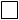  Làm tại: 	, ngày 	 tháng 	 năm 	                                                                                                                   Người yêu cầu    	                                                                                 (Ký, ghi rõ họ, chữ đệm, tên)                                                                                                                                                     Chú thích:(1) Ghi rõ tên cơ quan đăng ký việc thay đổi, cải chính, bổ sung thông tin hộ tịch, xác định lại dân tộc.(2) Ghi theo nơi đăng ký thường trú; nếu không có nơi đăng ký thường trú thì ghi theo nơi đăng ký tạm trú; trường hợp không có nơi đăng ký thường trú và nơi đăng ký tạm trú thì ghi theo nơi đang sinh sống.(3) Ghi thông tin về giấy tờ tùy thân, ghi rõ số, cơ quan cấp, ngày cấp hộ chiếu, chứng minh nhân dân hoặc giấy tờ hợp lệ thay thế (Ví dụ: Chứng minh nhân dân số 001089123 do Công an thành phố Hà Nội cấp ngày 20/10/2004).(4) Ghi rõ nội dung loại việc đề nghị đăng ký.Ví dụ: thay đổi họ, tên/ cải chính phần khai về chữ đệm của người mẹ/ xác định lại dân tộc/ bổ sung phần khai về năm sinh của người cha.(5) Ghi rõ loại việc hộ tịch đã đăng ký trước đây có liên quan. Ví dụ: Đã đăng ký khai sinh tại UBND xã Hà Hồi, huyện Thường Tín, thành phố Hà Nội ngày 05 tháng 01 năm 2015, số 10 quyển số 01/2015.(6) Ghi rõ nội dung thay đổi, cải chính hộ tịch, bổ sung thông hộ tịch, xác định lại dân tộcVí dụ: - Được thay đổi họ từ Nguyễn Văn Nam thành Vũ Văn Nam.            - Được cải chính năm sinh từ 1975 thành 1976 (7) Đề nghị đánh dấu X vào ô nếu có yêu cầu cấp bản sao và ghi rõ số lượng.9. Thủ tục ghi vào Sổ hộ tịch việc kết hôn của công dân Việt Nam đã được giải quyết tại cơ quan có thẩm quyền của nước ngoàiTrình tự thực hiện- Người có yêu cầu ghi vào Sổ hộ tịch việc kết hôn đã được giải quyết tại cơ quan có thẩm quyền của nước ngoài (sau đây gọi là ghi chú kết hôn) nộp hồ sơ tại Trung tâm hành chính công cấp huyện. - Người tiếp nhận có trách nhiệm kiểm tra toàn bộ hồ sơ, đối chiếu thông tin trong Tờ khai và tính hợp lệ của giấy tờ trong hồ sơ do người yêu cầu nộp, xuất trình.- Nếu hồ sơ đầy đủ, hợp lệ, người tiếp nhận hồ sơ viết giấy tiếp nhận, trong đó ghi rõ ngày, giờ trả kết quả; nếu hồ sơ chưa đầy đủ, hoàn thiện thì hướng dẫn người nộp hồ sơ bổ sung, hoàn thiện theo quy định; trường hợp không thể bổ sung, hoàn thiện hồ sơ ngay thì phải lập thành văn bản hướng dẫn, trong đó nêu rõ loại giấy tờ, nội dung cần bổ sung, hoàn thiện, ký, ghi rõ họ, chữ đệm, tên của người tiếp nhận. - Nếu thấy yêu cầu ghi chú kết hôn đủ điều kiện, không thuộc trường hợp từ chối ghi vào sổ việc kết hôn theo quy định, Phòng Tư pháp báo cáo Chủ tịch Ủy ban nhân dân cấp huyện xem xét, quyết định. Trường hợp Chủ tịch Ủy ban nhân dân đồng ý giải quyết thì ký Trích lục ghi chú kết hôn cấp cho người yêu cầu; công chức làm công tác hộ tịch ghi vào Sổ đăng ký kết hôn. Cách thức thực hiện: - Người có yêu cầu ghi chú kết hôn trực tiếp thực hiện hoặc ủy quyền cho người khác thực hiện việc ghi chú kết hôn;- Người thực hiện việc ghi chú kết hôn có thể nộp hồ sơ trực tiếp tại Trung tâm hành chính công cấp huyện hoặc gửi hồ sơ qua hệ thống bưu chính hoặc gửi hồ sơ theo hệ thống đăng ký hộ tịch trực tuyến.Thành phần hồ sơ:* Giấy tờ phải xuất trình- Hộ chiếu hoặc chứng minh nhân dân hoặc thẻ căn cước công dân hoặc các giấy tờ khác có dán ảnh và thông tin cá nhân do cơ quan có thẩm quyền cấp, còn giá trị sử dụng để chứng minh về nhân thân của người có yêu cầu ghi chú kết hôn (giấy tờ tùy thân); - Giấy tờ chứng minh nơi cư trú để xác định thẩm quyền (trong giai đoạn chuyển tiếp). Trường hợp gửi hồ sơ qua hệ thống bưu chính thì phải gửi kèm theo bản sao có chứng thực các giấy tờ phải xuất trình nêu trên.* Giấy tờ phải nộp- Tờ khai ghi chú kết hôn theo mẫu;- Bản sao giấy tờ chứng nhận việc kết hôn do cơ quan có thẩm quyền của nước ngoài cấp;- Nếu công dân Việt Nam đã ly hôn hoặc hủy việc kết hôn tại cơ quan có thẩm quyền nước ngoài thì phải nộp Trích lục về việc đã ghi vào Sổ hộ tịch việc ly hôn hoặc hủy việc kết hôn (Trích lục ghi chú ly hôn).- Văn bản ủy quyền (được chứng thực) theo quy định của pháp luật trong trường hợp ủy quyền thực hiện việc ghi chú kết hôn. Trường hợp người được ủy quyền là ông, bà, cha, mẹ, con, vợ, chồng, anh, chị, em ruột của người ủy quyền thì văn bản ủy quyền không phải chứng thực. * Lưu ý:+ Trường hợp người yêu cầu nộp giấy tờ là bản sao được cấp từ sổ gốc hoặc bản sao được chứng thực từ bản chính thì người tiếp nhận hồ sơ không được yêu cầu xuất trình bản chính; nếu người yêu cầu chỉ nộp bản chụp và xuất trình bản chính thì người tiếp nhận hồ sơ kiểm tra, đối chiếu bản chụp với bản chính và ký vào bản chụp xác nhận về việc đã đối chiếu nội dung giấy tờ đó, không được yêu cầu người đi đăng ký nộp bản sao giấy tờ đó.+ Đối với giấy tờ xuất trình khi đăng ký hộ tịch, người tiếp nhận có trách nhiệm kiểm tra, đối chiếu với thông tin trong tờ khai, chụp lại hoặc ghi lại thông tin để lưu trong hồ sơ và trả lại cho người xuất trình, không được yêu cầu nộp bản sao hoặc bản chụp giấy tờ đó. + Giấy tờ do cơ quan có thẩm quyền của nước ngoài cấp, công chứng hoặc xác nhận để sử dụng cho việc đăng ký hộ tịch tại Việt Nam phải được hợp pháp hóa lãnh sự, trừ trường hợp được miễn theo điều ước quốc tế mà Việt Nam là thành viên; giấy tờ bằng tiếng nước ngoài phải được dịch ra tiếng Việt và công chứng bản dịch hoặc chứng thực chữ ký người dịch theo quy định của pháp luật.+ Người tiếp nhận có trách nhiệm tiếp nhận đúng, đủ hồ sơ đăng ký hộ tịch theo quy định của pháp luật hộ tịch, không được yêu cầu người đăng ký hộ tịch nộp thêm giấy tờ mà pháp luật hộ tịch không quy định phải nộp.Số lượng hồ sơ: 01 bộThời hạn giải quyết: 12 ngày làm việc.Đối tượng thực hiện thủ tục hành chính: Cá nhânCơ quan có thẩm quyền quyết định: Ủy ban nhân dân cấp huyện nơi cư trú của công dân Việt Nam.Cơ quan thực hiện thủ tục hành chính: Phòng Tư pháp cấp huyện tiếp nhận hồ sơ và tham mưu Chủ tịch Ủy ban nhân dân cấp huyện xem xét, quyết định.Cơ quan phối hợp: Không.Kết quả thực hiện thủ tục hành chính: Trích lục ghi chú kết hôn (bản chính).Lệ phí: 40.000 đồng.Miễn lệ phí cho người thuộc gia đình có công với cách mạng; người thuộc hộ nghèo; người khuyết tật. Mẫu đơn, mẫu tờ khai: Tờ khai ghi chú kết hôn  Yêu cầu, điều kiện thực hiện thủ tục hành chính: - Việc kết hôn giữa công dân Việt Nam với nhau hoặc với người nước ngoài đã được giải quyết tại cơ quan có thẩm quyền của nước ngoài ở nước ngoài được ghi vào Sổ hộ tịch nếu tại thời điểm kết hôn, các bên đáp ứng đủ điều kiện kết hôn và không vi phạm điều cấm theo quy định của Luật Hôn nhân và gia đình Việt Nam.- Nếu vào thời điểm đăng ký tại cơ quan có thẩm quyền nước ngoài, việc kết hôn không đáp ứng điều kiện kết hôn, nhưng không vi phạm điều cấm theo quy định của Luật Hôn nhân và gia đình, nhưng vào thời điểm yêu cầu ghi vào Sổ hộ tịch việc kết hôn, hậu quả đã được khắc phục hoặc việc ghi chú kết hôn là nhằm bảo vệ quyền lợi của công dân Việt Nam và trẻ em, thì việc kết hôn cũng được ghi vào Sổ hộ tịch.* Yêu cầu ghi chú kết hôn bị từ chối trong các trường hợp sau: - Việc kết hôn vi phạm điều cấm theo quy định của Luật Hôn nhân và gia đình.- Công dân Việt Nam kết hôn với người nước ngoài tại cơ quan đại diện ngoại giao, cơ quan đại diện lãnh sự nước ngoài tại Việt Nam.Căn cứ pháp lý: - Luật Hôn nhân và gia đình;- Luật Hộ tịch năm 2014;- Nghị định số 123/2015/NĐ-CP ngày 15/11/2015 của Chính phủ quy định chi tiết một số điều và biện pháp thi hành Luật Hộ tịch;- Quyết định số 26/2017/QĐ-UBND ngày 05/5/2017 của Ủy ban nhân dân tỉnh về quy định mức thu, nộp lệ phí hộ tịch trên địa bàn tỉnh Thừa Thiên Huế;- Thông tư số 04/2020/TT-BTP ngày 28/5/2020 của Bộ Tư pháp hướng dẫn thi hành một số điều của Luật Hộ tịch và Nghị định số 123/2015/NĐ-CP ngày 15/11/2015 của Chính phủ quy định chi tiết một số điều và biện pháp thi hành Luật Hộ tịch;- Thông tư số 85/2019/TT-BTC ngày 29/11/2019 của Bộ Tài chính hướng dẫn về phí và lệ phí thuộc thẩm quyền quyết định của Hội đồng nhân dân tỉnh, thành phố trực thuộc Trung ương.CỘNG HÒA XÃ HỘI CHỦ NGHĨA VIỆT NAMĐộc lập - Tự do - Hạnh phúcTỜ KHAI GHI CHÚ KẾT HÔN Kính gửi: (1)	Họ, chữ đệm, tên người yêu cầu: 	Nơi cư trú: (2) 	Giấy tờ tùy thân: (3)	 Đề nghị cơ quan ghi vào sổ việc kết hôn sau đây: Đã đăng ký kết hôn tại(4) 	 ........................................................................................... số 	cấp ngày........ tháng ...... năm 	Trước khi kết hôn lần này chưa từng kết hôn/đã từng kết hôn nhưng hôn nhân đã chấm dứt(5):Tôi cam đoan những nội dung khai trên đây là đúng sự thật và chịu trách nhiệm trước pháp luật về cam đoan của mình.Chú thích:  (1) Ghi rõ tên cơ quan thực hiện ghi chú kết hôn. (2) Ghi theo nơi đăng ký thường trú; nếu không có nơi đăng ký thường trú thì ghi theo nơi đăng ký tạm trú; trường hợp không có nơi đăng ký thường trú và nơi đăng ký tạm trú thì ghi theo nơi đang sinh sống.(3) Ghi thông tin về giấy tờ tùy thân như: hộ chiếu, chứng minh nhân dân hoặc giấy tờ hợp lệ thay thế (ví dụ: Chứng minh nhân dân số 001089123 do Công an thành phố Hà Nội cấp ngày 20/10/2004). 	(4) Ghi tên cơ quan, tên quốc gia nước ngoài đã đăng ký kết hôn, tên loại giấy chứng nhận việc kết hôn do cơ quan có thẩm quyền nước ngoài cấp, số (nếu có) và ngày, tháng năm cấp giấy tờ đó. Ví dụ: Đăng ký kết hôn tại Cộng hòa Pháp, Giấy chứng nhận kết hôn số 0A3456 cấp ngày 08/3/2016. (5) Trường hợp chưa từng kết hôn thì ghi rõ “Chưa từng kết hôn”. Trường hợp đã từng kết hôn thì ghi rõ căn cứ chấm dứt quan hệ hôn nhân. Nếu căn cứ chấm dứt quan hệ hôn nhân là ly hôn thì ghi rõ hình thức văn bản ly hôn, ngày có hiệu lực, tên cơ quan cấp.(6) Đề nghị đánh dấu X vào ô nếu có yêu cầu cấp bản sao và ghi rõ số lượng.10. Thủ tục ghi vào Sổ hộ tịch việc ly hôn, hủy việc kết hôn của công dân Việt Nam đã được giải quyết tại cơ quan có thẩm quyền của nước ngoài.Trình tự thực hiện- Người có yêu cầu ghi vào Sổ hộ tịch việc ly hôn, hủy việc kết hôn đã được giải quyết tại cơ quan có thẩm quyền của nước ngoài (sau đây gọi là ghi chú ly hôn) nộp hồ sơ tại Trung tâm hành chính công cấp huyện. - Người tiếp nhận có trách nhiệm kiểm tra toàn bộ hồ sơ, đối chiếu thông tin trong Tờ khai và tính hợp lệ của giấy tờ trong hồ sơ do người yêu cầu nộp, xuất trình.- Nếu hồ sơ đầy đủ, hợp lệ, người tiếp nhận hồ sơ viết giấy tiếp nhận, trong đó ghi rõ ngày, giờ trả kết quả; nếu hồ sơ chưa đầy đủ, hoàn thiện thì hướng dẫn người nộp hồ sơ bổ sung, hoàn thiện theo quy định; trường hợp không thể bổ sung, hoàn thiện hồ sơ ngay thì phải lập thành văn bản hướng dẫn, trong đó nêu rõ loại giấy tờ, nội dung cần bổ sung, hoàn thiện, ký, ghi rõ họ, chữ đệm, tên của người tiếp nhận. - Nếu thấy yêu cầu ghi chú ly hôn là phù hợp quy định pháp luật, việc ly hôn, hủy việc kết hôn không thuộc trường hợp có đơn yêu cầu thi hành tại Việt Nam hoặc có đơn yêu cầu không công nhận tại Việt Nam được đăng tải trên Cổng thông tin điện tử của Bộ Tư pháp thì Phòng Tư pháp báo cáo Chủ tịch Ủy ban nhân dân cấp huyện xem xét, quyết định. Trường hợp Chủ tịch Ủy ban nhân dân đồng ý giải quyết thì ký Trích lục ghi chú ly hôn cấp cho người yêu cầu; công chức làm công tác hộ tịch ghi vào Sổ ghi chú ly hôn.Cách thức thực hiện: - Người có yêu cầu ghi chú ly hôn trực tiếp thực hiện hoặc ủy quyền cho người khác thực hiện việc ghi chú ly hôn;- Người thực hiện việc ghi chú ly hôn có thể nộp hồ sơ trực tiếp tại Trung tâm hành chính công cấp huyện hoặc gửi hồ sơ qua hệ thống bưu chính hoặc gửi hồ sơ theo hệ thống đăng ký hộ tịch trực tuyến.Thành phần hồ sơ:* Giấy tờ phải xuất trình- Hộ chiếu hoặc chứng minh nhân dân hoặc thẻ căn cước công dân hoặc các giấy tờ khác có dán ảnh và thông tin cá nhân do cơ quan có thẩm quyền cấp, còn giá trị sử dụng để chứng minh về nhân thân của người có yêu cầu ghi chú ly hôn. - Giấy tờ chứng minh nơi cư trú để xác định thẩm quyền trong trường hợp công dân Việt Nam từ nước ngoài về thường trú tại Việt Nam có yêu cầu ghi chú ly hôn, công dân Việt Nam không thường trú tại Việt Nam yêu cầu ghi chú ly hôn tại Ủy ban nhân dân cấp huyện nơi cư trú trước khi xuất cảnh (trong giai đoạn chuyển tiếp).Trường hợp gửi hồ sơ qua hệ thống bưu chính thì phải gửi kèm theo bản sao có chứng thực các giấy tờ phải xuất trình nêu trên.* Giấy tờ phải nộp- Tờ khai ghi chú ly hôn theo mẫu;- Bản sao Bản án, quyết định ly hôn, hủy kết hôn, văn bản thỏa thuận ly hôn hoặc giấy tờ khác công nhận việc ly hôn do cơ quan có thẩm quyền của nước ngoài cấp đã có hiệu lực pháp luật. - Văn bản ủy quyền (được chứng thực) theo quy định của pháp luật trong trường hợp ủy quyền thực hiện việc ghi chú ly hôn. Trường hợp người được ủy quyền là ông, bà, cha, mẹ, con, vợ, chồng, anh, chị, em ruột của người ủy quyền thì văn bản ủy quyền không phải chứng thực.* Lưu ý:+ Trường hợp người yêu cầu nộp giấy tờ là bản sao được cấp từ sổ gốc hoặc bản sao được chứng thực từ bản chính thì người tiếp nhận hồ sơ không được yêu cầu xuất trình bản chính; nếu người yêu cầu chỉ nộp bản chụp và xuất trình bản chính thì người tiếp nhận hồ sơ kiểm tra, đối chiếu bản chụp với bản chính và ký vào bản chụp xác nhận về việc đã đối chiếu nội dung giấy tờ đó, không được yêu cầu người đi đăng ký nộp bản sao giấy tờ đó.+ Đối với giấy tờ xuất trình khi đăng ký hộ tịch, người tiếp nhận có trách nhiệm kiểm tra, đối chiếu với thông tin trong tờ khai, chụp lại hoặc ghi lại thông tin để lưu trong hồ sơ và trả lại cho người xuất trình, không được yêu cầu nộp bản sao hoặc bản chụp giấy tờ đó. + Giấy tờ do cơ quan có thẩm quyền của nước ngoài cấp, công chứng hoặc xác nhận để sử dụng cho việc đăng ký hộ tịch tại Việt Nam phải được hợp pháp hóa lãnh sự, trừ trường hợp được miễn theo điều ước quốc tế mà Việt Nam là thành viên; giấy tờ bằng tiếng nước ngoài phải được dịch ra tiếng Việt và công chứng bản dịch hoặc chứng thực chữ ký người dịch theo quy định của pháp luật.+ Người tiếp nhận có trách nhiệm tiếp nhận đúng, đủ hồ sơ đăng ký hộ tịch theo quy định của pháp luật hộ tịch, không được yêu cầu người đăng ký hộ tịch nộp thêm giấy tờ mà pháp luật hộ tịch không quy định phải nộp. Số lượng hồ sơ: 01 bộThời hạn giải quyết: 12 ngày làm việc.Đối tượng thực hiện thủ tục hành chính: Cá nhânCơ quan có thẩm quyền quyết định: - Ủy ban nhân dân cấp huyện nơi đã đăng ký kết hôn hoặc ghi vào Sổ hộ tịch việc kết hôn trước đây thực hiện ghi chú ly hôn.Trường hợp việc kết hôn hoặc ghi chú việc kết hôn trước đây thực hiện tại Sở Tư pháp thì việc ghi chú ly hôn do Ủy ban nhân dân cấp huyện nơi cư trú của công dân Việt Nam thực hiện.Trường hợp việc kết hôn trước đây được đăng ký tại Ủy ban nhân dân cấp xã thì việc ghi chú ly hôn do Ủy ban nhân dân cấp huyện cấp trên thực hiện.Trường hợp công dân Việt Nam không thường trú tại Việt Nam thì việc ghi chú ly hôn do Ủy ban nhân dân cấp huyện nơi cư trú trước khi xuất cảnh của công dân Việt Nam thực hiện.- Công dân Việt Nam từ nước ngoài về thường trú tại Việt Nam có yêu cầu ghi chú ly hôn mà việc kết hôn trước đây được đăng ký tại Cơ quan đại diện hoặc tại cơ quan có thẩm quyền nước ngoài thì việc ghi chú ly hôn do Ủy ban nhân dân cấp huyện nơi công dân Việt Nam thường trú thực hiện.- Công dân Việt Nam cư trú ở nước ngoài có yêu cầu ghi chú ly hôn để kết hôn mới mà việc kết hôn trước đây được đăng ký tại Cơ quan đại diện hoặc tại cơ quan có thẩm quyền nước ngoài thì việc ghi chú ly hôn do Ủy ban nhân dân cấp huyện nơi tiếp nhận hồ sơ kết hôn mới thực hiện.- Trường hợp công dân Việt Nam không thường trú tại Việt Nam có yêu cầu ghi vào Sổ hộ tịch việc ly hôn để làm thủ tục đăng ký kết hôn mới tại cơ quan có thẩm quyền của Việt Nam, thì thực hiện tại Ủy ban nhân dân cấp huyện nơi đã đăng ký kết hôn trước đây hoặc nơi đăng ký kết hôn mới.Cơ quan thực hiện thủ tục hành chính: Phòng Tư pháp cấp huyện tiếp nhận hồ sơ và tham mưu Chủ tịch Ủy ban nhân dân cấp huyện xem xét, quyết định.Cơ quan phối hợp: Không.Kết quả thực hiện thủ tục hành chính: Trích lục ghi chú ly hôn (bản chính).Lệ phí: 40.000 đồng.Miễn lệ phí cho người thuộc gia đình có công với cách mạng; người thuộc hộ nghèo; người khuyết tật. Mẫu đơn, mẫu tờ khai: Tờ khai ghi chú ly hôn  Yêu cầu, điều kiện thực hiện thủ tục hành chính: - Bản án, quyết định ly hôn, hủy kết hôn, văn bản thỏa thuận ly hôn đã có hiệu lực pháp luật hoặc giấy tờ khác công nhận việc ly hôn do cơ quan có thẩm quyền của nước ngoài cấp không vi phạm quy định của Luật Hôn nhân và gia đình.- Việc ly hôn, hủy kết hôn của công dân Việt Nam do cơ quan có thẩm quyền nước ngoài giải quyết không thuộc trường hợp có đơn yêu cầu thi hành tại Việt Nam hoặc có đơn yêu cầu không công nhận tại Việt Nam.- Công dân Việt Nam đã ly hôn, hủy việc kết hôn ở nước ngoài, sau đó về nước thường trú hoặc làm thủ tục đăng ký kết hôn mới tại cơ quan có thẩm quyền của Việt Nam thì phải ghi chú ly hôn. Trường hợp đã nhiều lần ly hôn hoặc hủy việc kết hôn thì chỉ làm thủ tục ghi chú lần ly hôn, hủy việc kết hôn gần nhất.Căn cứ pháp lý: - Luật Hộ tịch năm 2014;- Nghị định số 123/2015/NĐ-CP ngày 15/11/2015 của Chính phủ quy định chi tiết một số điều và biện pháp thi hành Luật Hộ tịch;- Quyết định số 26/2017/QĐ-UBND ngày 05/5/2017 của Ủy ban nhân dân tỉnh về quy định mức thu, nộp lệ phí hộ tịch trên địa bàn tỉnh Thừa Thiên Huế;- Thông tư số 04/2020/TT-BTP ngày 28/5/2020 của Bộ Tư pháp hướng dẫn thi hành một số điều của Luật Hộ tịch và Nghị định số 123/2015/NĐ-CP ngày 15/11/2015 của Chính phủ quy định chi tiết một số điều và biện pháp thi hành Luật Hộ tịch;- Thông tư số 85/2019/TT-BTC ngày 29/11/2019 của Bộ Tài chính hướng dẫn về phí và lệ phí thuộc thẩm quyền quyết định của Hội đồng nhân dân tỉnh, thành phố trực thuộc Trung ương.CỘNG HÒA XÃ HỘI CHỦ NGHĨA VIỆT NAMĐộc lập - Tự do - Hạnh phúcTỜ KHAI GHI CHÚ LY HÔNKính gửi: (1)	Họ, chữ đệm, tên người yêu cầu:  	Nơi cư trú: (2)	Giấy tờ tùy thân: (3) 	Quan hệ với người được ghi chú: 	Đề nghị ghi vào sổ hộ tịch việc (4)................................ đã được giải quyết tại cơ quan có thẩm quyền của nước ngoài cho người dưới đây: Họ, chữ đệm, tên: 	Ngày, tháng, năm sinh: 	Giới tính:....................... Dân tộc:..............................Quốc tịch: 	Giấy tờ tùy thân: (3) 	Nơi cư trú hiện nay: (2) 	Nơi cư trú trước khi xuất cảnh: 	Nơi đăng ký kết hôn trước đây:	Đã ......................................................... với ông/bà:Họ, chữ đệm tên: 	Ngày, tháng, năm sinh: 	Giới tính: ............................... Dân tộc:............................................Quốc tịch: 	Giấy tờ tùy thân: (3) 	Theo (5) 	số .............................................................do (6)	
.................................................................................... cấp ngày........... tháng ........ năm 	Tôi cam đoan những nội dung khai trên đây là đúng sự thật và chịu trách nhiệm trước pháp luật về cam đoan của mình.Chú thích:  	(1) Ghi rõ tên cơ quan thực hiện ghi chú ly hôn.(2) Ghi theo nơi đăng ký thường trú; nếu không có nơi đăng ký thường trú thì ghi theo nơi đăng ký tạm trú; trường hợp không có nơi đăng ký thường trú và nơi đăng ký tạm trú thì ghi theo nơi đang sinh sống.(3) Ghi thông tin về giấy tờ tùy thân như: hộ chiếu, chứng minh nhân dân  hoặc giấy tờ hợp lệ thay thế (ví dụ: Chứng minh nhân dân số 001089123 do Công an thành phố Hà Nội cấp ngày 20/10/2004).(4) Ghi rõ loại việc thực tế: ly hôn hoặc hủy việc kết hôn(5) Ghi rõ tên loại giấy tờ (Bản án/quyết định/ thỏa thuận/các hình thức khác), số, tên cơ quan, ngày tháng năm cấp giấy tờ chứng minh việc ly hôn/hủy việc kết hôn.(6) Ghi rõ tên cơ quan nước ngoài đã giải quyết ly hôn/hủy kết hôn.	(7) Đề nghị đánh dấu X vào ô nếu có yêu cầu cấp bản sao và ghi rõ số lượng.11. Thủ tục ghi vào Sổ hộ tịch việc hộ tịch khác của công dân Việt Nam đã được giải quyết tại cơ quan có thẩm quyền của nước ngoài (khai sinh; giám hộ; nhận cha, mẹ, con; xác định cha, mẹ, con; nuôi con nuôi; khai tử; thay đổi hộ tịch).Trình tự thực hiện- Người yêu cầu ghi vào Sổ hộ tịch việc khai sinh; giám hộ; nhận cha, mẹ, con; xác định cha, mẹ, con; nuôi con nuôi; khai tử; thay đổi hộ tịch đã được giải quyết tại cơ quan có thẩm quyền của nước ngoài (sau đây gọi là ghi vào Sổ hộ tịch các việc hộ tịch khác) nộp hồ sơ tại Trung tâm hành chính công cấp huyện. - Người tiếp nhận có trách nhiệm kiểm tra toàn bộ hồ sơ, đối chiếu thông tin trong Tờ khai và tính hợp lệ của giấy tờ trong hồ sơ do người yêu cầu nộp, xuất trình.- Nếu hồ sơ đầy đủ, hợp lệ, người tiếp nhận hồ sơ viết giấy tiếp nhận, trong đó ghi rõ ngày, giờ trả kết quả; nếu hồ sơ chưa đầy đủ, hoàn thiện thì hướng dẫn người nộp hồ sơ bổ sung, hoàn thiện theo quy định; trường hợp không thể bổ sung, hoàn thiện hồ sơ ngay thì phải lập thành văn bản hướng dẫn, trong đó nêu rõ loại giấy tờ, nội dung cần bổ sung, hoàn thiện, ký, ghi rõ họ, chữ đệm, tên của người tiếp nhận. - Nếu thấy yêu cầu ghi vào Sổ hộ tịch đủ điều kiện, phù hợp quy định pháp luật, Phòng Tư pháp báo cáo Chủ tịch Ủy ban nhân dân cấp huyện. Trường hợp Chủ tịch Ủy ban nhân dân đồng ý giải quyết thì ký Trích lục hộ tịch tương ứng cấp cho người yêu cầu; công chức làm công tác hộ tịch ghi nội dung ghi chú vào Sổ hộ tịch theo quy định.Cách thức thực hiện: - Người có yêu cầu ghi vào Sổ hộ tịch các việc hộ tịch khác trực tiếp thực hiện hoặc ủy quyền cho người khác thực hiện việc ghi chú;- Người thực hiện việc ghi chú có thể nộp hồ sơ trực tiếp tại Trung tâm hành chính công cấp huyện hoặc gửi hồ sơ qua hệ thống bưu chính hoặc gửi hồ sơ theo hệ thống đăng ký hộ tịch trực tuyến.Thành phần hồ sơ:* Giấy tờ phải xuất trình:- Hộ chiếu hoặc chứng minh nhân dân hoặc thẻ căn cước công dân hoặc các giấy tờ khác có dán ảnh và thông tin cá nhân do cơ quan có thẩm quyền cấp, còn giá trị sử dụng để chứng minh về nhân thân của người có yêu cầu ghi chú thay đổi hộ tịch có yếu tố nước ngoài;- Giấy tờ chứng minh nơi cư trú để xác định thẩm quyền ghi chú thay đổi hộ tịch có yếu tố nước ngoài (trong giai đoạn chuyển tiếp).Trường hợp gửi hồ sơ qua hệ thống bưu chính thì phải gửi kèm theo bản sao có chứng thực các giấy tờ phải xuất trình nêu trên.* Giấy tờ phải nộp- Tờ khai ghi vào Sổ hộ tịch việc khai sinh/Tờ khai ghi vào Sổ hộ tịch việc khai tử/Tờ khai ghi vào Sổ hộ tịch việc nuôi con nuôi/ Tờ khai ghi vào Sổ hộ tịch việc giám hộ, nhận cha, mẹ, con/Tờ khai ghi vào Sổ hộ tịch các việc hộ tịch khác theo mẫu quy định.- Bản sao giấy tờ chứng minh việc hộ tịch đã được giải quyết tại cơ quan có thẩm quyền của nước ngoài. - Văn bản ủy quyền (được chứng thực) theo quy định của pháp luật trong trường hợp ủy quyền thực hiện việc ghi chú. Trường hợp người được ủy quyền là ông, bà, cha, mẹ, con, vợ, chồng, anh, chị, em ruột của người ủy quyền thì văn bản ủy quyền không phải chứng thực.* Lưu ý:+ Trường hợp người yêu cầu nộp giấy tờ là bản sao được cấp từ sổ gốc hoặc bản sao được chứng thực từ bản chính thì người tiếp nhận hồ sơ không được yêu cầu xuất trình bản chính; nếu người yêu cầu chỉ nộp bản chụp và xuất trình bản chính thì người tiếp nhận hồ sơ kiểm tra, đối chiếu bản chụp với bản chính và ký vào bản chụp xác nhận về việc đã đối chiếu nội dung giấy tờ đó, không được yêu cầu người đi đăng ký nộp bản sao giấy tờ đó.+ Đối với giấy tờ xuất trình khi đăng ký hộ tịch, người tiếp nhận có trách nhiệm kiểm tra, đối chiếu với thông tin trong tờ khai, chụp lại hoặc ghi lại thông tin để lưu trong hồ sơ và trả lại cho người xuất trình, không được yêu cầu nộp bản sao hoặc bản chụp giấy tờ đó. + Giấy tờ do cơ quan có thẩm quyền của nước ngoài cấp, công chứng hoặc xác nhận để sử dụng cho việc đăng ký hộ tịch tại Việt Nam phải được hợp pháp hóa lãnh sự, trừ trường hợp được miễn theo điều ước quốc tế mà Việt Nam là thành viên; giấy tờ bằng tiếng nước ngoài phải được dịch ra tiếng Việt và công chứng bản dịch hoặc chứng thực chữ ký người dịch theo quy định của pháp luật.+ Người tiếp nhận có trách nhiệm tiếp nhận đúng, đủ hồ sơ đăng ký hộ tịch theo quy định của pháp luật hộ tịch, không được yêu cầu người đăng ký hộ tịch nộp thêm giấy tờ mà pháp luật hộ tịch không quy định phải nộp. Số lượng hồ sơ: 01 bộThời hạn giải quyết: Ngay trong ngày tiếp nhận hồ sơ, trường hợp nhận hồ sơ sau 15 giờ mà không giải quyết được ngay thì trả kết quả trong ngày làm việc tiếp theo. Trong trường hợp phải xác minh thì thời hạn giải quyết không quá 3 ngày làm việc.Đối tượng thực hiện thủ tục hành chính: Cá nhânCơ quan có thẩm quyền quyết định: - Ủy ban nhân dân cấp huyện nơi cư trú của công dân Việt Nam ghi vào Sổ hộ tịch việc khai sinh; giám hộ; nhận cha, mẹ, con; xác định cha, mẹ, con; nuôi con nuôi; thay đổi hộ tịch đã được giải quyết tại cơ quan có thẩm quyền của nước ngoài.- Ủy ban nhân dân cấp huyện nơi cư trú của người có trách nhiệm khai tử ghi vào Sổ hộ tịch việc khai tử đã được giải quyết tại cơ quan có thẩm quyền của nước ngoài.Cơ quan thực hiện thủ tục hành chính: Phòng Tư pháp cấp huyện tiếp nhận hồ sơ và tham mưu Chủ tịch Ủy ban nhân dân cấp huyện xem xét, quyết định.Cơ quan phối hợp: Không.Kết quả thực hiện thủ tục hành chính: Trích lục ghi vào Sổ hộ tịch việc khai sinh/Trích lục ghi vào Sổ hộ tịch các việc hộ tịch khác (bản chính).Lệ phí: 40.000 đồngMiễn lệ phí cho người thuộc gia đình có công với cách mạng; người thuộc hộ nghèo; người khuyết tật. Mẫu đơn, mẫu tờ khai: Tờ khai ghi vào Sổ hộ tịch việc khai sinh; Tờ khai ghi vào Sổ hộ tịch việc khai tử; Tờ khai ghi vào Sổ hộ tịch việc nuôi con nuôi; Tờ khai ghi vào Sổ hộ tịch việc giám hộ, nhận cha, mẹ, con; Tờ khai ghi vào Sổ hộ tịch các việc hộ tịch khác.Căn cứ pháp lý: - Luật Hộ tịch năm 2014;- Nghị định số 123/2015/NĐ-CP ngày 15/11/2015 của Chính phủ quy định chi tiết một số điều và biện pháp thi hành Luật Hộ tịch;- Quyết định số 26/2017/QĐ-UBND ngày 05/5/2017 của Ủy ban nhân dân tỉnh về quy định mức thu, nộp lệ phí hộ tịch trên địa bàn tỉnh Thừa Thiên Huế;- Thông tư số 04/2020/TT-BTP ngày 28/5/2020 của Bộ Tư pháp hướng dẫn thi hành một số điều của Luật Hộ tịch và Nghị định số 123/2015/NĐ-CP ngày 15/11/2015 của Chính phủ quy định chi tiết một số điều và biện pháp thi hành Luật Hộ tịch;- Thông tư số 85/2019/TT-BTC ngày 29/11/2019 của Bộ Tài chính hướng dẫn về phí và lệ phí thuộc thẩm quyền quyết định của Hội đồng nhân dân tỉnh, thành phố trực thuộc Trung ương.CỘNG HÒA XÃ HỘI CHỦ NGHĨA VIỆT NAMĐộc lập - Tự do - Hạnh phúcTỜ KHAI GHI VÀO SỔ HỘ TỊCH VIỆC KHAI SINH        Kính gửi: (1)	Họ, chữ đệm, tên người yêu cầu: 	Nơi cư trú: (2)	Giấy tờ tùy thân: (3)	Quan hệ với người được ghi vào Sổ hộ tịch việc khai sinh: .	Đề nghị cơ quan ghi vào Sổ hộ tịch việc khai sinh cho người có tên dưới đây: Họ, chữ đệm, tên:	Ngày, tháng, năm sinh: ............................................ghi bằng chữ:	.......................................................................................................................................	Giới tính:....................... Dân tộc: 	...........Quốc tịch: 	Nơi sinh: 	Quê quán: 	Họ, chữ đệm, tên người mẹ:	Năm sinh: (4) ...................... Dân tộc: 	...........Quốc tịch: 	Nơi cư trú: (2) 	Họ, chữ đệm, tên người cha: 	Năm sinh: (4)....................... Dân tộc: 	...............Quốc tịch: 	Nơi cư trú: (2) 	Đã được đăng ký khai sinh tại(5) 	Giấy khai sinh số(6) ................................... cấp ngày............. /........ / ...................Tôi cam đoan những nội dung khai trên đây là đúng sự thật và chịu trách nhiệm trước pháp luật về cam đoan của mình.Chú thích: (1) Ghi rõ tên cơ quan ghi vào Sổ hộ tịch việc khai sinhVí dụ: Ủy ban nhân dân quận 1, thành phố Hồ Chí Minh (2) Ghi theo nơi đăng ký thường trú; nếu không có nơi đăng ký thường trú thì ghi theo nơi đăng ký tạm trú; trường hợp không có nơi đăng ký thường trú và nơi đăng ký tạm trú thì ghi theo nơi đang sinh sống.  (3)  Ghi thông tin về giấy tờ tùy thân của người đi đăng ký, ghi rõ số, cơ quan cấp, ngày cấp hộ chiếu, chứng minh nhân dân  hoặc giấy tờ hợp lệ thay thế (Ví dụ: Chứng minh nhân dân số 001089123 do Công an thành phố Hà Nội cấp ngày 20/10/2004).   (4) Ghi đầy đủ ngày, tháng sinh của cha, mẹ (nếu có).(5) Ghi rõ tên cơ quan, tên quốc gia nước ngoài đã đăng ký khai sinh.(6) Ghi số, ngày, tháng, năm cơ quan nước ngoài cấp Giấy khai sinh. (7) Đề nghị đánh dấu X vào ô nếu có yêu cầu cấp bản sao và ghi rõ số lượng.CỘNG HÒA XÃ HỘI CHỦ NGHĨA VIỆT NAMĐộc lập - Tự do - Hạnh phúcTỜ KHAI GHI VÀO SỔ HỘ TỊCH VIỆC KHAI TỬ Kính gửi: (1)	Họ, chữ đệm, tên người yêu cầu:  	Nơi cư trú: (2)	Giấy tờ tùy thân: (3) 	Quan hệ với người đã chết: 	Đề nghị cơ quan ghi vào Sổ hộ tịch việc khai tử cho người có tên dưới đây: Họ, chữ đệm, tên: 	Ngày, tháng, năm sinh: 	Giới tính:............................ Dân tộc: ................................. Quốc tịch:	Nơi cư trú cuối cùng: (2) 	Giấy tờ tùy thân: (3) 	Đã chết vào lúc: 	 giờ 	 phút, ngày 	 tháng 	 năm 	Nơi chết: 	Nguyên nhân chết: 	Theo (4) 	số ........................................................... do (5)	
..........................................................................................................................cấp ngày......................... tháng ............... năm 	Tôi cam đoan những nội dung khai trên đây là đúng sự thật và chịu trách nhiệm trước pháp luật về cam đoan của mình.Chú thích: (1) Ghi rõ tên cơ quan thực hiện ghi vào Sổ hộ tịch việc khai tử.(2) Ghi theo nơi đăng ký thường trú; nếu không có nơi đăng ký thường trú thì ghi theo nơi đăng ký tạm trú; trường hợp không có nơi đăng ký thường trú và nơi đăng ký tạm trú thì ghi theo nơi đang sinh sống.          (3) Ghi thông tin về giấy tờ tùy thân như: hộ chiếu, chứng minh nhân dân hoặc giấy tờ hợp lệ thay thế (ví dụ: Chứng minh nhân dân số 00108912345 do Công an thành phố Hà Nội cấp ngày 20/10/2004).(4) Ghi rõ tên giấy tờ hộ tịch được cơ quan có thẩm quyền nước ngoài cấp.(5) Ghi rõ tên cơ quan nước ngoài đã đăng ký khai tử.(6) Đề nghị đánh dấu X vào ô nếu có yêu cầu cấp bản sao và ghi rõ số lượng.CỘNG HÒA XÃ HỘI CHỦ NGHĨA VIỆT NAMĐộc lập - Tự do - Hạnh phúcTỜ KHAI GHI VÀO SỔ HỘ TỊCH VIỆC NUÔI CON NUÔI Kính gửi: (1)	Họ, chữ đệm, tên người yêu cầu:  	Nơi cư trú: (2)	Giấy tờ tùy thân: (3) 	............................................................................................................................................	Đề nghị cơ quan ghi vào Sổ hộ tịch việc nuôi con nuôi cho người có tên dưới đây: Họ, chữ đệm, tên: 	Ngày, tháng, năm sinh: 	Giới tính:............................................ Dân tộc:......................................... Quốc tịch:	Nơi cư trú: (2)	Giấy khai sinh/Giấy tờ tùy thân: (3)	Là con nuôi của:Họ, chữ đệm, tên mẹ: 	Ngày, tháng, năm sinh: ......................... Dân tộc: .................. Quốc tịch: 	Nơi cư trú: (2) 	Họ, chữ đệm, tên cha: 	Ngày, tháng, năm sinh: ......................... Dân tộc: .................. Quốc tịch: 	Nơi cư trú: (2) 	Theo (4) 	..............................................................................số................................ do(5)				
cấp ngày ........... tháng ............... năm .......................Tôi cam đoan những nội dung khai trên đây là đúng sự thật và chịu trách nhiệm trước pháp luật về cam đoan của mình.Chú thích: (1) Ghi rõ tên cơ quan thực hiện ghi vào Sổ hộ tịch việc nuôi con nuôi.(2) Ghi theo nơi đăng ký thường trú; nếu không có nơi đăng ký thường trú thì ghi theo nơi đăng ký tạm trú; trường hợp không có nơi đăng ký thường trú và nơi đăng ký tạm trú thì ghi theo nơi đang sinh sống.          (3) Ghi thông tin về giấy tờ tùy thân như: hộ chiếu, chứng minh nhân dân hoặc giấy tờ hợp lệ thay thế (ví dụ: Chứng minh nhân dân số 00108912345 do Công an thành phố Hà Nội cấp ngày 20/10/2004). (4) Ghi rõ tên giấy tờ chứng minh việc nuôi con nuôi do cơ quan có thẩm quyền của nước ngoài cấp. 	(5) Ghi rõ tên cơ quan nước ngoài đã giải quyết việc nuôi con nuôi.(6) Đề nghị đánh dấu X vào ô nếu có yêu cầu cấp bản sao và ghi rõ số lượng.CỘNG HÒA XÃ HỘI CHỦ NGHĨA VIỆT NAMĐộc lập - Tự do - Hạnh phúcTỜ KHAI GHI VÀO SỔ HỘ TỊCH VIỆC GIÁM HỘ, NHẬN CHA, MẸ, CON Kính gửi: (1)	Họ, chữ đệm, tên người yêu cầu:  .................................	................Nơi cư trú: (2)	Giấy tờ tùy thân: (3) 	Đề nghị cơ quan ghi vào Sổ hộ tịch việc(4) ............................................................................................. cho người dưới đây: Họ, chữ đệm, tên: ....................................................................................................	Ngày, tháng, năm sinh: 	Giới tính:.............................. Dân tộc:.............................. Quốc tịch:..................................Nơi cư trú: (2)	Giấy tờ tùy thân: (3)...................................................................	Là: (5) ............................................................. của người có tên dưới đây:Họ, chữ đệm, tên: ....................................................................................................	Ngày, tháng, năm sinh: 	Giới tính:.............................. Dân tộc:.............................. Quốc tịch:..................................Nơi cư trú: (2) 	Giấy tờ tùy thân: (3)	Đã được giải quyết theo (6) 	số ...........................................................do(7)................................................................................................... 
............................................................................................cấp ngày........... tháng ........ năm 	Tôi cam đoan những nội dung khai trên đây là đúng sự thật và chịu trách nhiệm trước pháp luật về cam đoan của mình.Chú thích:  	(1) Ghi rõ tên cơ quan thực hiện ghi vào Sổ hộ tịch.(2) Ghi theo nơi đăng ký thường trú; nếu không có nơi đăng ký thường trú thì ghi theo nơi đăng ký tạm trú; trường hợp không có nơi đăng ký thường trú và nơi đăng ký tạm trú thì ghi theo nơi đang sinh sống.(3) Ghi thông tin về giấy tờ tùy thân như: hộ chiếu, chứng minh nhân dân  hoặc giấy tờ hợp lệ thay thế (ví dụ: Chứng minh nhân dân số 00108912345 do Công an thành phố Hà Nội cấp ngày 20/10/2004).(4) Ghi rõ loại việc hộ tịch đã được giải quyết tại cơ quan có thẩm quyền của nước ngoài (giám hộ, nhận cha, mẹ, con).(5) Ghi rõ mối quan hệ: là cha/mẹ/con/người giám hộ.(6) Ghi rõ tên giấy tờ chứng minh sự kiện hộ tịch đã được cơ quan có thẩm quyền của nước ngoài cấp.(7) Ghi rõ tên cơ quan nước ngoài đã giải quyết sự kiện hộ tịch.(8) Đề nghị đánh dấu X vào ô nếu có yêu cầu cấp bản sao và ghi rõ số lượng.CỘNG HÒA XÃ HỘI CHỦ NGHĨA VIỆT NAMĐộc lập - Tự do - Hạnh phúcTỜ KHAI GHI VÀO SỔ HỘ TỊCH CÁC VIỆC HỘ TỊCH KHÁCKính gửi: (1)	Họ, chữ đệm, tên người yêu cầu:  	Nơi cư trú: (2)	Giấy tờ tùy thân: (3) 	Đề nghị cơ quan ghi vào Sổ hộ tịch việc(4)	 cho người có tên dưới đây: Họ, chữ đệm, tên: 	Ngày, tháng, năm sinh: 	Giới tính 	......Dân tộc: ...........................................Quốc tịch:	Nơi cư trú: (2)	Giấy tờ tùy thân: (3) 	Nội dung ghi vào sổ hộ tịch(4): 	Theo (5) 	số ................................................. do (6)	
...............................................................................................cấp ngày........... tháng ........ năm 	Tôi cam đoan những nội dung khai trên đây là đúng sự thật và chịu trách nhiệm trước pháp luật về cam đoan của mình.Chú thích:  	(1) Ghi rõ tên cơ quan thực hiện ghi vào Sổ hộ tịch.(2) Ghi theo nơi đăng ký thường trú; nếu không có nơi đăng ký thường trú thì ghi theo nơi đăng ký tạm trú; trường hợp không có nơi đăng ký thường trú và nơi đăng ký tạm trú thì ghi theo nơi đang sinh sống.          (3) Ghi thông tin về giấy tờ tùy thân như: hộ chiếu, chứng minh nhân dân hoặc giấy tờ hợp lệ thay thế (ví dụ: Chứng minh nhân dân số 00108912345 do Công an thành phố Hà Nội cấp ngày 20/10/2004).(4) Ghi rõ loại việc hộ tịch đã đăng ký (ví dụ: thay đổi hộ tịch).(5) Ghi rõ tên giấy tờ hộ tịch được cơ quan có thẩm quyền nước ngoài cấp.(6) Ghi rõ tên cơ quan nước ngoài đã đăng ký sự kiện hộ tịch.(7) Đề nghị đánh dấu X vào ô nếu có yêu cầu cấp bản sao và ghi rõ số lượng.12. Thủ tục đăng ký lại khai sinh có yếu tố nước ngoài Trình tự thực hiện- Người có yêu cầu đăng ký lại khai sinh nộp hồ sơ tại Trung tâm hành chính công cấp huyện.- Người tiếp nhận có trách nhiệm kiểm tra toàn bộ hồ sơ, đối chiếu thông tin trong Tờ khai và tính hợp lệ của giấy tờ trong hồ sơ do người yêu cầu nộp, xuất trình.- Nếu hồ sơ đầy đủ, hợp lệ, người tiếp nhận hồ sơ viết giấy tiếp nhận, trong đó ghi rõ ngày, giờ trả kết quả; nếu hồ sơ chưa đầy đủ, hoàn thiện thì hướng dẫn người nộp hồ sơ bổ sung, hoàn thiện theo quy định; trường hợp không thể bổ sung, hoàn thiện hồ sơ ngay thì phải lập thành văn bản hướng dẫn, trong đó nêu rõ loại giấy tờ, nội dung cần bổ sung, hoàn thiện, ký, ghi rõ họ, chữ đệm, tên của người tiếp nhận. - Phòng Tư pháp tiến hành kiểm tra, xác minh hồ sơ. Trường hợp việc đăng ký khai sinh trước đây được thực hiện tại Ủy ban nhân dân cấp xã hoặc Sở Tư pháp thì Phòng Tư pháp có văn bản đề nghị Ủy ban nhân dân cấp xã/Sở Tư pháp nơi thực hiện việc đăng ký khai sinh trước đây kiểm tra, xác minh về việc lưu giữ sổ hộ tịch. Sau khi nhận được văn bản đề nghị, Ủy ban nhân dân/Sở Tư pháp đã đăng ký khai sinh trước đây tiến hành kiểm tra, xác minh và trả lời bằng văn bản về việc còn lưu giữ hoặc không lưu giữ được sổ hộ tịch.Trường hợp giấy tờ của người yêu cầu đăng ký lại khai sinh không có thông tin chứng minh quan hệ cha, mẹ, con thì cơ quan đăng ký hộ tịch có văn bản đề nghị cơ quan công an có thẩm quyền xác minh. Trường hợp cơ quan công an trả lời không có thông tin thì cơ quan đăng ký hộ tịch cho người yêu cầu đăng ký lại khai sinh lập văn bản cam đoan về thông tin của cha, mẹ và xác định nội dung khai sinh theo văn bản cam đoan.- Sau khi nhận được kết quả xác minh về việc không còn lưu giữ được Sổ hộ tịch tại nơi đã đăng ký khai sinh hoặc sau thời hạn 20 ngày kể từ ngày gửi văn bản yêu cầu xác minh mà không nhận được văn bản trả lời, nếu thấy hồ sơ đầy đủ, chính xác, đúng quy định pháp luật, Phòng Tư pháp báo cáo Chủ tịch Ủy ban nhân dân cấp huyện xem xét, quyết định. Trường hợp Chủ tịch Ủy ban nhân dân đồng ý giải quyết thì ký cấp Giấy khai sinh cho người yêu cầu. Khi trả kết quả đăng ký hộ tịch, người trả kết quả có trách nhiệm hướng dẫn người yêu cầu đăng ký hộ tịch kiểm tra nội dung Giấy khai sinh và Sổ đăng ký khai sinh; cùng người đi đăng ký lại khai sinh ký tên vào Sổ, cấp 01 bản chính Giấy khai sinh cho người được đăng ký lại khai sinh.Cách thức thực hiện: - Người có yêu cầu đăng ký lại khai sinh trực tiếp thực hiện hoặc ủy quyền cho người khác thực hiện việc đăng ký lại khai sinh;- Người thực hiện việc đăng ký lại khai sinh có thể trực tiếp nộp hồ sơ tại Trung tâm hành chính công cấp huyện hoặc gửi hồ sơ qua hệ thống bưu chính hoặc gửi hồ sơ theo hệ thống đăng ký hộ tịch trực tuyến.Thành phần hồ sơ:* Giấy tờ phải xuất trìnhHộ chiếu hoặc chứng minh nhân dân hoặc thẻ căn cước công dân hoặc các giấy tờ khác có dán ảnh và thông tin cá nhân do cơ quan có thẩm quyền cấp, còn giá trị sử dụng để chứng minh về nhân thân của người có yêu cầu đăng ký lại khai sinh.Trường hợp gửi hồ sơ qua hệ thống bưu chính thì phải gửi kèm theo bản sao có chứng thực các giấy tờ phải xuất trình nêu trên.* Giấy tờ phải nộp- Tờ khai đăng ký lại khai sinh theo mẫu, trong đó có cam đoan của người yêu cầu về việc đã nộp đủ các giấy tờ hiện có.- Bản sao toàn bộ hồ sơ, giấy tờ của người yêu cầu hoặc hồ sơ, giấy tờ, tài liệu khác trong đó có thông tin liên quan đến nội dung khai sinh, gồm: + Bản sao Giấy khai sinh do cơ quan có thẩm quyền của Việt Nam cấp hợp lệ (bản sao được chứng thực từ bản chính, bản sao được cấp từ Sổ đăng ký khai sinh); bản chính hoặc bản sao giấy tờ có giá trị thay thế Giấy khai sinh được cấp trước năm 1945 ở miền Bắc và trước năm 1975 ở miền Nam. + Trường hợp người yêu cầu không có giấy tờ nêu trên thì phải nộp bản sao giấy tờ do cơ quan có thẩm quyền của Việt Nam cấp hợp lệ như: Giấy chứng minh nhân dân, Thẻ căn cước công dân hoặc Hộ chiếu; Sổ hộ khẩu, Sổ tạm trú, giấy tờ chứng minh về nơi cư trú; Bằng tốt nghiệp, Giấy chứng nhận, Chứng chỉ, Học bạ, hồ sơ học tập do cơ quan có thẩm quyền cấp hoặc xác nhận; Giấy tờ khác có thông tin về họ, tên, ngày, tháng, năm sinh của cá nhân.Người yêu cầu đăng ký lại khai sinh có trách nhiệm nộp đầy đủ bản sao các giấy tờ nêu trên (nếu có) và phải cam đoan đã nộp đủ các giấy tờ mình có; chịu trách nhiệm, hệ quả của việc cam đoan không đúng sự thật.- Văn bản ủy quyền theo quy định của pháp luật trong trường hợp ủy quyền thực hiện việc đăng ký lại khai sinh. Trường hợp người được ủy quyền là ông, bà, cha, mẹ, con, vợ, chồng, anh, chị, em ruột của người ủy quyền thì văn bản ủy quyền không phải chứng thực.* Lưu ý:- Đối với giấy tờ nộp, xuất trình:+ Trường hợp người yêu cầu nộp giấy tờ là bản sao được cấp từ sổ gốc hoặc bản sao được chứng thực từ bản chính thì người tiếp nhận hồ sơ không được yêu cầu xuất trình bản chính; nếu người yêu cầu chỉ nộp bản chụp và xuất trình bản chính thì người tiếp nhận hồ sơ kiểm tra, đối chiếu bản chụp với bản chính và ký vào bản chụp xác nhận về việc đã đối chiếu nội dung giấy tờ đó, không được yêu cầu người đi đăng ký nộp bản sao giấy tờ đó.+ Đối với giấy tờ xuất trình khi đăng ký hộ tịch, người tiếp nhận có trách nhiệm kiểm tra, đối chiếu với thông tin trong tờ khai, chụp lại hoặc ghi lại thông tin để lưu trong hồ sơ và trả lại cho người xuất trình, không được yêu cầu nộp bản sao hoặc bản chụp giấy tờ đó. + Giấy tờ do cơ quan có thẩm quyền của nước ngoài cấp, công chứng hoặc xác nhận để sử dụng cho việc đăng ký hộ tịch tại Việt Nam phải được hợp pháp hóa lãnh sự, trừ trường hợp được miễn theo điều ước quốc tế mà Việt Nam là thành viên; giấy tờ bằng tiếng nước ngoài phải được dịch ra tiếng Việt và công chứng bản dịch hoặc chứng thực chữ ký người dịch theo quy định của pháp luật.+ Người tiếp nhận có trách nhiệm tiếp nhận đúng, đủ hồ sơ đăng ký hộ tịch theo quy định của pháp luật hộ tịch, không được yêu cầu người đăng ký hộ tịch nộp thêm giấy tờ mà pháp luật hộ tịch không quy định phải nộp.Trường hợp cho phép người yêu cầu đăng ký hộ tịch lập văn bản cam đoan về nội dung yêu cầu đăng ký hộ tịch thì cơ quan đăng ký hộ tịch phải giải thích rõ cho người lập văn bản cam đoan về trách nhiệm, hệ quả pháp lý của việc cam đoan không đúng sự thật.Cơ quan đăng ký hộ tịch từ chối giải quyết hoặc đề nghị cơ quan có thẩm quyền hủy bỏ kết quả đăng ký hộ tịch, nếu có cơ sở xác định nội dung cam đoan không đúng sự thật. Số lượng hồ sơ: 01 bộThời hạn giải quyết: 05 ngày làm việc. Trường hợp phải có văn bản xác minh thì thời hạn giải quyết không quá 25 ngày.Đối tượng thực hiện thủ tục hành chính: Cá nhânCơ quan có thẩm quyền quyết định:- Ủy ban nhân dân cấp huyện nơi đã đăng ký khai sinh trước đây thực hiện đăng ký lại khai sinh.- Trường hợp việc khai sinh trước đây được đăng ký tại Ủy ban nhân dân cấp xã thì việc đăng ký lại khai sinh do Ủy ban nhân dân cấp huyện cấp trên thực hiện.- Trường hợp khai sinh trước đây được đăng ký tại Ủy ban nhân dân cấp tỉnh hoặc Sở Tư pháp thì việc đăng ký lại khai sinh do Ủy ban nhân dân cấp huyện nơi cư trú của người yêu cầu thực hiện; nếu người đó không cư trú tại Việt Nam thì do Ủy ban nhân dân cấp huyện nơi có trụ sở hiện nay của Sở Tư pháp thực hiện.Cơ quan thực hiện thủ tục hành chính: Phòng Tư pháp tiếp nhận hồ sơ và tham mưu Chủ tịch Ủy ban nhân dân cấp huyện xem xét, quyết định.Cơ quan phối hợp: Ủy ban nhân dân cấp xã/Sở Tư pháp nơi người yêu cầu đăng ký lại khai sinh đã đăng ký khai sinh trước đây; Cơ quan công an có thẩm quyền.Kết quả thực hiện thủ tục hành chính: Giấy khai sinh (bản chính).Lệ phí: 60.000 đồng.Miễn lệ phí cho người thuộc gia đình có công với cách mạng; người thuộc hộ nghèo; người khuyết tật. Mẫu đơn, mẫu tờ khai: Tờ khai đăng ký lại khai sinhYêu cầu, điều kiện thực hiện thủ tục hành chính- Công dân Việt Nam định cư ở nước ngoài hoặc người nước ngoài đã đăng ký khai sinh tại cơ quan có thẩm quyền của Việt Nam trước ngày 01/01/2016 nhưng Sổ đăng ký khai sinh và bản chính Giấy khai sinh đều bị mất.- Người có yêu cầu còn sống tại thời điểm yêu cầu đăng ký lại khai sinh.- Người yêu cầu có trách nhiệm nộp đầy đủ bản sao giấy tờ, tài liệu có nội dung liên quan đến việc đăng ký lại khai sinh.Căn cứ pháp lý: - Luật Hộ tịch năm 2014;- Nghị định số 123/2015/NĐ-CP ngày 15/11/2015 của Chính phủ quy định chi tiết một số điều và biện pháp thi hành Luật Hộ tịch;- Quyết định số 26/2017/QĐ-UBND ngày 05/5/2017 của Ủy ban nhân dân tỉnh về quy định mức thu, nộp lệ phí hộ tịch trên địa bàn tỉnh Thừa Thiên Huế;- Thông tư số 04/2020/TT-BTP ngày 28/5/2020 của Bộ Tư pháp quy định chi tiết thi hành một số điều của Luật Hộ tịch và Nghị định số 123/2015/NĐ-CP ngày 15/11/2015 của Chính phủ quy định chi tiết một số điều và biện pháp thi hành Luật Hộ tịch;- Thông tư số 85/2019/TT-BTC ngày 29/11/2019 của Bộ Tài chính hướng dẫn về phí và lệ phí thuộc thẩm quyền quyết định của Hội đồng nhân dân tỉnh, thành phố trực thuộc Trung ương.CỘNG HÒA XÃ HỘI CHỦ NGHĨA VIỆT NAMĐộc lập - Tự do - Hạnh phúcTỜ KHAI ĐĂNG KÝ LẠI KHAI SINH        Kính gửi: (1)	Họ, chữ đệm, tên người yêu cầu: 	Nơi cư trú: (2)	Giấy tờ tùy thân: (3)	Quan hệ với người được khai sinh: 	Đề nghị cơ quan đăng ký lại khai sinh cho người có tên dưới đây: Họ, chữ đệm, tên: 	 Ngày, tháng, năm sinh: .........................................ghi bằng chữ: 	Giới tính:....................... Dân tộc: 	...........Quốc tịch: 	Nơi sinh:(4)	Quê quán: 	Họ, chữ đệm, tên người mẹ:	Năm sinh: (5).................................Dân tộc:.................Quốc tịch: 	Nơi cư trú: (2) 	Họ, chữ đệm, tên người cha:	Năm sinh: (5).................................Dân tộc:.................Quốc tịch:	Nơi cư trú: (2) 	Đã đăng ký khai sinh tại: (6)	Giấy khai sinh số: (7)………………………….., quyển số (7)………. ngày …… / ………./…………...Tôi cam đoan những nội dung khai trên đây là đúng sự thật và đã nộp đủ các giấy tờ hiện có. Tôi chịu trách nhiệm trước pháp luật về việc cam đoan của mình.                                Làm tại: ……………………., ngày ........... tháng ......... năm ..............……………………….Chú thích: (1) Ghi rõ tên cơ quan đăng ký lại khai sinh(2) Ghi theo nơi đăng ký thường trú; nếu không có nơi đăng ký thường trú thì ghi theo nơi đăng ký tạm trú; trường hợp không có nơi đăng ký thường trú và nơi đăng ký tạm trú thì ghi theo nơi đang sinh sống.          (3)  Ghi thông tin về giấy tờ tùy thân của người đi đăng ký, ghi rõ số, cơ quan cấp, ngày cấp hộ chiếu, chứng minh nhân dân  hoặc giấy tờ hợp lệ thay thế (Ví dụ: Chứng minh nhân dân số 001089123 do Công an thành phố Hà Nội cấp ngày 20/10/2004). (4) Trường hợp sinh tại cơ sở y tế thì ghi rõ tên cơ sở y tế và địa chỉ cơ sở y tế đó; trường hợp sinh ra ngoài cơ sở y tế thì ghi địa danh của 03 cấp hành chính (xã, huyện, tỉnh) nơi sinh ra; trường hợp không rõ nơi sinh đầy đủ thì chỉ ghi địa danh hành chính cấp tỉnh.(5) Ghi đầy đủ ngày, tháng sinh của cha, mẹ (nếu có).(6) Ghi tên cơ quan đã đăng ký khai sinh trước đây.(7) Chỉ khai trong trường hợp biết rõ. (8) Đề nghị đánh dấu X vào ô nếu có yêu cầu cấp bản sao và ghi rõ số lượng.13. Thủ tục đăng ký khai sinh có yếu tố nước ngoài cho người đã có hồ sơ, giấy tờ cá nhân Trình tự thực hiện- Người có yêu cầu đăng ký khai sinh nộp hồ sơ tại Trung tâm hành chính công cấp huyện. - Người tiếp nhận có trách nhiệm kiểm tra toàn bộ hồ sơ, đối chiếu thông tin trong Tờ khai và tính hợp lệ của giấy tờ trong hồ sơ do người yêu cầu nộp, xuất trình.- Nếu hồ sơ đầy đủ, hợp lệ, người tiếp nhận hồ sơ viết giấy tiếp nhận, trong đó ghi rõ ngày, giờ trả kết quả; nếu hồ sơ chưa đầy đủ, hoàn thiện thì hướng dẫn người nộp hồ sơ bổ sung, hoàn thiện theo quy định; trường hợp không thể bổ sung, hoàn thiện hồ sơ ngay thì phải lập thành văn bản hướng dẫn, trong đó nêu rõ loại giấy tờ, nội dung cần bổ sung, hoàn thiện, ký, ghi rõ họ, chữ đệm, tên của người tiếp nhận. - Phòng Tư pháp có văn bản đề nghị Ủy ban nhân dân cấp xã nơi người có yêu cầu cư trú trước khi xuất cảnh kiểm tra, xác minh về việc đăng ký khai sinh của người yêu cầu và việc lưu giữ sổ hộ tịch.Sau khi nhận được văn bản đề nghị, Ủy ban nhân dân nơi nhận được yêu cầu xác minh tiến hành kiểm tra, xác minh và trả lời bằng văn bản về việc người yêu cầu đã được đăng ký khai sinh hay chưa được đăng ký khai sinh; việc còn lưu giữ hoặc không lưu giữ được sổ hộ tịch.Trường hợp giấy tờ của người yêu cầu đăng ký khai sinh không có thông tin chứng minh quan hệ cha, mẹ, con thì cơ quan đăng ký hộ tịch có văn bản đề nghị cơ quan công an có thẩm quyền xác minh. Trường hợp cơ quan công an trả lời không có thông tin thì cơ quan đăng ký hộ tịch cho người yêu cầu đăng ký khai sinh lập văn bản cam đoan về thông tin của cha, mẹ và xác định nội dung khai sinh theo văn bản cam đoan.Sau khi nhận được kết quả xác minh hoặc sau thời hạn 20 ngày kể từ ngày gửi văn bản yêu cầu xác minh mà không nhận được văn bản trả lời, nếu thấy hồ sơ đầy đủ, chính xác, đúng quy định pháp luật, Phòng Tư pháp báo cáo Chủ tịch Ủy ban nhân dân cấp huyện xem xét, quyết định. Trường hợp Chủ tịch Ủy ban nhân dân đồng ý giải quyết thì ký Giấy khai sinh cấp cho người yêu cầu; công chức làm công tác hộ tịch ghi nội dung khai sinh vào Sổ đăng ký khai sinh, hướng dẫn người yêu cầu đăng ký hộ tịch kiểm tra nội dung Giấy khai sinh và Sổ đăng ký khai sinh, cùng người đi đăng ký khai sinh ký tên vào Sổ.Cách thức thực hiện: - Người có yêu cầu đăng ký khai sinh trực tiếp thực hiện hoặc ủy quyền cho người khác thực hiện việc đăng ký khai sinh;- Người thực hiện việc đăng ký khai sinh có thể nộp hồ sơ trực tiếp tại Trung tâm hành chính công cấp huyện hoặc gửi hồ sơ qua hệ thống bưu chính hoặc gửi hồ sơ qua hệ thống đăng ký hộ tịch trực tuyến.Thành phần hồ sơ:* Giấy tờ phải xuất trình- Hộ chiếu hoặc chứng minh nhân dân hoặc thẻ căn cước công dân hoặc các giấy tờ khác có dán ảnh và thông tin cá nhân do cơ quan có thẩm quyền cấp, còn giá trị sử dụng để chứng minh về nhân thân của người có yêu cầu đăng ký khai sinh (giấy tờ tùy thân). - Giấy tờ chứng minh nơi cư trú trước khi xuất cảnh để xác định thẩm quyền đăng ký khai sinh.Trường hợp gửi hồ sơ qua hệ thống bưu chính thì phải gửi kèm theo bản sao có chứng thực các giấy tờ phải xuất trình nêu trên.* Giấy tờ phải nộp- Tờ khai đăng ký khai sinh theo mẫu.- Văn bản cam đoan về việc chưa được đăng ký khai sinh.- Bản sao toàn bộ hồ sơ, giấy tờ của người yêu cầu hoặc hồ sơ, giấy tờ, tài liệu khác trong đó có thông tin liên quan đến nội dung khai sinh, gồm: Giấy chứng minh nhân dân, Thẻ căn cước công dân hoặc Hộ chiếu; Sổ hộ khẩu, Sổ tạm trú, giấy tờ chứng minh về nơi cư trú; Bằng tốt nghiệp, Giấy chứng nhận, Chứng chỉ, Học bạ, hồ sơ học tập do cơ quan có thẩm quyền cấp hoặc xác nhận; Giấy tờ khác có thông tin về họ, tên, ngày, tháng, năm sinh của cá nhân.Người yêu cầu đăng ký khai sinh có trách nhiệm nộp đầy đủ bản sao các giấy tờ nêu trên (nếu có) và phải cam đoan đã nộp đủ các giấy tờ mình có; chịu trách nhiệm, hệ quả của việc cam đoan không đúng sự thật.- Văn bản ủy quyền (được chứng thực) theo quy định của pháp luật trong trường hợp ủy quyền thực hiện việc đăng ký khai sinh. Trường hợp người được ủy quyền là ông, bà, cha, mẹ, con, vợ, chồng, anh, chị, em ruột của người ủy quyền thì văn bản ủy quyền không phải chứng thực.* Lưu ý:- Đối với giấy tờ nộp, xuất trình:+ Trường hợp người yêu cầu nộp giấy tờ là bản sao được cấp từ sổ gốc hoặc bản sao được chứng thực từ bản chính thì người tiếp nhận hồ sơ không được yêu cầu xuất trình bản chính; nếu người yêu cầu chỉ nộp bản chụp và xuất trình bản chính thì người tiếp nhận hồ sơ kiểm tra, đối chiếu bản chụp với bản chính và ký vào bản chụp xác nhận về việc đã đối chiếu nội dung giấy tờ đó, không được yêu cầu người đi đăng ký nộp bản sao giấy tờ đó.+ Đối với giấy tờ xuất trình khi đăng ký hộ tịch, người tiếp nhận có trách nhiệm kiểm tra, đối chiếu với thông tin trong tờ khai, chụp lại hoặc ghi lại thông tin để lưu trong hồ sơ và trả lại cho người xuất trình, không được yêu cầu nộp bản sao hoặc bản chụp giấy tờ đó. + Giấy tờ do cơ quan có thẩm quyền của nước ngoài cấp, công chứng hoặc xác nhận để sử dụng cho việc đăng ký hộ tịch tại Việt Nam phải được hợp pháp hóa lãnh sự, trừ trường hợp được miễn theo điều ước quốc tế mà Việt Nam là thành viên; giấy tờ bằng tiếng nước ngoài phải được dịch ra tiếng Việt và công chứng bản dịch hoặc chứng thực chữ ký người dịch theo quy định của pháp luật.+ Người tiếp nhận có trách nhiệm tiếp nhận đúng, đủ hồ sơ đăng ký hộ tịch theo quy định của pháp luật hộ tịch, không được yêu cầu người đăng ký hộ tịch nộp thêm giấy tờ mà pháp luật hộ tịch không quy định phải nộp.Trường hợp cho phép người yêu cầu đăng ký hộ tịch lập văn bản cam đoan về nội dung yêu cầu đăng ký hộ tịch thì cơ quan đăng ký hộ tịch phải giải thích rõ cho người lập văn bản cam đoan về trách nhiệm, hệ quả pháp lý của việc cam đoan không đúng sự thật.Cơ quan đăng ký hộ tịch từ chối giải quyết hoặc đề nghị cơ quan có thẩm quyền hủy bỏ kết quả đăng ký hộ tịch, nếu có cơ sở xác định nội dung cam đoan không đúng sự thật.Số lượng hồ sơ: 01 bộThời hạn giải quyết: 05 ngày làm việc;  trường hợp phải xác minh thì thời hạn giải quyết không quá 25 ngày.Đối tượng thực hiện thủ tục hành chính: Cá nhânCơ quan có thẩm quyền quyết định: Ủy ban nhân dân cấp huyện nơi cư trú trước khi xuất cảnh của người Việt Nam định cư tại nước ngoài.Cơ quan thực hiện thủ tục hành chính: Phòng Tư pháp tiếp nhận hồ sơ và tham mưu Chủ tịch Ủy ban nhân dân cấp huyện xem xét, quyết định.Cơ quan phối hợp: Ủy ban nhân dân cấp xã nơi người yêu cầu đăng ký khai sinh cư trú trước khi xuất cảnh; Cơ quan công an có thẩm quyền. Kết quả thực hiện thủ tục hành chính: Giấy khai sinh (bản chính). Lệ phí: 60.000 đồng.Miễn lệ phí cho người thuộc gia đình có công với cách mạng; người thuộc hộ nghèo; người khuyết tật. Mẫu đơn, mẫu tờ khai: Tờ khai đăng ký khai sinhYêu cầu, điều kiện thực hiện thủ tục hành chính Người Việt Nam định cư ở nước ngoài, chưa được đăng ký khai sinh tại cơ quan có thẩm quyền Việt Nam, có hồ sơ, giấy tờ cá nhân (bản chính hoặc bản sao được chứng thực hợp lệ) như: giấy tờ tùy thân; Sổ hộ khẩu; Sổ tạm trú; giấy tờ khác do cơ quan nhà nước có thẩm quyền của Việt Nam cấp, trong đó có ghi nơi sinh tại Việt Nam.Căn cứ pháp lý: - Luật Hộ tịch năm 2014;- Nghị định số 123/2015/NĐ-CP ngày 15/11/2015 của Chính phủ quy định chi tiết một số điều và biện pháp thi hành Luật Hộ tịch;- Quyết định số 26/2017/QĐ-UBND ngày 05/5/2017 của Ủy ban nhân dân tỉnh về quy định mức thu, nộp lệ phí hộ tịch trên địa bàn tỉnh Thừa Thiên Huế;- Thông tư số 04/2020/TT-BTP ngày 28/5/2020 của Bộ Tư pháp quy định chi tiết thi hành một số điều của Luật Hộ tịch và Nghị định số 123/2015/NĐ-CP ngày 15/11/2015 của Chính phủ quy định chi tiết một số điều và biện pháp thi hành Luật Hộ tịch;- Thông tư số 85/2019/TT-BTC ngày 29/11/2019 của Bộ Tài chính hướng dẫn về phí và lệ phí thuộc thẩm quyền quyết định của Hội đồng nhân dân tỉnh, thành phố trực thuộc Trung ương.CỘNG HÒA XÃ HỘI CHỦ NGHĨA VIỆT NAMĐộc lập - Tự do - Hạnh phúcTỜ KHAI ĐĂNG KÝ KHAI SINH        Kính gửi: (1)	Họ, chữ đệm, tên người yêu cầu: 	Nơi cư trú: (2)	 Giấy tờ tùy thân: (3)	Quan hệ với người được khai sinh: 	Đề nghị cơ quan đăng ký khai sinh cho người dưới đây: Họ, chữ đệm, tên:	Ngày, tháng, năm sinh: ............................................ghi bằng chữ: 	Giới tính:....................... Dân tộc:..........................Quốc tịch: 	Nơi sinh: (4)	Quê quán: 	Họ, chữ đệm, tên người mẹ: 	Năm sinh: (5).......................................................Dân tộc:...................Quốc tịch: 	Nơi cư trú: (2) 	Họ, chữ đệm, tên người cha: 	Năm sinh: (5)......................................................Dân tộc:...................Quốc tịch: 	Nơi cư trú: (2) 	Tôi cam đoan nội dung đề nghị đăng ký khai sinh trên đây là đúng sự thật, được sự thỏa thuận nhất trí của các bên liên quan theo quy định pháp luật.Tôi chịu hoàn toàn trách nhiệm trước pháp luật về nội dung cam đoan của mình.                                Làm tại: ……………………., ngày ........... tháng ......... năm ..............Chú thích: (1) Ghi rõ tên cơ quan đăng ký khai sinh.(2) Ghi theo nơi đăng ký thường trú; nếu không có nơi đăng ký thường trú thì ghi theo nơi đăng ký tạm trú; trường hợp không có nơi đăng ký thường trú và nơi đăng ký tạm trú thì ghi theo nơi đang sinh sống. (3) Ghi thông tin về giấy tờ tùy thân của người đi đăng ký, ghi rõ số, cơ quan cấp, ngày cấp hộ chiếu, chứng minh nhân dân hoặc giấy tờ hợp lệ thay thế (Ví dụ: Chứng minh nhân dân số 001089123 do Công an thành phố Hà Nội cấp ngày 20/10/2014).          (4) Trường hợp sinh tại cơ sở y tế thì ghi rõ tên cơ sở y tế và và địa chỉ trụ sở cơ sở y tế đó.Ví dụ: - Bệnh viện Phụ sản Hà Nội, đường La Thành, phường Ngọc Khánh, quận Ba Đình, Hà Nội  Trạm y tế xã Đình Bảng, huyện Từ Sơn, tỉnh Bắc Ninh.Trường hợp sinh ra ngoài cơ sở y tế thì ghi địa danh của 03 cấp hành chính (xã, huyện, tỉnh), nơi sinh ra.Ví dụ: xã Đình Bảng, huyện Từ Sơn, tỉnh Bắc Ninh.(5) Ghi đầy đủ ngày, tháng sinh của cha, mẹ (nếu có).(6) Đề nghị đánh dấu X vào ô nếu có yêu cầu cấp bản sao và ghi rõ số lượng..14. Thủ tục đăng ký lại kết hôn có yếu tố nước ngoàiTrình tự thực hiện- Người có yêu cầu đăng ký lại kết hôn nộp hồ sơ tại Trung tâm hành chính công cấp huyện.- Người tiếp nhận có trách nhiệm kiểm tra ngay toàn bộ hồ sơ, xác định tính hợp lệ của giấy tờ trong hồ sơ do người yêu cầu nộp, xuất trình; đối chiếu thông tin trong Tờ khai với giấy tờ trong hồ sơ. - Nếu hồ sơ đầy đủ, hợp lệ, người tiếp nhận hồ sơ viết giấy tiếp nhận, trong đó ghi rõ ngày, giờ trả kết quả; nếu hồ sơ chưa đầy đủ, hoàn thiện thì hướng dẫn ngay để người nộp hồ sơ bổ sung, hoàn thiện theo quy định; trường hợp không thể bổ sung, hoàn thiện hồ sơ ngay thì người tiếp nhận phải lập văn bản hướng dẫn, trong đó nêu rõ loại giấy tờ, nội dung cần bổ sung, hoàn thiện, ký, ghi rõ họ, tên của người tiếp nhận. - Sau khi tiếp nhận hồ sơ, Phòng Tư pháp kiểm tra, xác minh hồ sơ. Trường hợp việc đăng ký kết hôn trước đây thực hiện tại Ủy ban nhân dân cấp xã hoặc Sở Tư pháp thì Phòng Tư pháp có văn bản đề nghị Ủy ban nhân dân cấp xã/Sở Tư pháp nơi đăng ký kết hôn trước đây kiểm tra, xác minh về việc lưu giữ Sổ hộ tịch. Sau khi nhận được văn bản đề nghị, Sở Tư pháp/Ủy ban nhân dân cấp xã tiến hành kiểm tra, xác minh và trả lời bằng văn bản về việc còn lưu giữ hoặc không lưu giữ được Sổ hộ tịch.Sau khi nhận được kết quả xác minh về việc không còn lưu giữ được Sổ hộ tịch tại nơi đã đăng ký kết hôn hoặc sau thời hạn 20 ngày kể từ ngày gửi văn bản yêu cầu xác minh mà không nhận được văn bản trả lời, nếu thấy hồ sơ đầy đủ, chính xác, đúng quy định pháp luật, Phòng Tư pháp báo cáo Chủ tịch Ủy ban nhân dân cấp huyện xem xét, quyết định. Trường hợp Chủ tịch Ủy ban nhân dân đồng ý giải quyết thì ký 02 Giấy chứng nhận kết hôn cấp cho người có yêu cầu.- Phòng Tư pháp tổ chức trao Giấy chứng nhận kết hôn cho hai bên nam, nữ; công chức làm công tác hộ tịch ghi việc kết hôn vào Sổ đăng ký kết hôn, công chức làm công tác hộ tịch hướng dẫn hai bên nam, nữ kiểm tra nội dung trong Giấy chứng nhận kết hôn và Sổ đăng ký kết hôn, nếu hai bên thấy nội dung đúng, phù hợp với hồ sơ đăng ký kết hôn thì công chức làm công tác hộ tịch cùng hai bên nam, nữ ký tên vào Sổ; hai bên nam, nữ cùng ký vào Giấy chứng nhận kết hôn.* Lưu ý:- Đối với giấy tờ nộp, xuất trình:+ Trường hợp người yêu cầu nộp giấy tờ là bản sao được cấp từ sổ gốc hoặc bản sao được chứng thực từ bản chính thì người tiếp nhận hồ sơ không được yêu cầu xuất trình bản chính; nếu người yêu cầu chỉ nộp bản chụp và xuất trình bản chính thì người tiếp nhận hồ sơ kiểm tra, đối chiếu bản chụp với bản chính và ký vào bản chụp xác nhận về việc đã đối chiếu nội dung giấy tờ đó, không được yêu cầu người đi đăng ký nộp bản sao giấy tờ đó.+ Đối với giấy tờ xuất trình khi đăng ký hộ tịch, người tiếp nhận có trách nhiệm kiểm tra, đối chiếu với thông tin trong tờ khai, chụp lại hoặc ghi lại thông tin để lưu trong hồ sơ và trả lại cho người xuất trình, không được yêu cầu nộp bản sao hoặc bản chụp giấy tờ đó. + Giấy tờ do cơ quan có thẩm quyền của nước ngoài cấp, công chứng hoặc xác nhận để sử dụng cho việc đăng ký hộ tịch tại Việt Nam phải được hợp pháp hóa lãnh sự, trừ trường hợp được miễn theo điều ước quốc tế mà Việt Nam là thành viên; giấy tờ bằng tiếng nước ngoài phải được dịch ra tiếng Việt và công chứng bản dịch hoặc chứng thực chữ ký người dịch theo quy định của pháp luật.+ Người tiếp nhận có trách nhiệm tiếp nhận đúng, đủ hồ sơ đăng ký hộ tịch theo quy định của pháp luật hộ tịch, không được yêu cầu người đăng ký hộ tịch nộp thêm giấy tờ mà pháp luật hộ tịch không quy định phải nộp.Cách thức thực hiện: 	Người có yêu cầu đăng ký lại kết hôn phải trực tiếp nộp hồ sơ tại Trung tâm hành chính công cấp huyện (bên nam hoặc bên nữ có thể trực tiếp nộp hồ sơ mà không cần có văn bản ủy quyền của bên còn lại).Thành phần hồ sơ:* Giấy tờ phải xuất trìnhHộ chiếu hoặc chứng minh nhân dân hoặc thẻ căn cước công dân hoặc các giấy tờ khác có dán ảnh và thông tin cá nhân do cơ quan có thẩm quyền cấp, còn giá trị sử dụng để chứng minh về nhân thân của cả hai bên có yêu cầu đăng ký lại kết hôn.* Giấy tờ phải nộp- Tờ khai đăng ký lại kết hôn theo mẫu;- Bản sao Giấy chứng nhận kết hôn được cấp trước đây. Nếu không có bản sao Giấy chứng nhận kết hôn thì nộp bản sao hồ sơ, giấy tờ cá nhân có các thông tin liên quan đến nội dung đăng ký kết hôn.Số lượng hồ sơ: 01 bộThời hạn giải quyết: 05 ngày làm việc; trường hợp phải xác minh thì thời hạn giải quyết không quá 25 ngày.Đối tượng thực hiện thủ tục hành chính: Cá nhânCơ quan có thẩm quyền quyết định: - Ủy ban nhân dân cấp huyện nơi đã đăng ký kết hôn trước đây.- Trường hợp việc kết hôn trước đây được đăng ký tại Ủy ban nhân dân cấp xã thì việc đăng ký lại do Ủy ban nhân dân cấp huyện cấp trên thực hiện.- Trường hợp việc kết hôn trước đây được đăng ký tại Ủy ban nhân dân cấp tỉnh hoặc Sở Tư pháp thì việc đăng ký lại do Ủy ban nhân dân cấp huyện nơi cư trú của người yêu cầu thực hiện; nếu người đó không cư trú tại Việt Nam thì do Ủy ban nhân dân cấp huyện nơi có trụ sở hiện nay của Sở Tư pháp thực hiện.Cơ quan thực hiện thủ tục hành chính: Phòng Tư pháp cấp huyện tiếp nhận hồ sơ và tham mưu Chủ tịch Ủy ban nhân dân cấp huyện xem xét, quyết định.Cơ quan phối hợp: Ủy ban nhân dân cấp xã/Sở Tư pháp nơi đăng ký kết hôn trước đây.Kết quả thực hiện thủ tục hành chính: Giấy chứng nhận kết hôn (bản chính), mỗi bên vợ, chồng 01 bản.Lệ phí: 1.200.000 đồng.Miễn lệ phí cho người thuộc gia đình có công với cách mạng; người thuộc hộ nghèo; người khuyết tật. Mẫu đơn, mẫu tờ khai: Tờ khai đăng ký lại kết hôn Yêu cầu, điều kiện thực hiện thủ tục hành chính: - Việc kết hôn đã được đăng ký tại cơ quan có thẩm quyền của Việt Nam trước ngày 01/01/2016 nhưng Sổ đăng ký kết hôn và bản chính Giấy chứng nhận kết hôn đều bị mất.- Cả hai bên yêu cầu đăng ký lại kết hôn còn sống vào thời điểm yêu cầu đăng ký lại kết hôn.Căn cứ pháp lý: - Luật Hôn nhân và gia đình;- Luật Hộ tịch năm 2014;- Nghị định số 123/2015/NĐ-CP ngày 15/11/2015 của Chính phủ quy định chi tiết một số điều và biện pháp thi hành Luật Hộ tịch;- Quyết định số 26/2017/QĐ-UBND ngày 05/5/2017 của Ủy ban nhân dân tỉnh về quy định mức thu, nộp lệ phí hộ tịch trên địa bàn tỉnh Thừa Thiên Huế;- Thông tư số 04/2020/TT-BTP ngày 28/5/2020 của Bộ Tư pháp quy định chi tiết thi hành một số điều của Luật Hộ tịch và Nghị định số 123/2015/NĐ-CP ngày 15/11/2015 của Chính phủ quy định chi tiết một số điều và biện pháp thi hành Luật Hộ tịch;- Thông tư số 85/2019/TT-BTC ngày 29/11/2019 của Bộ Tài chính hướng dẫn về phí và lệ phí thuộc thẩm quyền quyết định của Hội đồng nhân dân tỉnh, thành phố trực thuộc Trung ương.CỘNG HÒA XÃ HỘI CHỦ NGHĨA VIỆT NAMĐộc lập - Tự do - Hạnh phúcTỜ KHAI ĐĂNG KÝ LẠI KẾT HÔN        Kính gửi: (1)	Họ, chữ đệm, tên người yêu cầu: 	Nơi cư trú: (2)	Giấy tờ tùy thân: (3)	.............................................................................................................................................	Đề nghị cơ quan đăng ký lại kết hôn theo nội dung dưới đây: Họ, chữ đệm, tên của vợ:	Ngày, tháng, năm sinh: 	Dân tộc: ......................................................Quốc tịch: 	Nơi cư trú:(2)	Giấy tờ tùy thân:(3)	............................................................................................................................................	Họ, chữ đệm, tên của chồng: 	Ngày, tháng, năm sinh: 	Dân tộc: ......................................................Quốc tịch: 	Nơi cư trú:(2)	Giấy tờ tùy thân:(3)	............................................................................................................................................	Đã đăng ký kết hôn tại: (4)	.........................................ngày ………. tháng ……….năm	Theo Giấy chứng nhận kết hôn số: (5)…………………………., Quyển số: (5)		Tôi cam đoan những nội dung khai trên đây là đúng sự thật và chịu trách nhiệm trước pháp luật về cam đoan của mình.                                    Làm tại: ……………………., ngày ........... tháng ......... năm ..............Chú thích: (1) Ghi rõ tên cơ quan đăng ký lại kết hôn.(2)  Ghi theo nơi đăng ký thường trú; nếu không có nơi đăng ký thường trú thì ghi theo nơi đăng ký tạm trú; trường hợp không có nơi đăng ký thường trú và nơi đăng ký tạm trú thì ghi theo nơi đang sinh sống.        (3) Ghi thông tin về giấy tờ tùy thân như: hộ chiếu, chứng minh nhân dân hoặc giấy tờ hợp lệ thay thế (ví dụ: Chứng minh nhân dân số 001089123 do Công an thành phố Hà Nội cấp ngày 20/10/2004).(4) Ghi rõ tên cơ quan đã đăng ký kết hôn trước đây.(5) Chỉ khai trong trường hợp biết rõ.(6) Đề nghị đánh dấu X vào ô nếu có yêu cầu cấp bản sao và ghi rõ số lượng.15. Thủ tục đăng ký lại khai tử có yếu tố nước ngoàiTrình tự thực hiện:- Người có yêu cầu đăng ký lại khai tử nộp hồ sơ tại Trung tâm hành chính công cấp huyện.- Người tiếp nhận có trách nhiệm kiểm tra ngay toàn bộ hồ sơ, xác định tính hợp lệ của giấy tờ trong hồ sơ do người yêu cầu nộp, xuất trình; đối chiếu thông tin trong Tờ khai với giấy tờ trong hồ sơ.- Nếu hồ sơ đầy đủ, hợp lệ, người tiếp nhận hồ sơ viết giấy tiếp nhận, trong đó ghi rõ ngày, giờ trả kết quả; nếu hồ sơ chýa đầy đủ, hoàn thiện thì hướng dẫn người nộp hồ sơ bổ sung, hoàn thiện theo quy định; trường hợp không thể bổ sung, hoàn thiện hồ sơ ngay thì phải lập thành văn bản hướng dẫn, trong đó nêu rõ loại giấy tờ, nội dung cần bổ sung, hoàn thiện, ký, ghi rõ họ, chữ đệm, tên của người tiếp nhận.- Sau khi tiếp nhận hồ sơ, Phòng Tư pháp kiểm tra hồ sơ, tiến hành xác minh (nếu thấy cần thiết).- Sau khi kiểm tra, xác minh, nếu thấy thông tin khai tử đầy đủ, chính xác, việc đăng ký lại khai tử đúng pháp luật thì Phòng Tư pháp báo cáo Chủ tịch Ủy ban nhân dân cấp huyện xem xét, quyết định. Trường hợp Chủ tịch Ủy ban nhân dân cấp huyện đồng ý giải quyết thì ký Trích lục khai tử cấp cho người có yêu cầu; công chức làm công tác hộ tịch ghi vào Sổ đăng ký khai tử, hướng dẫn người yêu cầu đăng ký hộ tịch kiểm tra nội dung Trích lục khai tử và Sổ đăng ký khai tử, cùng người đi đăng ký lại khai tử ký vào Sổ.Cách thức thực hiện:- Người có yêu cầu đăng ký lại khai tử trực tiếp thực hiện hoặc ủy quyền cho người khác thực hiện đăng ký lại khai tử;- Người thực hiện việc đăng ký lại khai tử có thể trực tiếp nộp hồ sơ tại Trung tâm hành chính công cấp huyện hoặc gửi hồ sơ theo hệ thống býu chính.Thành phần hồ sơ:* Giấy tờ phải xuất trình- Hộ chiếu hoặc chứng minh nhân dân hoặc thẻ căn cước công dân hoặc các giấy tờ khác có dán ảnh và thông tin cá nhân do cơ quan có thẩm quyền cấp, còn giá trị sử dụng để chứng minh về nhân thân của người có yêu cầu đăng ký lại khai tử.Trường hợp gửi hồ sơ qua hệ thống býu chính thì phải gửi kèm theo bản sao có chứng thực giấy tờ nêu trên.* Giấy tờ phải nộp- Tờ khai đăng ký lại khai tử theo mẫu;- Bản sao Giấy chứng tử trước đây được cấp hợp lệ. Nếu không có bản sao Giấy chứng tử trước đây được cấp hợp lệ thì nộp bản sao hồ sơ, giấy tờ liên quan có nội dung chứng minh sự kiện chết.- Văn bản ủy quyền theo quy định của pháp luật trong trường hợp ủy quyền thực hiện đăng ký lại khai tử. Trường hợp người được ủy quyền là ông, bà, cha, mẹ, con, vợ, chồng, anh, chị, em ruột của người ủy quyền thì văn bản ủy quyền không phải chứng thực.* Lưu ý:- Đối với giấy tờ nộp, xuất trình:+ Trường hợp người yêu cầu nộp giấy tờ là bản sao được cấp từ sổ gốc hoặc bản sao được chứng thực từ bản chính thì người tiếp nhận hồ sơ không được yêu cầu xuất trình bản chính; nếu người yêu cầu chỉ nộp bản chụp và xuất trình bản chính thì người tiếp nhận hồ sơ kiểm tra, đối chiếu bản chụp với bản chính và ký vào bản chụp xác nhận về việc đã đối chiếu nội dung giấy tờ đó, không được yêu cầu người đi đăng ký nộp bản sao giấy tờ đó.+ Đối với giấy tờ xuất trình khi đăng ký hộ tịch, người tiếp nhận có trách nhiệm kiểm tra, đối chiếu với thông tin trong tờ khai, chụp lại hoặc ghi lại thông tin để lưu trong hồ sơ và trả lại cho người xuất trình, không được yêu cầu nộp bản sao hoặc bản chụp giấy tờ đó.+ Giấy tờ do cơ quan có thẩm quyền của nước ngoài cấp, công chứng hoặc xác nhận để sử dụng cho việc đăng ký hộ tịch tại Việt Nam phải được hợp pháp hóa lãnh sự, trừ trường hợp được miễn theo điều ước quốc tế mà Việt Nam là thành viên; giấy tờ bằng tiếng nước ngoài phải được dịch ra tiếng Việt và công chứng bản dịch hoặc chứng thực chữ ký người dịch theo quy định của pháp luật.+ Người tiếp nhận có trách nhiệm tiếp nhận đúng, đủ hồ sơ đăng ký hộ tịch theo quy định của pháp luật hộ tịch, không được yêu cầu người đăng ký hộ tịch nộp thêm giấy tờ mà pháp luật hộ tịch không quy định phải nộp.Số lượng hồ sơ: 01 bộThời hạn giải quyết: 05 ngày làm việc; trường hợp phải tiến hành xác minh thì thời hạn không quá 10 ngày làm việc.Đối tượng thực hiện thủ tục hành chính: Cá nhânCơ quan có thẩm quyền quyết định:- Ủy ban nhân dân cấp huyện nơi đăng ký khai tử cho người nước ngoài, công dân Việt Nam định cư tại nước ngoài trước đây thực hiện việc đăng ký lại khai tử;- Trường hợp việc đăng ký khai tử trước đây thực hiện tại Ủy ban nhân dân cấp xã thì Ủy ban nhân dân cấp huyện cấp trên thực hiện đăng ký lại khai tử;- Trường hợp việc đăng ký khai tử trước đây thực hiện tại Ủy ban nhân dân cấp tỉnh hoặc Sở Tư pháp thì Ủy ban nhân dân cấp huyện nơi cư trú của người yêu cầu thực hiện; nếu người yêu cầu không cư trú tại Việt Nam thì Ủy ban nhân dân cấp huyện nơi có trụ sở hiện nay của Sở Tư pháp thực hiện đăng ký lại khai tử.Cơ quan thực hiện thủ tục hành chính:Phòng Tư pháp cấp huyện tiếp nhận hồ sơ và tham mưu Chủ tịch Ủy ban nhân dân cấp huyện xem xét, quyết định.Cơ quan phối hợp: Không.Kết quả thực hiện thủ tục hành chính: Trích lục khai tử (bản chính).Lệ phí: 60.000 đồng.Miễn lệ phí cho người thuộc gia đình có công với cách mạng; người thuộc hộ nghèo; người khuyết tật.Mẫu đơn, mẫu tờ khai: Tờ khai đăng ký lại khai tửYêu cầu, điều kiện thực hiện thủ tục hành chính:Việc khai tử của công dân Việt Nam định cư ở nước ngoài hoặc của người nước ngoài đã đăng ký tại cơ quan có thẩm quyền của Việt Nam trước ngày 01/01/2016 nhưng Sổ đăng ký khai tử và bản chính Giấy chứng tử đều bị mất.Căn cứ pháp lý:- Luật Hộ tịch nãm 2014;- Nghị định số 123/2015/NĐ-CP ngày 15/11/2015 của Chính phủ quy định chi tiết một số điều và biện pháp thi hành Luật Hộ tịch;- Quyết định số 26/2017/QĐ-UBND ngày 05/5/2017 của Ủy ban nhân dân tỉnh về quy định mức thu, nộp lệ phí hộ tịch trên địa bàn tỉnh Thừa Thiên Huế;- Thông tý số 04/2020/TT-BTP ngày 28/5/2020 của Bộ Tý pháp quy định chi tiết thi hành một số điều của Luật Hộ tịch và Nghị định số 123/2015/NĐ-CP ngày 15 tháng 11 nãm 2015 của Chính phủ quy định chi tiết một số điều và biện pháp thi hành Luật Hộ tịch;- Thông tý số 85/2019/TT-BTC ngày 29/11/2019 của Bộ Tài chính hướng dẫn về phí và lệ phí thuộc thẩm quyền quyết định của Hội đồng nhân dân tỉnh, thành phố trực thuộc Trung ương.CỘNG HÒA XÃ HỘI CHỦ NGHĨA VIỆT NAMĐộc lập - Tự do - Hạnh phúcTỜ KHAI ĐĂNG KÝ LẠI KHAI TỬKính gửi: (1)	Họ, chữ đệm, tên người yêu cầu: 	Nơi cư trú: (2)	Giấy tờ tùy thân: (3) 	Quan hệ với người đã chết: 	Đề nghị cơ quan đăng ký lại khai tử cho người có tên dưới đây: Họ, chữ đệm, tên: 	Ngày, tháng, năm sinh: 	Giới tính:....................... Dân tộc: 	...........Quốc tịch: 	Nơi cư trú cuối cùng: (2) 	Giấy tờ tùy thân: (3) 	Đã chết vào lúc: 	giờ 	 phút, ngày 	 tháng 	 năm 	Nơi chết: 	Nguyên nhân chết:(4) 				Đã đăng ký khai tử tại: (5) …………………………………..ngày ………. tháng ……….năm 	Giấy chứng tử/Trích lục khai tử số: (6)………………………………, quyển số: (6)……………Tôi cam đoan những nội dung khai trên đây là đúng sự thật và chịu trách nhiệm trước pháp luật về cam đoan của mình.Làm tại: 	, ngày 	 tháng 	 năm 	Chú thích: 	(1) Ghi rõ tên cơ quan đăng ký lại khai tử.	(2) Ghi theo nơi đăng ký thường trú; nếu không có nơi đăng ký thường trú thì ghi theo nơi đăng ký tạm trú; trường hợp không có nơi đăng ký thường trú và nơi đăng ký tạm trú thì ghi theo nơi đang sinh sống.          	(3) Ghi thông tin về giấy tờ tùy thân như: hộ chiếu, chứng minh nhân dân hoặc giấy tờ hợp lệ thay thế (ví dụ: Chứng minh nhân dân số 001089123 do Công an thành phố Hà Nội cấp ngày 20/10/2004).(4) Trường hợp chưa xác định được thì để trống.(5) Ghi rõ tên cơ quan đã đăng ký khai tử trước đây.(6) Chỉ khai trong trường hợp biết rõ.(7) Đề nghị đánh dấu X vào ô nếu có yêu cầu cấp bản sao và ghi rõ số lượng.16. Thủ tục cấp bản sao Trích lục hộ tịchTrình tự thực hiện:- Người có yêu cầu cấp bản sao trích lục hộ tịch nộp hồ sơ tại Trung tâm hành chính công cấp huyện. Trường hợp cơ quan, tổ chức có thẩm quyền đề nghị cấp bản sao trích lục hộ tịch của cá nhân thì gửi văn bản yêu cầu nêu rõ lý do cho Trung tâm hành chính công cấp huyện. - Người tiếp nhận có trách nhiệm kiểm tra, đối chiếu thông tin trong Tờ khai và tính hợp lệ của giấy tờ do người yêu cầu xuất trình hoặc nộp.- Nếu hồ sơ đầy đủ, hợp lệ, người tiếp nhận hồ sơ viết giấy tiếp nhận, trong đó ghi rõ ngày, giờ trả kết quả; nếu hồ sơ chưa đầy đủ, hoàn thiện thì hướng dẫn người nộp hồ sơ bổ sung, hoàn thiện theo quy định; trường hợp không thể bổ sung, hoàn thiện hồ sơ ngay thì phải lập thành văn bản hướng dẫn, trong đó nêu rõ loại giấy tờ, nội dung cần bổ sung, hoàn thiện, ký, ghi rõ họ, tên của người tiếp nhận.- Ngay sau khi tiếp nhận hồ sơ, nếu thấy hồ sơ đầy đủ và phù hợp, công chức làm công tác hộ tịch căn cứ vào Cơ sở dữ liệu hộ tịch, ghi nội dung bản sao trích lục hộ tịch, báo cáo Chủ tịch UBND huyện ký cấp bản sao trích lục hộ tịch cho người yêu cầu.Cách thức thực hiện:- Người có yêu cầu cấp bản sao trích lục hộ tịch trực tiếp thực hiện hoặc ủy quyền cho người khác thực hiện yêu cầu cấp bản sao trích lục hộ tịch;- Người thực hiện yêu cầu cấp bản sao trích lục hộ tịch có thể trực tiếp nộp hồ sơ; cơ quan, tổ chức có yêu cầu cấp bản sao trích lục hộ tịch có thể trực tiếp gửi văn bản yêu cầu tại Cơ quản quản lý cơ sở dữ liệu hộ tịch có thẩm quyền hoặc gửi hồ sơ, văn bản yêu cầu qua hệ thống bưu chính.Thành phần hồ sơ:* Giấy tờ phải xuất trình:- Hộ chiếu hoặc chứng minh nhân dân hoặc thẻ căn cước công dân hoặc các giấy tờ khác có dán ảnh và thông tin cá nhân do cơ quan có thẩm quyền cấp, còn giá trị sử dụng để chứng minh về nhân thân của người có yêu cầu cấp bản sao trích lục hộ tịch.Trường hợp gửi hồ sơ qua hệ thống bưu chính thì phải gửi kèm theo bản sao có chứng thực giấy tờ phải xuất trình nêu trên.* Giấy tờ phải nộp- Tờ khai cấp bản sao trích lục hộ tịch theo mẫu đối với trường hợp người yêu cầu là cá nhân.- Văn bản yêu cầu cấp bản sao trích lục hộ tịch nêu rõ lý do trong trường hợp người yêu cầu là cơ quan, tổ chức.- Văn bản ủy quyền theo quy định của pháp luật trong trường hợp ủy quyền thực hiện yêu cầu cấp bản sao trích lục hộ tịch. Trường hợp người được ủy quyền là ông, bà, cha, mẹ, con, vợ, chồng, anh, chị, em ruột của người ủy quyền thì văn bản ủy quyền không phải chứng thực.* Lưu ý:+ Trường hợp người yêu cầu nộp giấy tờ là bản sao được cấp từ sổ gốc hoặc bản sao được chứng thực từ bản chính thì người tiếp nhận hồ sơ không được yêu cầu xuất trình bản chính; nếu người yêu cầu chỉ nộp bản chụp và xuất trình bản chính thì người tiếp nhận hồ sơ kiểm tra, đối chiếu bản chụp với bản chính và ký vào bản chụp xác nhận về việc đã đối chiếu nội dung giấy tờ đó, không được yêu cầu người đi đăng ký nộp bản sao giấy tờ đó.+ Trường hợp pháp luật quy định xuất trình giấy tờ khi đăng ký hộ tịch, người tiếp nhận có trách nhiệm kiểm tra giấy tờ xuất trình, đối chiếu với thông tin trong Tờ khai và trả lại cho người xuất trình, không được yêu cầu người đăng ký hộ tịch nộp thêm bản sao giấy tờ đó. Người tiếp nhận có thể chụp 01 bản giấy tờ xuất trình hoặc ghi lại thông tin của giấy tờ xuất trình để lưu hồ sơ.+ Người tiếp nhận có trách nhiệm tiếp nhận đúng, đủ hồ sơ đăng ký hộ tịch theo quy định của pháp luật hộ tịch, không được yêu cầu người đăng ký hộ tịch nộp thêm giấy tờ mà pháp luật hộ tịch không quy định phải nộp.Số lượng hồ sơ: 01 bộThời hạn giải quyết: Ngay trong ngày tiếp nhận hồ sơ; trường hợp nhận hồ sơ sau 15 giờ mà không giải quyết được ngay thì trả kết quả trong ngày làm việc tiếp theo.Đối tượng thực hiện thủ tục hành chính: Cá nhân.Cơ quan thực hiện thủ tục hành chính: UBND cấp huyện nơi quản lý Cơ sở dữ liệu hộ tịch.Kết quả thực hiện thủ tục hành chính: Bản sao trích lục hộ tịchLệ phí: 8.000 đồng/bản sao Trích lục/sự kiện hộ tịch đã đăng kýMẫu đơn, mẫu tờ khai: Tờ khai cấp bản sao trích lục hộ tịchCăn cứ pháp lý:- Luật Hộ tịch năm 2014;- Nghị định số 123/2015/NĐ-CP ngày 15/11/2015 của Chính phủ quy định chi tiết một số điều và biện pháp thi hành Luật Hộ tịch;- Thông tư 04/2020/TT-BTP quy định chi tiết thi hành một số điều của Luật Hộ tịch và Nghị định số 123/2015/NĐ-CP ngày 15 tháng 11 năm 2015 của Chính phủ quy định chi tiết một số điều và biện pháp thi hành Luật Hộ tịch;- Thông tư số 281/2016/TT-BTC ngày 14/11/2016 của Bộ Tài chính quy định mức thu, chế độ thu, nộp, quản lý và sử dụng phí khai thác, sử dụng thông tin trong Cơ sở dữ liệu hộ tịch, phí xác nhận có quốc tịch Việt Nam, phí xác nhận là người gốc Việt Nam, lệ phí quốc tịch.CỘNG HÒA XÃ HỘI CHỦ NGHĨA VIỆT NAMĐộc lập - Tự do - Hạnh phúcTỜ KHAI 
CẤP BẢN SAO TRÍCH LỤC HỘ TỊCHKính gửi: (1)	Họ, chữ đệm, tên người yêu cầu: 	Nơi cư trú: (2)	Giấy tờ tùy thân: (3)	Quan hệ với người được cấp bản sao Trích lục hộ tịch: 	Đề nghị cơ quan cấp bản sao trích lục(4) ............................................................. 
cho người có tên dưới đây: Họ, chữ đệm, tên: 	Ngày, tháng, năm sinh:	Giới tính: ...........................Dân tộc: 	 Quốc tịch: 	Nơi cư trú: (2)	Giấy tờ tùy thân: (3) 	Số định danh cá nhân (nếu có): 	Đã đăng ký tại: (5) 	ngày  .......... tháng ........... năm .............. số.................. Quyển số: ....................	Số lượng bản sao yêu cầu cấp:.......................bản(6).Tôi cam đoan những nội dung khai trên đây là đúng sự thật và chịu trách nhiệm trước pháp luật về cam đoan của mình   Làm tại: 	, ngày 	 tháng 	 năm 	                                                                            Người yêu cầu						    (ký và ghi rõ họ, chữ đệm, tên) 							    .....................................  Chú thích: (1) Ghi tên cơ quan đề nghị thực hiện việc cấp bản sao Trích lục hộ tịch.(2) Ghi theo nơi đăng ký thường trú; nếu không có nơi đăng ký thường trú thì ghi theo nơi đăng ký tạm trú; trường hợp không có nơi đăng ký thường trú và nơi đăng ký tạm trú thì ghi theo nơi đang sinh sống.(3) Ghi thông tin về giấy tờ tùy thân của người đi đăng ký, ghi rõ số, cơ quan cấp, ngày cấp hộ chiếu, chứng minh nhân dân  hoặc giấy tờ hợp lệ thay thế Ví dụ: Chứng minh nhân dân số 001089123 do Công an thành phố Hà Nội cấp ngày 20/10/2004.	(4) Ghi rõ loại việc hộ tịch đã đăng ký trước đây, nay đề nghị cấp bản sao Trích lục hộ tịch.	(5) Ghi rõ tên cơ quan đã đăng ký hộ tịch trước đây.Ví dụ: 	Ủy ban nhân dân phường Điện Biên, quận Ba Đình, thành phố Hà Nội.	Ủy ban nhân dân quận Hoàn Kiếm, thành phố Hà Nội	Sở Tư pháp tỉnh Hòa Bình(6) Ghi rõ số lượng bản sao đề nghị cấp.Đề nghị cấp bản sao(6): Có , Không Số lượng:…….bản Người yêu cầu(Ký, ghi rõ họ, chữ đệm, tên).......................................Thông tinBên nữBên namHọ, chữ đệm, tênNgày, tháng, năm sinhDân tộc Quốc tịchNơi cư trú (4) Giấy tờ tùy thân (5)Kết hôn lần thứ mấyBên nữ(Ký, ghi rõ họ, chữ đệm, tên)....................................Bên nam(Ký, ghi rõ họ, chữ đệm, tên)....................................Đề nghị cấp bản sao(6): Có , Không Số lượng:…….bảnNgười yêu cầu(Ký, ghi rõ họ, chữ đệm, tên)Người yêu cầu(Ký, ghi rõ họ, chữ đệm, tên)Đề nghị cấp bản sao(5): Có , Không Số lượng:…….bảnĐề nghị cấp bản sao(5): Có , Không Số lượng:…….bản..........................................Đề nghị cấp bản sao(6): Có , Không Số lượng:…….bản Người yêu cầu(Ký, ghi rõ họ, chữ đệm, tên).......................................Người yêu cầu (Ký, ghi rõ họ, chữ đệm, tên).............................................Đề nghị cấp bản sao(5): Có , Không Số lượng:…….bảnNgười yêu cầu (Ký, ghi rõ họ, chữ đệm, tên)................................Họ, chữ đệm, tên bên nữ: 	Ngày, tháng, năm sinh: 	Dân tộc: 	Quốc tịch: 	Nơi cư trú: (2)	Giấy tờ tùy thân: (3) ..........................................Họ, chữ đệm, tên bên nam: 	Ngày, tháng, năm sinh: 	 Dân tộc: 	Quốc tịch: 	Nơi cư trú: (2)	Giấy tờ tùy thân: (3) ..........................................Đề nghị cấp bản sao(6): Có , Không Số lượng:…….bản	Làm tại: …………....………, ngày ....... tháng ....... năm ........Người yêu cầu
(Ký, ghi rõ họ, chữ đệm, tên)..................................................Đề nghị cấp bản sao(7): Có , Không Số lượng:…….bảnLàm tại: …………………, ngày ....... tháng ....... năm ........Người yêu cầu
(Ký, ghi rõ họ, chữ đệm, tên)...........................................Làm tại: …………………, ngày ....... tháng ....... năm ........Người yêu cầu
(Ký, ghi rõ họ, chữ đệm, tên)...........................................Đề nghị cấp bản sao(6): Có , Không Số lượng:……..….bảnLàm tại: .................................., ngày ......... tháng ......... năm ............Người yêu cầu
(Ký, ghi rõ họ, chữ đệm, tên)...........................................Làm tại: .................................., ngày ......... tháng ......... năm ............Người yêu cầu
(Ký, ghi rõ họ, chữ đệm, tên)...........................................Làm tại: .................................., ngày ......... tháng ......... năm ............Người yêu cầu
(Ký, ghi rõ họ, chữ đệm, tên)...........................................Đề nghị cấp bản sao(6): Có , Không Số lượng:…….bản	Làm tại: …………......………, ngày ........... tháng ........... năm ........Người yêu cầu
(Ký, ghi rõ họ, chữ đệm, tên)...........................................Đề nghị cấp bản sao(8): Có , Không Số lượng:…….bản	Làm tại: …………………, ngày ....... tháng ....... năm ........Người yêu cầu
(Ký, ghi rõ họ, chữ đệm, tên)...........................................Đề nghị cấp bản sao(7): Có , Không Số lượng:…….bảnLàm tại: ……………, ngày .......... tháng ....... năm ........Người yêu cầu
(Ký, ghi rõ họ, chữ đệm, tên)...........................................Người yêu cầu(Ký, ghi rõ họ, chữ đệm, tên)Đề nghị cấp bản sao(8): Có , Không Số lượng:…….bảnĐề nghị cấp bản sao(6): Có , Không Số lượng:…….bản Người yêu cầu(Ký, ghi rõ họ, chữ đệm, tên).......................................Đề nghị cấp bản sao(6): Có , Không Số lượng:…….bản	Người yêu cầu(Ký, ghi rõ họ, chữ đệm, tên)....................................Người yêu cầu(Ký, ghi rõ họ, chữ đệm, tên)Người yêu cầu(Ký, ghi rõ họ, chữ đệm, tên)Đề nghị cấp bản sao(7): Có , Không Số lượng:…….bảnĐề nghị cấp bản sao(7): Có , Không Số lượng:…….bản..........................................